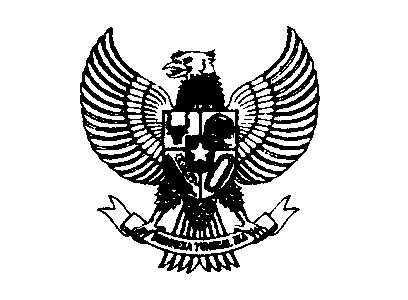 .GUBERNUR DAERAH ISTIMEWA YOGYAKARTAPERATURAN  DAERAH  DAERAH ISTIMEWA YOGYAKARTANOMOR      TAHUN 2015TENTANGPENYELENGGARAAN ADMINISTRASI KEPENDUDUKAN DAN KARTU IDENTITAS ANAK DENGAN RAHMAT TUHAN YANG MAHA ESAGUBERNUR DAERAH ISTIMEWA YOGYAKARTA,Dengan Persetujuan BersamaDEWAN PERWAKILAN RAKYAT DAERAH DAERAH ISTIMEWA YOGYAKARTAdanGUBERNUR DAERAH ISTIMEWA YOGYAKARTAMEMUTUSKAN:Diundangkan di  Yogyakartapada tanggal …………..        SEKRETARIS DAERAHDAERAH ISTIMEWA YOGYAKARTA,               ICHSANURILEMBARAN DAERAH DAERAH ISTIMEWA YOGYAKARTA TAHUN 2015 NOMOR …PENJELASAN ATASPERATURAN DAERAH DAERAH ISTIMEWA YOGYAKARTANOMOR        TAHUN 2015TENTANGPENYELENGGARAAN ADMINISTRASI KEPENDUDUKANI  UMUMAdministrasi Kependudukan perlu mendapatkan perhatian serius  karena menyangkut hak-kewajiban warga negara di dalam pembangunan. Adanya administrasi kependudukan yang dikelola dengan baik akan berdampak pada pelayanan dasar publik: kesehatan, pendidikan, serta kesejahteraan masyarakat secara umum; dan dalam ruang lingkup yang lebih besar perencanaan pembangunan nasional.Masalah administrasi kependudukan menjadi masalah krusial yang dialami hampir seluruh daerah di Indonesia, termasuk di Daerah Istimewa Yogyakarta (DIY). Permasalahan di DIY adalah minimnya Sumber Daya Alam dan tidak terlalu luasnya wilayah. Padahal, pertambahan penduduk akibat migrasi, kelahiran-kematian, maupun mobilitas penduduk yang cukup tinggi dari dan keluar DIY tidak jarang menimbulkan permasalahan Administrasi Kependudukan, sebut saja misalnya: KTP ganda.Pengondisian penduduk agar memiliki dokumenkependudukan sangat penting untuk dilakukan, sebagai prasyarat untuk mendapatkan akses layanan publik, karena dokumen kependudukan adalah merupakan alat bukti autentik, sehingga wajib dimiliki oleh setiap penduduk.Peran instansi pemerintah yang teritegrasi inter-antar lembaga dalam hal pelayanan publik termasuk dalam hal penyelenggaraan administrasi kependudukan dan pengelolaan data kependudukan mutlak diperlukan, baik dalam bentuk tatanan kebijakan maupun pelayanan langsung terhadap masyarakat.Pembentukan Peraturan Daerah tentang Penyelenggaraan Administrasi Kependudukan yang bertujuan mewujudkan ketertiban dan kepastian hukum; mewujudkan kesejahteraan dan ketentraman masyarakat; mewujudkan tata pemerintahan dan tatanan sosial yang menjamin ke-bhineka-tunggal-ika-an dalam kerangka Negara Kesatuan Republik Indonesia; melembagakan peran dan menjaga mengembangkan budaya Yogyakarta yang merupakan warisan budaya bangsa yang berkontribusi terhadap menumbuhkan budaya tertib Administrasi Kependudukan; dan menciptakan database kependudukan yang akurat sebagai “data dasar kependudukan” dalam perencanaan lintas sektor, merupakan salah satu langkah nyata upaya Pemerintah Daerah untuk mengatasi permasalahan yang ada sekarang maupun di masa yang akan datang.II PASAL DEMI PASALPasal  1              Cukup jelas.Pasal  2Huruf aYang dimaksud dengan kepentingan umum adalah pemberian pelayanan Administrasi Kependudukan tidak boleh mengutamakan kepentingan pribadi dan/atau golongan.Huruf bYang dimaksud dengan kepastian hukum adalah jaminan terwujudnya hak dan kewajiban dalam penyelenggaraan pelayanan Administrasi Kependudukan.Huruf cYang dimaksud dengan kesamaan hak adalah pemberian pelayanan tidak membedakan suku, agama, ras,  golongan, gender, dan status ekonomi.Huruf dYang dimaksud dengan keseimbangan hak dan kewajiban adalah pemenuhan hak harus sebanding dengan kewajiban yang harus dilaksanakan, baik oleh pemberi maupun penerima pelayanan.Huruf eYang dimaksud dengan keprofesionalan adalah Pelaksana pelayanan harus memiliki kompetensi yang sesuai dengan bidang tugas.Huruf fYang dimaksud degan partisipatif adalah peningkatan peran serta masyarakat dalam penyelenggaraan pelayanan dengan memperhatikan aspirasi, kebutuhan, dan harapan masyarakat.Huruf gYang dimaksud dengan non diskriminatif adalah setiap penduduk berhak memperoleh pelayanan yang adil.Huruf hYang dimaksud degan keterbukaan adalah setiap penerima pelayanan dapat dengan mudah mengakses dan memperoleh informasi mengenai pelayanan yang diinginkan.Huruf iYang dimaksud dengan akuntabilitas adalah proses penyelenggaraan pelayanan harus dapat dipertanggungjawabkan sesuai dengan ketentuan peraturan perundang-undangan.Huruf jYang dimaksud dengan keterbukaan adalah penyelesaian setiap jenis pelayanan dilakukan tepat waktu sesuai dengan standar pelayanan.Huruf kYang dimaksud dengan kecepatan, kemudahan dan keberlanjutan adalah setiap jenis pelayanan dilakukan secara cepat, mudah dan terjangkau.Huruf lYang dimaksud dengan pendayagunaan kearifan lokal adalah pengakuan dan peneguhan peran Kasultanan dan Kadipaten tanpa mengabaikan integritas Indonesia sebagai suatu kesatuan sosial, politik, ekonomi, budaya, pertahanan dan keamanan. Wujud pengakuan dan peneguhan tersebut adalah upaya pengembalian praktik nilai-nilai, norma, etika, adat-istiadat yang mengakar dalam kehidupan sosial-masyarakat DIY.Pasal  3    	Cukup jelas.Pasal  4Cukup jelas.Pasal  5Cukup jelas.Pasal  6Cukup jelas.Pasal  7Cukup jelas.Pasal  8    	     Cukup jelas.Pasal  9              Cukup jelas.Pasal  10          Cukup jelas.Pasal  11              Cukup jelas.Pasal  12          Cukup jelas.Pasal  13          Cukup jelas.Pasal  14          Cukup jelas.Pasal  15          Cukup jelas.Pasal  16            Cukup jelas.Pasal  17            Cukup jelas.Pasal  18            Cukup jelas.Pasal  19            Cukup jelas.Pasal  20            Cukup jelas.Pasal  21            Cukup jelas.Pasal  22           Cukup jelas.Pasal  23           Cukup jelas.Pasal  24  Ayat (1)Cukup jelas.Ayat (2)                     Huruf aYang dimaksud dengan penjamin adalah orang yang bertanggungjawab atas keberadaan dan kegiatan “orang terlantar” yang bersangkutan selama berada di wilayah Indonesia. Antara Penjamin dan “orang terlantar”sekurang-kurangnya berdomisili dalam satu kabupaten/kota yang sama.                    Huruf b                              Cukup jelas.Pasal  25Cukup jelas.Pasal  26Cukup jelas.Pasal  27Cukup jelas.Pasal  28Cukup jelas.Pasal  29Cukup jelas.Pasal  30Ayat (1)KIA merupakan identitas anak untuk mencegah dan/atau mengurangi resiko tindak kekerasan dan diskriminasi.Usia Anak 7 (tujuh) tahun sebagai awal wajib belajar 9 (sembilan) tahun.KIA dengan NIK yang dimilikinya, untuk menjaga kualitas database kependudukan (data de jure). Ayat (2)Cukup jelas.Ayat (3)Cukup jelas.Ayat (4)Cukup jelas.Pasal  31              Cukup jelas.Pasal  32Ayat (1)PTLD dengan NIK yang dimilikinya didata sebagai penduduk bertempat tinggal luar domisili di DIY dan dicatat (dientry) dalam database kependudukan desa/kelurahan setempat, dan oleh Petugas Registrasi Desa/Kelurahan dilaporkan secara berjenjang kepada Kepala Dinas Kependudukan dan Pencatatan Sipil Kabupaten/Kota secara berkala.Pelaporan dan/atau pendataan terhadap PTLD untuk menjaga kualitas data kependudukan (de facto), dan berkontribusi mewujudkan ketentraman dan ketertiban masyarakat di DIY.Ayat (2)         Cukup jelas.Ayat (3)         Cukup jelas.Ayat (4)         Cukup jelas.Ayat (5)         Cukup jelas.Pasal  33            Cukup jelas.Pasal  34           Cukup jelas.Pasal  35           Cukup jelas.Pasal  36           Cukup jelas.Pasal  37           Cukup jelas.Pasal  38           Cukup jelas.Pasal  39           Cukup jelas.Pasal  40           Cukup jelas.Pasal  41           Cukup jelas.Pasal  42           Cukup jelas.Pasal  43           Cukup jelas.Pasal  44           Cukup jelas.Pasal  45           Cukup jelas.Pasal  46           Cukup jelas.Pasal  47           Cukup jelas.Pasal  48           Cukup jelas.Pasal  49           Cukup jelas.Pasal  50          Cukup jelas.Pasal  51          Cukup jelas.Pasal  52          Cukup jelas.Pasal  53           Cukup jelas.Pasal  54           Cukup jelas.Pasal  55           Cukup jelas.Pasal  56          Cukup jelas.Pasal  57          Cukup jelas.Pasal  58           Cukup jelas.LEMBARAN DAERAH DAERAH ISTIMEWA YOGYAKARTA TAHUN 2015 NOMOR …Catatan Proses Pembahasan Draf Raperda DIY Tahun 2015tentang Penyelenggaraan Administrasi KependudukanSampai dengan Pembahasan oleh PANSUS DPRD DIY bersama Biro Hukum Setda DIY, Biro Tata Pemerintahan Setda DIY dan Setwan DPRD DIYKamis, tanggal 13 Juli 2015Draf Raperda DIY tentang Penyelenggaraan Administrasi Kependudukan, pembentukannya tidak berdasarkan diperintahkan oleh undang-undang tetapi berdasarkan kewenangan (Pasal 8 ayat (2) UU Nomor 12 Tahun 2011 tentang Pembentukan Peraturan Perundang-undangan), yaitu: berdasarkan UU Nomor 23 Tahun 2006 tentang Administrasi Kependudukan jo. UU Nomor 24 Tahun 2013 tentang Perubahan Atas UU Nomor 23 Tahun 2006 tentang Administrasi Kependudukan (bersifat lex spesialis).Dalam Pasal I Angka 3 Pasal 6 UU Nomor 24 Tahun 2013, pemerintah provinsi berkewajiban dan bertanggung jawab menyelenggarakan urusan Administrasi Kependudukan, yang dilakukan oleh Gubernur dengan kewenangan meliputi: koordinasi penyelenggaraan Administrasi Kependudukan;pemberian bimbingan, supervisi, dan konsultasi pelaksanaan Pendaftaran Penduduk dan Pencatatan Sipil; pembinaan dan sosialisasi penyelenggaraan Administrasi Kependudukan; penyajian data kependudukan berskala provinsi berasal dari Data Kependudukan yang telah dikonsolidasikan dan dibersihkan oleh kementerian yang bertanggungjawab dalam urusan pemerintahan dalam negeri; dankoordinasi pengawasan atas penyelenggaraan Administrasi Kependudukan.Dalam Pasal I Angka 12 Pasal 58 Ayat (4) UU Nomor 24 Tahun 2013, Data Kependudukan sebagaimana dimaksud pada ayat (1), ayat (2), dan ayat (3) yang digunakan untuk semua keperluan adalah Data Kependudukan dari Kementerian yang bertanggung jawab dalam urusan pemerintahan dalam negeri, antara lain untuk pemanfaatan:pelayanan publik;perencanaan pembangunan;alokasi anggaran;pembangunan demokrasi; danpenegakan hukum dan pencegahan kriminal.Penyelenggaraan Administrasi Kependudukan berada di provinsi, kabupaten dan kota. Adapun Pelaksana Administrasi Kependudukan adalah Dinas Kependudukan dan Pencatatan Sipil Kabupaten/Kota berdasarkan PP Nomor 37 Tahun 2007 tentang Pelaksanaan UU Nomor 23 Tahun 2006 tentang Administrasi Kependudukan.Pelaksanaan Administrasi Kependudukan diatur secara rinci (detail) dengan Peraturan Presiden Nomor 25 Tahun 2008 tentang Persyaratan dan Tata Cara Pendaftaran Penduduk dan Pencatatan Sipil jis. Permendagri No. 11 Tahun 2010 tentang Pedoman Pendataan dan Penerbitan Dokumen Kependudukan bagi Penduduk Rentan Administrasi Kependudukan; dan Permendagri No. 19 Tahun 2010 tentang Formulir dan Buku yang Digunakan dalam Pendaftaran Penduduk dan Pencatatan Sipil.Berdasarkan UU Nomor 23 Tahun 2014 tentang Pemerintahan Daerah, memuat mengenai urusan Administrasi Kependudukan dan Pencatatan Sipil sebagai urusan pemerintahan konkuren yang menjadi kewenangan Daerah berklasifikasi urusan pemerintahan wajib yang tidak berkaitan dengan pelayanan dasar. Berkaitan dengan itu berdasarkan Pasal 13 Ayat (3) dan Pasal 15 Ayat (2), urusan Administrasi Kependudukan dan Pencatatan Sipil pada tingkat provinsi bersifat lintas kabupaten/kota didasarkan pada prinsip akuntabilitas, efisiensi, dan eksternalitas.Pengawasan penyelenggaraan Pemerintahan Daerah Kabupaten/Kota dalam Pasal 378 UU No. 23 Tahun 2014, Gubernur sebagai wakil Pemerintah Pusat melakukan pengawasan umum dan pengawasan teknis terhadap penyelenggaraan Pemerintahan Daerah kabupaten/kota. Dalam melaksanakan pengawasan sebagaimana dimaksud, gubernur  sebagai wakil Pemerintah Pusat dibantu oleh perangkat gubernur sebagai wakil Pemerintah Pusat. Berkaitan dengan itu, dalam Pasal I BAB VIIIA Pengangkatan dan Pemberhentian Pejabat Struktural pada Pasal 83A UU Nomor 24 Tahun 2013 tentang Perubahan Atas UU No. 23 tahun 2006 tentang Administrasi Kependudukan, pejabat struktural pada unit kerja yang menangani Administrasi Kependudukan di provinsi diangkat dan diberhentikan oleh Menteri atas usulan gubernur, dan pejabat struktural pada unit kerja yang menangani Administrasi Kependudukan di kabupaten/kota diangkat dan diberhentikan oleh Menteri atas usulan bupati/walikota melalui gubernur.Draf Raperda tersebut di atas, mengatur pokok-pokok penyelenggaraan Administrasi Kependudukan yang belum diatur oleh Undang Undang, Peraturan Pemerintah, Peraturan Presiden ataupun Peraturan Menteri Dalam Negeri, tetapi bersifat local wisdom atau kebijakan daerah berbasis sosial budaya Yogyakarta, yaitu: melalui tradisi atau budaya lokal yang kondusif menonjolkan potensi peran Ketua Rukun Tetangga, Ketua Rukun Warga dan/atau Dukuh dan Pemerintah Desa/Kelurahan berkontribusi menggerakkan partisipasi masyarakat dalam pelaksanaan tertib Administrasi Kependudukan, dengan penguatan “database kependudukan” berbasiskan desa/kelurahan. Secara historis pemerintahan di DIY, hubungan antara Pemerintah DIY dengan Pemerintah Desa sangat kuat pada masa menjelang dan awal kemerdekaan Republik Indonesia tergambarkan dalam “Perubahan Sosial di Yogyakarta” oleh KPH Prof. Dr. Selo Soemardjan. Adapun draf Raperda DIY tentang Penyelenggaraan Administrasi Kependudukan sebagaimana dimaksud, memuat mengenai:Setiap pelayanan publik baik diselenggarakan oleh instansi atau swasta harus menggunakan Dokumen Kependudukan dan/atau KIA, agar terwujud budaya tertib Administrasi Kependudukan dan terbentuk keakuratan database kependudukan, serta sinergitas pelaksanaan regulasi oleh kabupaten/kota di DIY. Hal ini diperlukan mengingat pelaksanaan administrasi kependudukan tanpa dilakukan secara sinergi, sistematis, terstruktur dan masif, maka akan dirasakan oleh penduduk memiliki dokumen kependudukan tidak terlalu penting (misal: Kartu Keluarga, Akta Kelahiran, KTP-el). Disisi lain dapat berakibat pula “data kependudukan” menjadi mahal dan lebih mahal lagi manakala perencanaan pembangunan didasari pada Data Kependudukan yang tidak akurat.Implementasi kewenangan gubernur melakukan supervisi dan pembinaan berdasarkan Standar Pelayanan Minimal (SPM) yang ditetapkan Pemerintah atas kinerja penyelenggaraan dan pelaksanaan Administrasi Kependudukan di Pemerintah Daerah, dan Pemerintah Daerah Kabupaten/Kota se-DIY;Kejelasan pola koordinasi lintas sektor pelaksanaan administrasi kependudukan dengan penyelenggaraan Administrasi Kependudukan di Pemerintah Daerah dan Instansi Pelaksana, utamanya dengan instansi vertikal.Kebijakan mengenai Pendaftaran Penduduk, Pencatatan Sipil, dan pengelolaan Sistem Informasi Administrasi Kependudukan di DIY;Pembentukan UPTD Instansi Pelaksana, yaitu satuan  kerja  di  tingkat  kecamatan  yang  melaksanakan pelayanan  Pencatatan  Sipil  dengan  kewenangan menerbitkan akta, untuk mendekatkan pelayanan Administrasi Kependudukan kepada penduduk. Kebijakan mengenai Kartu Identitas Anak (KIA) dan PTLD (Penduduk Tinggal Luar Domisili) di DIY. Pelaporan PTLD sangat diperlukan untuk mengetahui migrasi penduduk (pindah dan pindah-datang) secara akurat;Kebijakan pendataan penduduk rentan administrasi kependudukan dan orang terlantar, orang asing, dan pemulangan jenazah/abu/kerangka orang asing dari DIY ke negara asal.Regulasi mengenai pemberian izin pemanfaatan Data Kependudukan kepada Pengguna Data baik SKPD atau Satuan Kerja Perangkat Daerah Kabupaten/Kota atau badan hukum Indonesia di DIY; Pembentukan Data Kependudukan DIY berdasarkan registrasi penduduk berbasis aplikasi database kependudukan desa/kelurahan dan diintegrasi-kan dengan SIAK standar nasional (de jure). Database Kependudukan desa/kelurahan diimpor dari database SIAK Dinas Kependudukan dan Pencatatan Sipil Kabupaten/Kota (de jure), dan pendataan terhadap PTLD di desa/kelurahan (de facto).Pembentukan Tim Sinkronisasi Data Penduduk untuk penyelarasan Data Penduduk SKPD lintas sektor guna terbentuknya “data dasar kependudukan” sebagai sumber data pelayanan publik dan perencanaan pembangunan di DIY; danPelaksanaan Program Penataan Administrasi Kependudukan, didukung dengan APBD DIY, APBD Kabupaten/Kota, dan APB Desa.Yogyakarta, 13 Juli 2015Biro Hukum Setda DIYSetwan DPRD DIYBiro Tata Pemerintahan Setda DIYBagian KependudukanKomplek Kepatihan Danurejan Yogyakarta 55213email : rotapemdiy.kependudukan@gmail.comwebsite : kependudukan.jogjaprov.go.idTelepon/faximili : (0274) 580818Menimbang:bahwa tertib administrasi kependudukan bertujuan memberikan perlindungan dan pengakuan serta penentuan status pribadi dan status hukum atas setiap Peristiwa Kependudukan dan Peristiwa Penting yang dialami penduduk di Daerah Istimewa Yogyakarta;bahwa peningkatan pelayanan Administrasi Kependudukan yang profesional, memenuhi standar teknologi informasi, dinamis, tertib, dan tidak diskriminatif dalam pencapaian standar pelayanan minimal,  perlu didukung dengan pola koordinasi dan kerangka regulasi yang mampu menjamin kepastian hukum dalam penyelenggaraan administrasi kependudukan di Daerah Istimewa Yogyakarta;bahwa Pemerintah Daerah Daerah Istimewa Yogyakarta berkewajiban menyelenggarakan Administrasi Kependudukan dengan mengembangkan fungsi pengolahan data, kebutuhan kerjasama, perencanaan pembangunan dan pelayanan publik;bahwa berdasarkan pertimbangan sebagaimana dimaksud dalam huruf a, huruf b, dan huruf c, perlu menetapkan Peraturan Daerah tentang Penyelenggaraan Administrasi Kependudukan;Mengingat:Pasal 18 ayat (6) Undang-Undang Dasar Negara Republik Indonesia Tahun 1945;Undang-Undang Nomor 3 Tahun 1950 tentang Pembentukan Daerah Istimewa Jogjakarta (Berita Negara Republik Indonesia Tahun 1950 Nomor 3) sebagaimana telah diubah terakhir dengan Undang-Undang Nomor 9 Tahun 1955 tentang Perubahan Undang-Undang Nomor 3 jo. Nomor 19 Tahun 1950 tentang Pembentukan Daerah Istimewa Jogjakarta (Lembaran Negara Republik Indonesia Tahun 1955 Nomor 43,Tambahan Lembaran Negara Republik Indonesia Nomor 827);Undang-Undang Nomor 23 Tahun 2006 Tentang Administrasi Kependudukan (Lembaran Negara Republik Indonesia Tahun 2006 Nomor 124, Tambahan Lembaran Negara Republik Indonesia Nomor 4674) sebagaimana telah diubahdengan Undang-Undang Nomor 24 Tahun 2013 Tentang Perubahan Atas Undang-Undang Nomor 23 Tahun 2006 Tentang Administrasi Kependudukan (Lembaran Negara Republik Indonesia Tahun 2013 Nomor 232, Tambahan Lembaran Negara Republik Indonesia Nomor 5475);Undang-Undang Nomor 13 Tahun 2012 tentang Keistimewaan Daerah Istimewa Yogyakarta (Lembaran Negara Republik Indonesia Tahun 2012 Nomor 170, Tambahan Lembaran Negara Republik Indonesia Nomor 5339);Undang-Undang Nomor 23 Tahun 2014 tentang Pemerintahan Daerah (Lembaran Negara Republik Indonesia Tahun 2014 Nomor 244, Tambahan Lembaran Negara Republik Indonesia Nomor 5587)sebagaimana telah diubah beberapa kali, terakhir dengan Undang-undang Nomor 9 Tahun 2015 tentang Perubahan Kedua Undang-undang Nomor 23 Tahun 2014 tentang Pemerintahan Daerah(Lembaran Negara Republik Indonesia Tahun 2015 Nomor 58, Tambahan Lembaran Negara Republik Indonesia Nomor 5679);Peraturan Pemerintah Nomor 31 Tahun 1950 tentang Berlakunya Undang-Undang Nomor 2, 3, 10 dan 11 Tahun 1950 (Berita Negara Republik Indonesia Tahun 1950 Nomor 58);Peraturan Pemerintah Nomor 37 Tahun 2007 tentang Pelaksanaan Undang-Undang Nomor 23 Tahun 2006 tentang Administrasi Kependudukan (Lembaran Negara Republik Indonesia Tahun 2007 Nomor 80, Tambahan Lembaran Negara Republik Indonesia Nomor 4736) sebagaimana telah diubahdengan Peraturan Pemerintah Nomor 102 Tahun 2012 Tentang Perubahan Atas Peraturan Pemerintah Nomor 37 Tahun 2007 Tentang Pelaksanaan Undang-Undang Nomor 23 Tahun 2006 Tentang Administrasi Kependudukan (Lembaran Negara Republik Indonesia Tahun 2012 Nomor 265, Tambahan Lembaran Negara Republik Indonesia Nomor 5373);Menetapkan:::PERATURAN DAERAH TENTANG  PENYELENGGARAAN ADMINISTRASI KEPENDUDUKANPERATURAN DAERAH TENTANG  PENYELENGGARAAN ADMINISTRASI KEPENDUDUKANPERATURAN DAERAH TENTANG  PENYELENGGARAAN ADMINISTRASI KEPENDUDUKANBAB IKETENTUAN UMUMPasal 1Dalam Peraturan Daerah ini yang dimaksud dengan:Administrasi Kependudukan adalah rangkaian kegiatan penataan dan penertiban dalam penerbitan dokumen dan Data Kependudukan melalui Pendaftaran Penduduk, Pencatatan Sipil, pengelolaan informasi Administrasi Kependudukan serta pendayagunaan hasilnya untuk pelayanan publik dan pembangunan sektor lain.Penduduk adalah Warga Negara Indonesia dan Orang Asing yang bertempat tinggal di Indonesia.Warga Negara Indonesia adalah orang-orang bangsa Indonesia asli dan orang-orang bangsa lain yang disahkan dengan undang-undang sebagai Warga Negara Indonesia.Orang Asing adalah orang bukan Warga Negara Indonesia.Anak adalah penduduk yang berusia kurang dari 17 (tujuh belas) tahun dan belum menikah.Penyelenggara adalah Pemerintah, Pemerintah Daerah dan pemerintah daerah kabupaten/kota yang bertanggung jawab dan berwenang dalam urusan Administrasi Kependudukan.Instansi Pelaksana adalah Dinas Kependudukan dan Pencatatan Sipil Kabupaten/Kota yang bertanggung jawab dan berwenang melaksanakan pelayanan dalam urusan Administrasi Kependudukan.Unit Pelaksana Teknis Dinas Instansi Pelaksana, selanjutnya disingkat UPTD Instansi Pelaksana, adalah satuan kerja di tingkat kecamatan yang melaksanakan pelayanan Pencatatan Sipil dengan kewenangan menerbitkan akta.Dokumen Kependudukan adalah dokumen resmi yang diterbitkan oleh Instansi Pelaksana yang mempunyai kekuatan hukum sebagai alat bukti autentik yang dihasilkan dari pelayanan Pendaftaran Penduduk dan Pencatatan Sipil.Data Kependudukan adalah data perseorangan dan/atau data agregat yang terstruktur sebagai hasil dari kegiatan Pendaftaran Penduduk dan Pencatatan Sipil.Data Kependudukan Kualitatif, selanjutnya disebut Data Penduduk, adalah data perseorangan dan/atau data agregat yang terstruktur sebagai hasil dari kegiatan Administrasi Kependudukan yang bersifat kualitatif.Database Kependudukan adalah kumpulan berbagai jenis data kependudukan yang tersimpan secara sistematik, terstruktur dan saling berhubungan dengan menggunakan perangkat lunak, perangkat keras dan jaringan komunikasi data.Administrator Database Kependudukan, selanjutnya disebut ADb, adalah petugas yang mengelola Database Kependudukan pada Penyelenggara Pemerintah Daerah atau Instansi Pelaksana, dan Pengguna Data yang diberi hak akses oleh Menteri.Pengguna  Data adalah  lembaga  negara, kementerian/lembaga pemerintah  non kementerian dan/atau badan hukum Indonesia yang memerlukan informasi data kependudukan sesuai dengan bidangnya.Hak Akses adalah hak yang diberikan oleh Menteri kepada ADb yang ada pada Penyelenggara, Instansi Pelaksana dan Pengguna Data untuk dapat mengakses database kependudukan sesuai dengan izin yang diberikan.Sistem Informasi Administrasi Kependudukan, selanjutnya disingkat SIAK, adalah sistem informasi yang memanfaatkan teknologi informasi dan komunikasi untuk memfasilitasi pengelolaan informasi administrasi kependudukan di tingkat Penyelenggara dan Instansi Pelaksana sebagai satu kesatuan. Data Warehouse adalah suatu sistem komputer untuk mengarsipkan, melakukan query yang komplek dan menganalisis data historis administrasi kependudukan secara periodik tanpa membebani SIAK.Pendaftaran Penduduk adalah pencatatan biodata Penduduk, pencatatan atas pelaporan Peristiwa Kependudukan dan pendataan Penduduk rentan Administrasi Kependudukan serta penerbitan Dokumen Kependudukan berupa kartu identitas atau surat keterangan kependudukan. Peristiwa Kependudukan adalah kejadian yang dialami Penduduk yang harus dilaporkan karena membawa akibat terhadap penerbitan atau perubahan Kartu Keluarga, Kartu Tanda Penduduk dan/atau surat keterangan kependudukan lainnya meliputi pindah datang, perubahan alamat, serta status tinggal terbatas menjadi tinggal tetap. Nomor Induk Kependudukan, selanjutnya disingkat NIK, adalah nomor identitas Penduduk yang bersifat unik atau khas, tunggal dan melekat pada seseorang yang terdaftar sebagai Penduduk Indonesia. Kartu Tanda Penduduk Elektronik, selanjutnya disingkat KTP-el, adalah Kartu Tanda Penduduk yang dilengkapi chip yang merupakan identitas resmi penduduk sebagai bukti diri yang diterbitkan oleh Instansi Pelaksana. Kartu Keluarga, selanjutnya disingkat KK, adalah kartu identitas keluarga yang memuat data tentang nama, susunan dan hubungan dalam keluarga, serta identitas anggota keluargayang tercantum dalam database kependudukan Instansi Pelaksana setempat.Kartu Identitas Anak, selanjutnya disingkat KIA, adalah kartu identitas resmi anak yang berusia 7 (tujuh) tahun sampai dengan kurang dari 17 (tujuh belas) tahun dan belum menikah sebagai bukti diri domisili yang diterbitkan oleh Instansi Pelaksana.Domisili adalah tempat tinggal tetap dan resmi penduduk yang datanya tercantum dalam database kependudukan Instansi Pelaksana, terwujud dalam kepemilikan KK dan KTP-el.Penduduk Tinggal Luar Domisili, selanjutnya disingkat PTLD, adalah penduduk yang bertempat tinggal di luar domisili.Pencatatan Sipil adalah pencatatan Peristiwa Penting yang dialami oleh seseorang dalam register Pencatatan Sipil pada Instansi Pelaksana.Pejabat Pencatatan Sipil adalah pejabat yang melakukan pencatatan Peristiwa Penting yang dialami seseorang pada Instansi Pelaksana yang pengangkatannya sesuai dengan ketentuan Peraturan Perundang-undangan.Peristiwa Penting adalah kejadian yang dialami oleh seseorang meliputi kelahiran, kematian, lahir mati, perkawinan, perceraian, pengakuan anak, pengesahan anak, pengangkatan anak, perubahan nama dan perubahan status kewarganegaraan.Petugas Registrasi adalah petugas atau perangkat yang diberi tugas dan tanggung jawab memberikan pelayanan pelaporan Peristiwa Kependudukan dan Peristiwa Penting serta pengelolaan dan penyajian Data Kependudukan di desa/kelurahan.Data Pribadi adalah data perseorangan tertentu yang disimpan, dirawat, dan dijaga kebenaran serta dilindungi kerahasiaannya.Anggaran Pendapatan dan Belanja Daerah, selanjutnya disingkat  APBD,  adalah  rencana  keuangan  tahunan  Daerah yang ditetapkan dengan Peraturan Daerah.Menteri adalah menteri yang bertanggungjawab dalam urusan pemerintahan dalam negeri.Satuan Kerja Perangkat Daerah, selanjutnya disingkat SKPD, adalah perangkat daerah yang merupakan unsur pembantu Gubernur dalam penyelenggaraan Pemerintahan Daerah yang terdiri dari Sekretariat Daerah, Sekretariat DPRD, Dinas Daerah, Lembaga Teknis Daerah dan lembaga lain. Daerah Istimewa Yogyakarta, selanjutnya disingkat dengan DIY, adalah daerah provinsi yang merupakan bagian dari Negara Kesatuan Republik Indonesia.Pemerintah Daerah DIY, selanjutnya disebut Pemerintah Daerah, adalah unsur penyelenggara pemerintahan yang terdiri atas Gubernur DIY dan perangkat daerah.Gubernur DIY, selanjutnya disebut Gubernur, adalah Kepala Daerah DIY yang karena jabatannya juga berkedudukan sebagai wakil Pemerintah.Pasal 2Penyelenggaraan Administrasi Kependudukan berasaskan: kepentingan umum; kepastian hukum; kesamaan hak; keseimbangan hak dan kewajiban; keprofesionalan; partisipatif; non diskriminatif;keterbukaan;akuntabilitas;ketepatan waktu;kecepatan, kemudahan dan keberlanjutan; danpendayagunaan kearifan lokal.  Pasal 3Penyelenggaraan Administrasi Kependudukan bertujuan untuk: mewujudkan ketertiban dan kepastian hukum; mewujudkan kesejahteraan dan ketenteraman masyarakat; mewujudkan tata pemerintahan dan tatanan sosial yang menjamin ke-bhinneka-tunggal-ika-an dalam kerangka Negara Kesatuan Republik Indonesia;menciptakan database kependudukan yang akurat sebagai data dasar kependudukan dalam perencanaan lintas sektor; danmelembagakan peran dan mengembangkan budaya Yogyakarta yang merupakan warisan budaya bangsa berkontribusi terhadap pertumbuhan budaya tertib administrasi kependudukan.Pasal 4Ruang lingkup pengaturan Penyelenggaraan Administrasi Kependudukan meliputi: pendaftaran penduduk ; pencatatan sipil ; danpengelolaan database kependudukan dan informasi administrasi kependudukan. BAB IKETENTUAN UMUMPasal 1Dalam Peraturan Daerah ini yang dimaksud dengan:Administrasi Kependudukan adalah rangkaian kegiatan penataan dan penertiban dalam penerbitan dokumen dan Data Kependudukan melalui Pendaftaran Penduduk, Pencatatan Sipil, pengelolaan informasi Administrasi Kependudukan serta pendayagunaan hasilnya untuk pelayanan publik dan pembangunan sektor lain.Penduduk adalah Warga Negara Indonesia dan Orang Asing yang bertempat tinggal di Indonesia.Warga Negara Indonesia adalah orang-orang bangsa Indonesia asli dan orang-orang bangsa lain yang disahkan dengan undang-undang sebagai Warga Negara Indonesia.Orang Asing adalah orang bukan Warga Negara Indonesia.Anak adalah penduduk yang berusia kurang dari 17 (tujuh belas) tahun dan belum menikah.Penyelenggara adalah Pemerintah, Pemerintah Daerah dan pemerintah daerah kabupaten/kota yang bertanggung jawab dan berwenang dalam urusan Administrasi Kependudukan.Instansi Pelaksana adalah Dinas Kependudukan dan Pencatatan Sipil Kabupaten/Kota yang bertanggung jawab dan berwenang melaksanakan pelayanan dalam urusan Administrasi Kependudukan.Unit Pelaksana Teknis Dinas Instansi Pelaksana, selanjutnya disingkat UPTD Instansi Pelaksana, adalah satuan kerja di tingkat kecamatan yang melaksanakan pelayanan Pencatatan Sipil dengan kewenangan menerbitkan akta.Dokumen Kependudukan adalah dokumen resmi yang diterbitkan oleh Instansi Pelaksana yang mempunyai kekuatan hukum sebagai alat bukti autentik yang dihasilkan dari pelayanan Pendaftaran Penduduk dan Pencatatan Sipil.Data Kependudukan adalah data perseorangan dan/atau data agregat yang terstruktur sebagai hasil dari kegiatan Pendaftaran Penduduk dan Pencatatan Sipil.Data Kependudukan Kualitatif, selanjutnya disebut Data Penduduk, adalah data perseorangan dan/atau data agregat yang terstruktur sebagai hasil dari kegiatan Administrasi Kependudukan yang bersifat kualitatif.Database Kependudukan adalah kumpulan berbagai jenis data kependudukan yang tersimpan secara sistematik, terstruktur dan saling berhubungan dengan menggunakan perangkat lunak, perangkat keras dan jaringan komunikasi data.Administrator Database Kependudukan, selanjutnya disebut ADb, adalah petugas yang mengelola Database Kependudukan pada Penyelenggara Pemerintah Daerah atau Instansi Pelaksana, dan Pengguna Data yang diberi hak akses oleh Menteri.Pengguna  Data adalah  lembaga  negara, kementerian/lembaga pemerintah  non kementerian dan/atau badan hukum Indonesia yang memerlukan informasi data kependudukan sesuai dengan bidangnya.Hak Akses adalah hak yang diberikan oleh Menteri kepada ADb yang ada pada Penyelenggara, Instansi Pelaksana dan Pengguna Data untuk dapat mengakses database kependudukan sesuai dengan izin yang diberikan.Sistem Informasi Administrasi Kependudukan, selanjutnya disingkat SIAK, adalah sistem informasi yang memanfaatkan teknologi informasi dan komunikasi untuk memfasilitasi pengelolaan informasi administrasi kependudukan di tingkat Penyelenggara dan Instansi Pelaksana sebagai satu kesatuan. Data Warehouse adalah suatu sistem komputer untuk mengarsipkan, melakukan query yang komplek dan menganalisis data historis administrasi kependudukan secara periodik tanpa membebani SIAK.Pendaftaran Penduduk adalah pencatatan biodata Penduduk, pencatatan atas pelaporan Peristiwa Kependudukan dan pendataan Penduduk rentan Administrasi Kependudukan serta penerbitan Dokumen Kependudukan berupa kartu identitas atau surat keterangan kependudukan. Peristiwa Kependudukan adalah kejadian yang dialami Penduduk yang harus dilaporkan karena membawa akibat terhadap penerbitan atau perubahan Kartu Keluarga, Kartu Tanda Penduduk dan/atau surat keterangan kependudukan lainnya meliputi pindah datang, perubahan alamat, serta status tinggal terbatas menjadi tinggal tetap. Nomor Induk Kependudukan, selanjutnya disingkat NIK, adalah nomor identitas Penduduk yang bersifat unik atau khas, tunggal dan melekat pada seseorang yang terdaftar sebagai Penduduk Indonesia. Kartu Tanda Penduduk Elektronik, selanjutnya disingkat KTP-el, adalah Kartu Tanda Penduduk yang dilengkapi chip yang merupakan identitas resmi penduduk sebagai bukti diri yang diterbitkan oleh Instansi Pelaksana. Kartu Keluarga, selanjutnya disingkat KK, adalah kartu identitas keluarga yang memuat data tentang nama, susunan dan hubungan dalam keluarga, serta identitas anggota keluargayang tercantum dalam database kependudukan Instansi Pelaksana setempat.Kartu Identitas Anak, selanjutnya disingkat KIA, adalah kartu identitas resmi anak yang berusia 7 (tujuh) tahun sampai dengan kurang dari 17 (tujuh belas) tahun dan belum menikah sebagai bukti diri domisili yang diterbitkan oleh Instansi Pelaksana.Domisili adalah tempat tinggal tetap dan resmi penduduk yang datanya tercantum dalam database kependudukan Instansi Pelaksana, terwujud dalam kepemilikan KK dan KTP-el.Penduduk Tinggal Luar Domisili, selanjutnya disingkat PTLD, adalah penduduk yang bertempat tinggal di luar domisili.Pencatatan Sipil adalah pencatatan Peristiwa Penting yang dialami oleh seseorang dalam register Pencatatan Sipil pada Instansi Pelaksana.Pejabat Pencatatan Sipil adalah pejabat yang melakukan pencatatan Peristiwa Penting yang dialami seseorang pada Instansi Pelaksana yang pengangkatannya sesuai dengan ketentuan Peraturan Perundang-undangan.Peristiwa Penting adalah kejadian yang dialami oleh seseorang meliputi kelahiran, kematian, lahir mati, perkawinan, perceraian, pengakuan anak, pengesahan anak, pengangkatan anak, perubahan nama dan perubahan status kewarganegaraan.Petugas Registrasi adalah petugas atau perangkat yang diberi tugas dan tanggung jawab memberikan pelayanan pelaporan Peristiwa Kependudukan dan Peristiwa Penting serta pengelolaan dan penyajian Data Kependudukan di desa/kelurahan.Data Pribadi adalah data perseorangan tertentu yang disimpan, dirawat, dan dijaga kebenaran serta dilindungi kerahasiaannya.Anggaran Pendapatan dan Belanja Daerah, selanjutnya disingkat  APBD,  adalah  rencana  keuangan  tahunan  Daerah yang ditetapkan dengan Peraturan Daerah.Menteri adalah menteri yang bertanggungjawab dalam urusan pemerintahan dalam negeri.Satuan Kerja Perangkat Daerah, selanjutnya disingkat SKPD, adalah perangkat daerah yang merupakan unsur pembantu Gubernur dalam penyelenggaraan Pemerintahan Daerah yang terdiri dari Sekretariat Daerah, Sekretariat DPRD, Dinas Daerah, Lembaga Teknis Daerah dan lembaga lain. Daerah Istimewa Yogyakarta, selanjutnya disingkat dengan DIY, adalah daerah provinsi yang merupakan bagian dari Negara Kesatuan Republik Indonesia.Pemerintah Daerah DIY, selanjutnya disebut Pemerintah Daerah, adalah unsur penyelenggara pemerintahan yang terdiri atas Gubernur DIY dan perangkat daerah.Gubernur DIY, selanjutnya disebut Gubernur, adalah Kepala Daerah DIY yang karena jabatannya juga berkedudukan sebagai wakil Pemerintah.Pasal 2Penyelenggaraan Administrasi Kependudukan berasaskan: kepentingan umum; kepastian hukum; kesamaan hak; keseimbangan hak dan kewajiban; keprofesionalan; partisipatif; non diskriminatif;keterbukaan;akuntabilitas;ketepatan waktu;kecepatan, kemudahan dan keberlanjutan; danpendayagunaan kearifan lokal.  Pasal 3Penyelenggaraan Administrasi Kependudukan bertujuan untuk: mewujudkan ketertiban dan kepastian hukum; mewujudkan kesejahteraan dan ketenteraman masyarakat; mewujudkan tata pemerintahan dan tatanan sosial yang menjamin ke-bhinneka-tunggal-ika-an dalam kerangka Negara Kesatuan Republik Indonesia;menciptakan database kependudukan yang akurat sebagai data dasar kependudukan dalam perencanaan lintas sektor; danmelembagakan peran dan mengembangkan budaya Yogyakarta yang merupakan warisan budaya bangsa berkontribusi terhadap pertumbuhan budaya tertib administrasi kependudukan.Pasal 4Ruang lingkup pengaturan Penyelenggaraan Administrasi Kependudukan meliputi: pendaftaran penduduk ; pencatatan sipil ; danpengelolaan database kependudukan dan informasi administrasi kependudukan. BAB IKETENTUAN UMUMPasal 1Dalam Peraturan Daerah ini yang dimaksud dengan:Administrasi Kependudukan adalah rangkaian kegiatan penataan dan penertiban dalam penerbitan dokumen dan Data Kependudukan melalui Pendaftaran Penduduk, Pencatatan Sipil, pengelolaan informasi Administrasi Kependudukan serta pendayagunaan hasilnya untuk pelayanan publik dan pembangunan sektor lain.Penduduk adalah Warga Negara Indonesia dan Orang Asing yang bertempat tinggal di Indonesia.Warga Negara Indonesia adalah orang-orang bangsa Indonesia asli dan orang-orang bangsa lain yang disahkan dengan undang-undang sebagai Warga Negara Indonesia.Orang Asing adalah orang bukan Warga Negara Indonesia.Anak adalah penduduk yang berusia kurang dari 17 (tujuh belas) tahun dan belum menikah.Penyelenggara adalah Pemerintah, Pemerintah Daerah dan pemerintah daerah kabupaten/kota yang bertanggung jawab dan berwenang dalam urusan Administrasi Kependudukan.Instansi Pelaksana adalah Dinas Kependudukan dan Pencatatan Sipil Kabupaten/Kota yang bertanggung jawab dan berwenang melaksanakan pelayanan dalam urusan Administrasi Kependudukan.Unit Pelaksana Teknis Dinas Instansi Pelaksana, selanjutnya disingkat UPTD Instansi Pelaksana, adalah satuan kerja di tingkat kecamatan yang melaksanakan pelayanan Pencatatan Sipil dengan kewenangan menerbitkan akta.Dokumen Kependudukan adalah dokumen resmi yang diterbitkan oleh Instansi Pelaksana yang mempunyai kekuatan hukum sebagai alat bukti autentik yang dihasilkan dari pelayanan Pendaftaran Penduduk dan Pencatatan Sipil.Data Kependudukan adalah data perseorangan dan/atau data agregat yang terstruktur sebagai hasil dari kegiatan Pendaftaran Penduduk dan Pencatatan Sipil.Data Kependudukan Kualitatif, selanjutnya disebut Data Penduduk, adalah data perseorangan dan/atau data agregat yang terstruktur sebagai hasil dari kegiatan Administrasi Kependudukan yang bersifat kualitatif.Database Kependudukan adalah kumpulan berbagai jenis data kependudukan yang tersimpan secara sistematik, terstruktur dan saling berhubungan dengan menggunakan perangkat lunak, perangkat keras dan jaringan komunikasi data.Administrator Database Kependudukan, selanjutnya disebut ADb, adalah petugas yang mengelola Database Kependudukan pada Penyelenggara Pemerintah Daerah atau Instansi Pelaksana, dan Pengguna Data yang diberi hak akses oleh Menteri.Pengguna  Data adalah  lembaga  negara, kementerian/lembaga pemerintah  non kementerian dan/atau badan hukum Indonesia yang memerlukan informasi data kependudukan sesuai dengan bidangnya.Hak Akses adalah hak yang diberikan oleh Menteri kepada ADb yang ada pada Penyelenggara, Instansi Pelaksana dan Pengguna Data untuk dapat mengakses database kependudukan sesuai dengan izin yang diberikan.Sistem Informasi Administrasi Kependudukan, selanjutnya disingkat SIAK, adalah sistem informasi yang memanfaatkan teknologi informasi dan komunikasi untuk memfasilitasi pengelolaan informasi administrasi kependudukan di tingkat Penyelenggara dan Instansi Pelaksana sebagai satu kesatuan. Data Warehouse adalah suatu sistem komputer untuk mengarsipkan, melakukan query yang komplek dan menganalisis data historis administrasi kependudukan secara periodik tanpa membebani SIAK.Pendaftaran Penduduk adalah pencatatan biodata Penduduk, pencatatan atas pelaporan Peristiwa Kependudukan dan pendataan Penduduk rentan Administrasi Kependudukan serta penerbitan Dokumen Kependudukan berupa kartu identitas atau surat keterangan kependudukan. Peristiwa Kependudukan adalah kejadian yang dialami Penduduk yang harus dilaporkan karena membawa akibat terhadap penerbitan atau perubahan Kartu Keluarga, Kartu Tanda Penduduk dan/atau surat keterangan kependudukan lainnya meliputi pindah datang, perubahan alamat, serta status tinggal terbatas menjadi tinggal tetap. Nomor Induk Kependudukan, selanjutnya disingkat NIK, adalah nomor identitas Penduduk yang bersifat unik atau khas, tunggal dan melekat pada seseorang yang terdaftar sebagai Penduduk Indonesia. Kartu Tanda Penduduk Elektronik, selanjutnya disingkat KTP-el, adalah Kartu Tanda Penduduk yang dilengkapi chip yang merupakan identitas resmi penduduk sebagai bukti diri yang diterbitkan oleh Instansi Pelaksana. Kartu Keluarga, selanjutnya disingkat KK, adalah kartu identitas keluarga yang memuat data tentang nama, susunan dan hubungan dalam keluarga, serta identitas anggota keluargayang tercantum dalam database kependudukan Instansi Pelaksana setempat.Kartu Identitas Anak, selanjutnya disingkat KIA, adalah kartu identitas resmi anak yang berusia 7 (tujuh) tahun sampai dengan kurang dari 17 (tujuh belas) tahun dan belum menikah sebagai bukti diri domisili yang diterbitkan oleh Instansi Pelaksana.Domisili adalah tempat tinggal tetap dan resmi penduduk yang datanya tercantum dalam database kependudukan Instansi Pelaksana, terwujud dalam kepemilikan KK dan KTP-el.Penduduk Tinggal Luar Domisili, selanjutnya disingkat PTLD, adalah penduduk yang bertempat tinggal di luar domisili.Pencatatan Sipil adalah pencatatan Peristiwa Penting yang dialami oleh seseorang dalam register Pencatatan Sipil pada Instansi Pelaksana.Pejabat Pencatatan Sipil adalah pejabat yang melakukan pencatatan Peristiwa Penting yang dialami seseorang pada Instansi Pelaksana yang pengangkatannya sesuai dengan ketentuan Peraturan Perundang-undangan.Peristiwa Penting adalah kejadian yang dialami oleh seseorang meliputi kelahiran, kematian, lahir mati, perkawinan, perceraian, pengakuan anak, pengesahan anak, pengangkatan anak, perubahan nama dan perubahan status kewarganegaraan.Petugas Registrasi adalah petugas atau perangkat yang diberi tugas dan tanggung jawab memberikan pelayanan pelaporan Peristiwa Kependudukan dan Peristiwa Penting serta pengelolaan dan penyajian Data Kependudukan di desa/kelurahan.Data Pribadi adalah data perseorangan tertentu yang disimpan, dirawat, dan dijaga kebenaran serta dilindungi kerahasiaannya.Anggaran Pendapatan dan Belanja Daerah, selanjutnya disingkat  APBD,  adalah  rencana  keuangan  tahunan  Daerah yang ditetapkan dengan Peraturan Daerah.Menteri adalah menteri yang bertanggungjawab dalam urusan pemerintahan dalam negeri.Satuan Kerja Perangkat Daerah, selanjutnya disingkat SKPD, adalah perangkat daerah yang merupakan unsur pembantu Gubernur dalam penyelenggaraan Pemerintahan Daerah yang terdiri dari Sekretariat Daerah, Sekretariat DPRD, Dinas Daerah, Lembaga Teknis Daerah dan lembaga lain. Daerah Istimewa Yogyakarta, selanjutnya disingkat dengan DIY, adalah daerah provinsi yang merupakan bagian dari Negara Kesatuan Republik Indonesia.Pemerintah Daerah DIY, selanjutnya disebut Pemerintah Daerah, adalah unsur penyelenggara pemerintahan yang terdiri atas Gubernur DIY dan perangkat daerah.Gubernur DIY, selanjutnya disebut Gubernur, adalah Kepala Daerah DIY yang karena jabatannya juga berkedudukan sebagai wakil Pemerintah.Pasal 2Penyelenggaraan Administrasi Kependudukan berasaskan: kepentingan umum; kepastian hukum; kesamaan hak; keseimbangan hak dan kewajiban; keprofesionalan; partisipatif; non diskriminatif;keterbukaan;akuntabilitas;ketepatan waktu;kecepatan, kemudahan dan keberlanjutan; danpendayagunaan kearifan lokal.  Pasal 3Penyelenggaraan Administrasi Kependudukan bertujuan untuk: mewujudkan ketertiban dan kepastian hukum; mewujudkan kesejahteraan dan ketenteraman masyarakat; mewujudkan tata pemerintahan dan tatanan sosial yang menjamin ke-bhinneka-tunggal-ika-an dalam kerangka Negara Kesatuan Republik Indonesia;menciptakan database kependudukan yang akurat sebagai data dasar kependudukan dalam perencanaan lintas sektor; danmelembagakan peran dan mengembangkan budaya Yogyakarta yang merupakan warisan budaya bangsa berkontribusi terhadap pertumbuhan budaya tertib administrasi kependudukan.Pasal 4Ruang lingkup pengaturan Penyelenggaraan Administrasi Kependudukan meliputi: pendaftaran penduduk ; pencatatan sipil ; danpengelolaan database kependudukan dan informasi administrasi kependudukan. BAB IKETENTUAN UMUMPasal 1Dalam Peraturan Daerah ini yang dimaksud dengan:Administrasi Kependudukan adalah rangkaian kegiatan penataan dan penertiban dalam penerbitan dokumen dan Data Kependudukan melalui Pendaftaran Penduduk, Pencatatan Sipil, pengelolaan informasi Administrasi Kependudukan serta pendayagunaan hasilnya untuk pelayanan publik dan pembangunan sektor lain.Penduduk adalah Warga Negara Indonesia dan Orang Asing yang bertempat tinggal di Indonesia.Warga Negara Indonesia adalah orang-orang bangsa Indonesia asli dan orang-orang bangsa lain yang disahkan dengan undang-undang sebagai Warga Negara Indonesia.Orang Asing adalah orang bukan Warga Negara Indonesia.Anak adalah penduduk yang berusia kurang dari 17 (tujuh belas) tahun dan belum menikah.Penyelenggara adalah Pemerintah, Pemerintah Daerah dan pemerintah daerah kabupaten/kota yang bertanggung jawab dan berwenang dalam urusan Administrasi Kependudukan.Instansi Pelaksana adalah Dinas Kependudukan dan Pencatatan Sipil Kabupaten/Kota yang bertanggung jawab dan berwenang melaksanakan pelayanan dalam urusan Administrasi Kependudukan.Unit Pelaksana Teknis Dinas Instansi Pelaksana, selanjutnya disingkat UPTD Instansi Pelaksana, adalah satuan kerja di tingkat kecamatan yang melaksanakan pelayanan Pencatatan Sipil dengan kewenangan menerbitkan akta.Dokumen Kependudukan adalah dokumen resmi yang diterbitkan oleh Instansi Pelaksana yang mempunyai kekuatan hukum sebagai alat bukti autentik yang dihasilkan dari pelayanan Pendaftaran Penduduk dan Pencatatan Sipil.Data Kependudukan adalah data perseorangan dan/atau data agregat yang terstruktur sebagai hasil dari kegiatan Pendaftaran Penduduk dan Pencatatan Sipil.Data Kependudukan Kualitatif, selanjutnya disebut Data Penduduk, adalah data perseorangan dan/atau data agregat yang terstruktur sebagai hasil dari kegiatan Administrasi Kependudukan yang bersifat kualitatif.Database Kependudukan adalah kumpulan berbagai jenis data kependudukan yang tersimpan secara sistematik, terstruktur dan saling berhubungan dengan menggunakan perangkat lunak, perangkat keras dan jaringan komunikasi data.Administrator Database Kependudukan, selanjutnya disebut ADb, adalah petugas yang mengelola Database Kependudukan pada Penyelenggara Pemerintah Daerah atau Instansi Pelaksana, dan Pengguna Data yang diberi hak akses oleh Menteri.Pengguna  Data adalah  lembaga  negara, kementerian/lembaga pemerintah  non kementerian dan/atau badan hukum Indonesia yang memerlukan informasi data kependudukan sesuai dengan bidangnya.Hak Akses adalah hak yang diberikan oleh Menteri kepada ADb yang ada pada Penyelenggara, Instansi Pelaksana dan Pengguna Data untuk dapat mengakses database kependudukan sesuai dengan izin yang diberikan.Sistem Informasi Administrasi Kependudukan, selanjutnya disingkat SIAK, adalah sistem informasi yang memanfaatkan teknologi informasi dan komunikasi untuk memfasilitasi pengelolaan informasi administrasi kependudukan di tingkat Penyelenggara dan Instansi Pelaksana sebagai satu kesatuan. Data Warehouse adalah suatu sistem komputer untuk mengarsipkan, melakukan query yang komplek dan menganalisis data historis administrasi kependudukan secara periodik tanpa membebani SIAK.Pendaftaran Penduduk adalah pencatatan biodata Penduduk, pencatatan atas pelaporan Peristiwa Kependudukan dan pendataan Penduduk rentan Administrasi Kependudukan serta penerbitan Dokumen Kependudukan berupa kartu identitas atau surat keterangan kependudukan. Peristiwa Kependudukan adalah kejadian yang dialami Penduduk yang harus dilaporkan karena membawa akibat terhadap penerbitan atau perubahan Kartu Keluarga, Kartu Tanda Penduduk dan/atau surat keterangan kependudukan lainnya meliputi pindah datang, perubahan alamat, serta status tinggal terbatas menjadi tinggal tetap. Nomor Induk Kependudukan, selanjutnya disingkat NIK, adalah nomor identitas Penduduk yang bersifat unik atau khas, tunggal dan melekat pada seseorang yang terdaftar sebagai Penduduk Indonesia. Kartu Tanda Penduduk Elektronik, selanjutnya disingkat KTP-el, adalah Kartu Tanda Penduduk yang dilengkapi chip yang merupakan identitas resmi penduduk sebagai bukti diri yang diterbitkan oleh Instansi Pelaksana. Kartu Keluarga, selanjutnya disingkat KK, adalah kartu identitas keluarga yang memuat data tentang nama, susunan dan hubungan dalam keluarga, serta identitas anggota keluargayang tercantum dalam database kependudukan Instansi Pelaksana setempat.Kartu Identitas Anak, selanjutnya disingkat KIA, adalah kartu identitas resmi anak yang berusia 7 (tujuh) tahun sampai dengan kurang dari 17 (tujuh belas) tahun dan belum menikah sebagai bukti diri domisili yang diterbitkan oleh Instansi Pelaksana.Domisili adalah tempat tinggal tetap dan resmi penduduk yang datanya tercantum dalam database kependudukan Instansi Pelaksana, terwujud dalam kepemilikan KK dan KTP-el.Penduduk Tinggal Luar Domisili, selanjutnya disingkat PTLD, adalah penduduk yang bertempat tinggal di luar domisili.Pencatatan Sipil adalah pencatatan Peristiwa Penting yang dialami oleh seseorang dalam register Pencatatan Sipil pada Instansi Pelaksana.Pejabat Pencatatan Sipil adalah pejabat yang melakukan pencatatan Peristiwa Penting yang dialami seseorang pada Instansi Pelaksana yang pengangkatannya sesuai dengan ketentuan Peraturan Perundang-undangan.Peristiwa Penting adalah kejadian yang dialami oleh seseorang meliputi kelahiran, kematian, lahir mati, perkawinan, perceraian, pengakuan anak, pengesahan anak, pengangkatan anak, perubahan nama dan perubahan status kewarganegaraan.Petugas Registrasi adalah petugas atau perangkat yang diberi tugas dan tanggung jawab memberikan pelayanan pelaporan Peristiwa Kependudukan dan Peristiwa Penting serta pengelolaan dan penyajian Data Kependudukan di desa/kelurahan.Data Pribadi adalah data perseorangan tertentu yang disimpan, dirawat, dan dijaga kebenaran serta dilindungi kerahasiaannya.Anggaran Pendapatan dan Belanja Daerah, selanjutnya disingkat  APBD,  adalah  rencana  keuangan  tahunan  Daerah yang ditetapkan dengan Peraturan Daerah.Menteri adalah menteri yang bertanggungjawab dalam urusan pemerintahan dalam negeri.Satuan Kerja Perangkat Daerah, selanjutnya disingkat SKPD, adalah perangkat daerah yang merupakan unsur pembantu Gubernur dalam penyelenggaraan Pemerintahan Daerah yang terdiri dari Sekretariat Daerah, Sekretariat DPRD, Dinas Daerah, Lembaga Teknis Daerah dan lembaga lain. Daerah Istimewa Yogyakarta, selanjutnya disingkat dengan DIY, adalah daerah provinsi yang merupakan bagian dari Negara Kesatuan Republik Indonesia.Pemerintah Daerah DIY, selanjutnya disebut Pemerintah Daerah, adalah unsur penyelenggara pemerintahan yang terdiri atas Gubernur DIY dan perangkat daerah.Gubernur DIY, selanjutnya disebut Gubernur, adalah Kepala Daerah DIY yang karena jabatannya juga berkedudukan sebagai wakil Pemerintah.Pasal 2Penyelenggaraan Administrasi Kependudukan berasaskan: kepentingan umum; kepastian hukum; kesamaan hak; keseimbangan hak dan kewajiban; keprofesionalan; partisipatif; non diskriminatif;keterbukaan;akuntabilitas;ketepatan waktu;kecepatan, kemudahan dan keberlanjutan; danpendayagunaan kearifan lokal.  Pasal 3Penyelenggaraan Administrasi Kependudukan bertujuan untuk: mewujudkan ketertiban dan kepastian hukum; mewujudkan kesejahteraan dan ketenteraman masyarakat; mewujudkan tata pemerintahan dan tatanan sosial yang menjamin ke-bhinneka-tunggal-ika-an dalam kerangka Negara Kesatuan Republik Indonesia;menciptakan database kependudukan yang akurat sebagai data dasar kependudukan dalam perencanaan lintas sektor; danmelembagakan peran dan mengembangkan budaya Yogyakarta yang merupakan warisan budaya bangsa berkontribusi terhadap pertumbuhan budaya tertib administrasi kependudukan.Pasal 4Ruang lingkup pengaturan Penyelenggaraan Administrasi Kependudukan meliputi: pendaftaran penduduk ; pencatatan sipil ; danpengelolaan database kependudukan dan informasi administrasi kependudukan. BAB IKETENTUAN UMUMPasal 1Dalam Peraturan Daerah ini yang dimaksud dengan:Administrasi Kependudukan adalah rangkaian kegiatan penataan dan penertiban dalam penerbitan dokumen dan Data Kependudukan melalui Pendaftaran Penduduk, Pencatatan Sipil, pengelolaan informasi Administrasi Kependudukan serta pendayagunaan hasilnya untuk pelayanan publik dan pembangunan sektor lain.Penduduk adalah Warga Negara Indonesia dan Orang Asing yang bertempat tinggal di Indonesia.Warga Negara Indonesia adalah orang-orang bangsa Indonesia asli dan orang-orang bangsa lain yang disahkan dengan undang-undang sebagai Warga Negara Indonesia.Orang Asing adalah orang bukan Warga Negara Indonesia.Anak adalah penduduk yang berusia kurang dari 17 (tujuh belas) tahun dan belum menikah.Penyelenggara adalah Pemerintah, Pemerintah Daerah dan pemerintah daerah kabupaten/kota yang bertanggung jawab dan berwenang dalam urusan Administrasi Kependudukan.Instansi Pelaksana adalah Dinas Kependudukan dan Pencatatan Sipil Kabupaten/Kota yang bertanggung jawab dan berwenang melaksanakan pelayanan dalam urusan Administrasi Kependudukan.Unit Pelaksana Teknis Dinas Instansi Pelaksana, selanjutnya disingkat UPTD Instansi Pelaksana, adalah satuan kerja di tingkat kecamatan yang melaksanakan pelayanan Pencatatan Sipil dengan kewenangan menerbitkan akta.Dokumen Kependudukan adalah dokumen resmi yang diterbitkan oleh Instansi Pelaksana yang mempunyai kekuatan hukum sebagai alat bukti autentik yang dihasilkan dari pelayanan Pendaftaran Penduduk dan Pencatatan Sipil.Data Kependudukan adalah data perseorangan dan/atau data agregat yang terstruktur sebagai hasil dari kegiatan Pendaftaran Penduduk dan Pencatatan Sipil.Data Kependudukan Kualitatif, selanjutnya disebut Data Penduduk, adalah data perseorangan dan/atau data agregat yang terstruktur sebagai hasil dari kegiatan Administrasi Kependudukan yang bersifat kualitatif.Database Kependudukan adalah kumpulan berbagai jenis data kependudukan yang tersimpan secara sistematik, terstruktur dan saling berhubungan dengan menggunakan perangkat lunak, perangkat keras dan jaringan komunikasi data.Administrator Database Kependudukan, selanjutnya disebut ADb, adalah petugas yang mengelola Database Kependudukan pada Penyelenggara Pemerintah Daerah atau Instansi Pelaksana, dan Pengguna Data yang diberi hak akses oleh Menteri.Pengguna  Data adalah  lembaga  negara, kementerian/lembaga pemerintah  non kementerian dan/atau badan hukum Indonesia yang memerlukan informasi data kependudukan sesuai dengan bidangnya.Hak Akses adalah hak yang diberikan oleh Menteri kepada ADb yang ada pada Penyelenggara, Instansi Pelaksana dan Pengguna Data untuk dapat mengakses database kependudukan sesuai dengan izin yang diberikan.Sistem Informasi Administrasi Kependudukan, selanjutnya disingkat SIAK, adalah sistem informasi yang memanfaatkan teknologi informasi dan komunikasi untuk memfasilitasi pengelolaan informasi administrasi kependudukan di tingkat Penyelenggara dan Instansi Pelaksana sebagai satu kesatuan. Data Warehouse adalah suatu sistem komputer untuk mengarsipkan, melakukan query yang komplek dan menganalisis data historis administrasi kependudukan secara periodik tanpa membebani SIAK.Pendaftaran Penduduk adalah pencatatan biodata Penduduk, pencatatan atas pelaporan Peristiwa Kependudukan dan pendataan Penduduk rentan Administrasi Kependudukan serta penerbitan Dokumen Kependudukan berupa kartu identitas atau surat keterangan kependudukan. Peristiwa Kependudukan adalah kejadian yang dialami Penduduk yang harus dilaporkan karena membawa akibat terhadap penerbitan atau perubahan Kartu Keluarga, Kartu Tanda Penduduk dan/atau surat keterangan kependudukan lainnya meliputi pindah datang, perubahan alamat, serta status tinggal terbatas menjadi tinggal tetap. Nomor Induk Kependudukan, selanjutnya disingkat NIK, adalah nomor identitas Penduduk yang bersifat unik atau khas, tunggal dan melekat pada seseorang yang terdaftar sebagai Penduduk Indonesia. Kartu Tanda Penduduk Elektronik, selanjutnya disingkat KTP-el, adalah Kartu Tanda Penduduk yang dilengkapi chip yang merupakan identitas resmi penduduk sebagai bukti diri yang diterbitkan oleh Instansi Pelaksana. Kartu Keluarga, selanjutnya disingkat KK, adalah kartu identitas keluarga yang memuat data tentang nama, susunan dan hubungan dalam keluarga, serta identitas anggota keluargayang tercantum dalam database kependudukan Instansi Pelaksana setempat.Kartu Identitas Anak, selanjutnya disingkat KIA, adalah kartu identitas resmi anak yang berusia 7 (tujuh) tahun sampai dengan kurang dari 17 (tujuh belas) tahun dan belum menikah sebagai bukti diri domisili yang diterbitkan oleh Instansi Pelaksana.Domisili adalah tempat tinggal tetap dan resmi penduduk yang datanya tercantum dalam database kependudukan Instansi Pelaksana, terwujud dalam kepemilikan KK dan KTP-el.Penduduk Tinggal Luar Domisili, selanjutnya disingkat PTLD, adalah penduduk yang bertempat tinggal di luar domisili.Pencatatan Sipil adalah pencatatan Peristiwa Penting yang dialami oleh seseorang dalam register Pencatatan Sipil pada Instansi Pelaksana.Pejabat Pencatatan Sipil adalah pejabat yang melakukan pencatatan Peristiwa Penting yang dialami seseorang pada Instansi Pelaksana yang pengangkatannya sesuai dengan ketentuan Peraturan Perundang-undangan.Peristiwa Penting adalah kejadian yang dialami oleh seseorang meliputi kelahiran, kematian, lahir mati, perkawinan, perceraian, pengakuan anak, pengesahan anak, pengangkatan anak, perubahan nama dan perubahan status kewarganegaraan.Petugas Registrasi adalah petugas atau perangkat yang diberi tugas dan tanggung jawab memberikan pelayanan pelaporan Peristiwa Kependudukan dan Peristiwa Penting serta pengelolaan dan penyajian Data Kependudukan di desa/kelurahan.Data Pribadi adalah data perseorangan tertentu yang disimpan, dirawat, dan dijaga kebenaran serta dilindungi kerahasiaannya.Anggaran Pendapatan dan Belanja Daerah, selanjutnya disingkat  APBD,  adalah  rencana  keuangan  tahunan  Daerah yang ditetapkan dengan Peraturan Daerah.Menteri adalah menteri yang bertanggungjawab dalam urusan pemerintahan dalam negeri.Satuan Kerja Perangkat Daerah, selanjutnya disingkat SKPD, adalah perangkat daerah yang merupakan unsur pembantu Gubernur dalam penyelenggaraan Pemerintahan Daerah yang terdiri dari Sekretariat Daerah, Sekretariat DPRD, Dinas Daerah, Lembaga Teknis Daerah dan lembaga lain. Daerah Istimewa Yogyakarta, selanjutnya disingkat dengan DIY, adalah daerah provinsi yang merupakan bagian dari Negara Kesatuan Republik Indonesia.Pemerintah Daerah DIY, selanjutnya disebut Pemerintah Daerah, adalah unsur penyelenggara pemerintahan yang terdiri atas Gubernur DIY dan perangkat daerah.Gubernur DIY, selanjutnya disebut Gubernur, adalah Kepala Daerah DIY yang karena jabatannya juga berkedudukan sebagai wakil Pemerintah.Pasal 2Penyelenggaraan Administrasi Kependudukan berasaskan: kepentingan umum; kepastian hukum; kesamaan hak; keseimbangan hak dan kewajiban; keprofesionalan; partisipatif; non diskriminatif;keterbukaan;akuntabilitas;ketepatan waktu;kecepatan, kemudahan dan keberlanjutan; danpendayagunaan kearifan lokal.  Pasal 3Penyelenggaraan Administrasi Kependudukan bertujuan untuk: mewujudkan ketertiban dan kepastian hukum; mewujudkan kesejahteraan dan ketenteraman masyarakat; mewujudkan tata pemerintahan dan tatanan sosial yang menjamin ke-bhinneka-tunggal-ika-an dalam kerangka Negara Kesatuan Republik Indonesia;menciptakan database kependudukan yang akurat sebagai data dasar kependudukan dalam perencanaan lintas sektor; danmelembagakan peran dan mengembangkan budaya Yogyakarta yang merupakan warisan budaya bangsa berkontribusi terhadap pertumbuhan budaya tertib administrasi kependudukan.Pasal 4Ruang lingkup pengaturan Penyelenggaraan Administrasi Kependudukan meliputi: pendaftaran penduduk ; pencatatan sipil ; danpengelolaan database kependudukan dan informasi administrasi kependudukan. BAB IKETENTUAN UMUMPasal 1Dalam Peraturan Daerah ini yang dimaksud dengan:Administrasi Kependudukan adalah rangkaian kegiatan penataan dan penertiban dalam penerbitan dokumen dan Data Kependudukan melalui Pendaftaran Penduduk, Pencatatan Sipil, pengelolaan informasi Administrasi Kependudukan serta pendayagunaan hasilnya untuk pelayanan publik dan pembangunan sektor lain.Penduduk adalah Warga Negara Indonesia dan Orang Asing yang bertempat tinggal di Indonesia.Warga Negara Indonesia adalah orang-orang bangsa Indonesia asli dan orang-orang bangsa lain yang disahkan dengan undang-undang sebagai Warga Negara Indonesia.Orang Asing adalah orang bukan Warga Negara Indonesia.Anak adalah penduduk yang berusia kurang dari 17 (tujuh belas) tahun dan belum menikah.Penyelenggara adalah Pemerintah, Pemerintah Daerah dan pemerintah daerah kabupaten/kota yang bertanggung jawab dan berwenang dalam urusan Administrasi Kependudukan.Instansi Pelaksana adalah Dinas Kependudukan dan Pencatatan Sipil Kabupaten/Kota yang bertanggung jawab dan berwenang melaksanakan pelayanan dalam urusan Administrasi Kependudukan.Unit Pelaksana Teknis Dinas Instansi Pelaksana, selanjutnya disingkat UPTD Instansi Pelaksana, adalah satuan kerja di tingkat kecamatan yang melaksanakan pelayanan Pencatatan Sipil dengan kewenangan menerbitkan akta.Dokumen Kependudukan adalah dokumen resmi yang diterbitkan oleh Instansi Pelaksana yang mempunyai kekuatan hukum sebagai alat bukti autentik yang dihasilkan dari pelayanan Pendaftaran Penduduk dan Pencatatan Sipil.Data Kependudukan adalah data perseorangan dan/atau data agregat yang terstruktur sebagai hasil dari kegiatan Pendaftaran Penduduk dan Pencatatan Sipil.Data Kependudukan Kualitatif, selanjutnya disebut Data Penduduk, adalah data perseorangan dan/atau data agregat yang terstruktur sebagai hasil dari kegiatan Administrasi Kependudukan yang bersifat kualitatif.Database Kependudukan adalah kumpulan berbagai jenis data kependudukan yang tersimpan secara sistematik, terstruktur dan saling berhubungan dengan menggunakan perangkat lunak, perangkat keras dan jaringan komunikasi data.Administrator Database Kependudukan, selanjutnya disebut ADb, adalah petugas yang mengelola Database Kependudukan pada Penyelenggara Pemerintah Daerah atau Instansi Pelaksana, dan Pengguna Data yang diberi hak akses oleh Menteri.Pengguna  Data adalah  lembaga  negara, kementerian/lembaga pemerintah  non kementerian dan/atau badan hukum Indonesia yang memerlukan informasi data kependudukan sesuai dengan bidangnya.Hak Akses adalah hak yang diberikan oleh Menteri kepada ADb yang ada pada Penyelenggara, Instansi Pelaksana dan Pengguna Data untuk dapat mengakses database kependudukan sesuai dengan izin yang diberikan.Sistem Informasi Administrasi Kependudukan, selanjutnya disingkat SIAK, adalah sistem informasi yang memanfaatkan teknologi informasi dan komunikasi untuk memfasilitasi pengelolaan informasi administrasi kependudukan di tingkat Penyelenggara dan Instansi Pelaksana sebagai satu kesatuan. Data Warehouse adalah suatu sistem komputer untuk mengarsipkan, melakukan query yang komplek dan menganalisis data historis administrasi kependudukan secara periodik tanpa membebani SIAK.Pendaftaran Penduduk adalah pencatatan biodata Penduduk, pencatatan atas pelaporan Peristiwa Kependudukan dan pendataan Penduduk rentan Administrasi Kependudukan serta penerbitan Dokumen Kependudukan berupa kartu identitas atau surat keterangan kependudukan. Peristiwa Kependudukan adalah kejadian yang dialami Penduduk yang harus dilaporkan karena membawa akibat terhadap penerbitan atau perubahan Kartu Keluarga, Kartu Tanda Penduduk dan/atau surat keterangan kependudukan lainnya meliputi pindah datang, perubahan alamat, serta status tinggal terbatas menjadi tinggal tetap. Nomor Induk Kependudukan, selanjutnya disingkat NIK, adalah nomor identitas Penduduk yang bersifat unik atau khas, tunggal dan melekat pada seseorang yang terdaftar sebagai Penduduk Indonesia. Kartu Tanda Penduduk Elektronik, selanjutnya disingkat KTP-el, adalah Kartu Tanda Penduduk yang dilengkapi chip yang merupakan identitas resmi penduduk sebagai bukti diri yang diterbitkan oleh Instansi Pelaksana. Kartu Keluarga, selanjutnya disingkat KK, adalah kartu identitas keluarga yang memuat data tentang nama, susunan dan hubungan dalam keluarga, serta identitas anggota keluargayang tercantum dalam database kependudukan Instansi Pelaksana setempat.Kartu Identitas Anak, selanjutnya disingkat KIA, adalah kartu identitas resmi anak yang berusia 7 (tujuh) tahun sampai dengan kurang dari 17 (tujuh belas) tahun dan belum menikah sebagai bukti diri domisili yang diterbitkan oleh Instansi Pelaksana.Domisili adalah tempat tinggal tetap dan resmi penduduk yang datanya tercantum dalam database kependudukan Instansi Pelaksana, terwujud dalam kepemilikan KK dan KTP-el.Penduduk Tinggal Luar Domisili, selanjutnya disingkat PTLD, adalah penduduk yang bertempat tinggal di luar domisili.Pencatatan Sipil adalah pencatatan Peristiwa Penting yang dialami oleh seseorang dalam register Pencatatan Sipil pada Instansi Pelaksana.Pejabat Pencatatan Sipil adalah pejabat yang melakukan pencatatan Peristiwa Penting yang dialami seseorang pada Instansi Pelaksana yang pengangkatannya sesuai dengan ketentuan Peraturan Perundang-undangan.Peristiwa Penting adalah kejadian yang dialami oleh seseorang meliputi kelahiran, kematian, lahir mati, perkawinan, perceraian, pengakuan anak, pengesahan anak, pengangkatan anak, perubahan nama dan perubahan status kewarganegaraan.Petugas Registrasi adalah petugas atau perangkat yang diberi tugas dan tanggung jawab memberikan pelayanan pelaporan Peristiwa Kependudukan dan Peristiwa Penting serta pengelolaan dan penyajian Data Kependudukan di desa/kelurahan.Data Pribadi adalah data perseorangan tertentu yang disimpan, dirawat, dan dijaga kebenaran serta dilindungi kerahasiaannya.Anggaran Pendapatan dan Belanja Daerah, selanjutnya disingkat  APBD,  adalah  rencana  keuangan  tahunan  Daerah yang ditetapkan dengan Peraturan Daerah.Menteri adalah menteri yang bertanggungjawab dalam urusan pemerintahan dalam negeri.Satuan Kerja Perangkat Daerah, selanjutnya disingkat SKPD, adalah perangkat daerah yang merupakan unsur pembantu Gubernur dalam penyelenggaraan Pemerintahan Daerah yang terdiri dari Sekretariat Daerah, Sekretariat DPRD, Dinas Daerah, Lembaga Teknis Daerah dan lembaga lain. Daerah Istimewa Yogyakarta, selanjutnya disingkat dengan DIY, adalah daerah provinsi yang merupakan bagian dari Negara Kesatuan Republik Indonesia.Pemerintah Daerah DIY, selanjutnya disebut Pemerintah Daerah, adalah unsur penyelenggara pemerintahan yang terdiri atas Gubernur DIY dan perangkat daerah.Gubernur DIY, selanjutnya disebut Gubernur, adalah Kepala Daerah DIY yang karena jabatannya juga berkedudukan sebagai wakil Pemerintah.Pasal 2Penyelenggaraan Administrasi Kependudukan berasaskan: kepentingan umum; kepastian hukum; kesamaan hak; keseimbangan hak dan kewajiban; keprofesionalan; partisipatif; non diskriminatif;keterbukaan;akuntabilitas;ketepatan waktu;kecepatan, kemudahan dan keberlanjutan; danpendayagunaan kearifan lokal.  Pasal 3Penyelenggaraan Administrasi Kependudukan bertujuan untuk: mewujudkan ketertiban dan kepastian hukum; mewujudkan kesejahteraan dan ketenteraman masyarakat; mewujudkan tata pemerintahan dan tatanan sosial yang menjamin ke-bhinneka-tunggal-ika-an dalam kerangka Negara Kesatuan Republik Indonesia;menciptakan database kependudukan yang akurat sebagai data dasar kependudukan dalam perencanaan lintas sektor; danmelembagakan peran dan mengembangkan budaya Yogyakarta yang merupakan warisan budaya bangsa berkontribusi terhadap pertumbuhan budaya tertib administrasi kependudukan.Pasal 4Ruang lingkup pengaturan Penyelenggaraan Administrasi Kependudukan meliputi: pendaftaran penduduk ; pencatatan sipil ; danpengelolaan database kependudukan dan informasi administrasi kependudukan. BAB IKETENTUAN UMUMPasal 1Dalam Peraturan Daerah ini yang dimaksud dengan:Administrasi Kependudukan adalah rangkaian kegiatan penataan dan penertiban dalam penerbitan dokumen dan Data Kependudukan melalui Pendaftaran Penduduk, Pencatatan Sipil, pengelolaan informasi Administrasi Kependudukan serta pendayagunaan hasilnya untuk pelayanan publik dan pembangunan sektor lain.Penduduk adalah Warga Negara Indonesia dan Orang Asing yang bertempat tinggal di Indonesia.Warga Negara Indonesia adalah orang-orang bangsa Indonesia asli dan orang-orang bangsa lain yang disahkan dengan undang-undang sebagai Warga Negara Indonesia.Orang Asing adalah orang bukan Warga Negara Indonesia.Anak adalah penduduk yang berusia kurang dari 17 (tujuh belas) tahun dan belum menikah.Penyelenggara adalah Pemerintah, Pemerintah Daerah dan pemerintah daerah kabupaten/kota yang bertanggung jawab dan berwenang dalam urusan Administrasi Kependudukan.Instansi Pelaksana adalah Dinas Kependudukan dan Pencatatan Sipil Kabupaten/Kota yang bertanggung jawab dan berwenang melaksanakan pelayanan dalam urusan Administrasi Kependudukan.Unit Pelaksana Teknis Dinas Instansi Pelaksana, selanjutnya disingkat UPTD Instansi Pelaksana, adalah satuan kerja di tingkat kecamatan yang melaksanakan pelayanan Pencatatan Sipil dengan kewenangan menerbitkan akta.Dokumen Kependudukan adalah dokumen resmi yang diterbitkan oleh Instansi Pelaksana yang mempunyai kekuatan hukum sebagai alat bukti autentik yang dihasilkan dari pelayanan Pendaftaran Penduduk dan Pencatatan Sipil.Data Kependudukan adalah data perseorangan dan/atau data agregat yang terstruktur sebagai hasil dari kegiatan Pendaftaran Penduduk dan Pencatatan Sipil.Data Kependudukan Kualitatif, selanjutnya disebut Data Penduduk, adalah data perseorangan dan/atau data agregat yang terstruktur sebagai hasil dari kegiatan Administrasi Kependudukan yang bersifat kualitatif.Database Kependudukan adalah kumpulan berbagai jenis data kependudukan yang tersimpan secara sistematik, terstruktur dan saling berhubungan dengan menggunakan perangkat lunak, perangkat keras dan jaringan komunikasi data.Administrator Database Kependudukan, selanjutnya disebut ADb, adalah petugas yang mengelola Database Kependudukan pada Penyelenggara Pemerintah Daerah atau Instansi Pelaksana, dan Pengguna Data yang diberi hak akses oleh Menteri.Pengguna  Data adalah  lembaga  negara, kementerian/lembaga pemerintah  non kementerian dan/atau badan hukum Indonesia yang memerlukan informasi data kependudukan sesuai dengan bidangnya.Hak Akses adalah hak yang diberikan oleh Menteri kepada ADb yang ada pada Penyelenggara, Instansi Pelaksana dan Pengguna Data untuk dapat mengakses database kependudukan sesuai dengan izin yang diberikan.Sistem Informasi Administrasi Kependudukan, selanjutnya disingkat SIAK, adalah sistem informasi yang memanfaatkan teknologi informasi dan komunikasi untuk memfasilitasi pengelolaan informasi administrasi kependudukan di tingkat Penyelenggara dan Instansi Pelaksana sebagai satu kesatuan. Data Warehouse adalah suatu sistem komputer untuk mengarsipkan, melakukan query yang komplek dan menganalisis data historis administrasi kependudukan secara periodik tanpa membebani SIAK.Pendaftaran Penduduk adalah pencatatan biodata Penduduk, pencatatan atas pelaporan Peristiwa Kependudukan dan pendataan Penduduk rentan Administrasi Kependudukan serta penerbitan Dokumen Kependudukan berupa kartu identitas atau surat keterangan kependudukan. Peristiwa Kependudukan adalah kejadian yang dialami Penduduk yang harus dilaporkan karena membawa akibat terhadap penerbitan atau perubahan Kartu Keluarga, Kartu Tanda Penduduk dan/atau surat keterangan kependudukan lainnya meliputi pindah datang, perubahan alamat, serta status tinggal terbatas menjadi tinggal tetap. Nomor Induk Kependudukan, selanjutnya disingkat NIK, adalah nomor identitas Penduduk yang bersifat unik atau khas, tunggal dan melekat pada seseorang yang terdaftar sebagai Penduduk Indonesia. Kartu Tanda Penduduk Elektronik, selanjutnya disingkat KTP-el, adalah Kartu Tanda Penduduk yang dilengkapi chip yang merupakan identitas resmi penduduk sebagai bukti diri yang diterbitkan oleh Instansi Pelaksana. Kartu Keluarga, selanjutnya disingkat KK, adalah kartu identitas keluarga yang memuat data tentang nama, susunan dan hubungan dalam keluarga, serta identitas anggota keluargayang tercantum dalam database kependudukan Instansi Pelaksana setempat.Kartu Identitas Anak, selanjutnya disingkat KIA, adalah kartu identitas resmi anak yang berusia 7 (tujuh) tahun sampai dengan kurang dari 17 (tujuh belas) tahun dan belum menikah sebagai bukti diri domisili yang diterbitkan oleh Instansi Pelaksana.Domisili adalah tempat tinggal tetap dan resmi penduduk yang datanya tercantum dalam database kependudukan Instansi Pelaksana, terwujud dalam kepemilikan KK dan KTP-el.Penduduk Tinggal Luar Domisili, selanjutnya disingkat PTLD, adalah penduduk yang bertempat tinggal di luar domisili.Pencatatan Sipil adalah pencatatan Peristiwa Penting yang dialami oleh seseorang dalam register Pencatatan Sipil pada Instansi Pelaksana.Pejabat Pencatatan Sipil adalah pejabat yang melakukan pencatatan Peristiwa Penting yang dialami seseorang pada Instansi Pelaksana yang pengangkatannya sesuai dengan ketentuan Peraturan Perundang-undangan.Peristiwa Penting adalah kejadian yang dialami oleh seseorang meliputi kelahiran, kematian, lahir mati, perkawinan, perceraian, pengakuan anak, pengesahan anak, pengangkatan anak, perubahan nama dan perubahan status kewarganegaraan.Petugas Registrasi adalah petugas atau perangkat yang diberi tugas dan tanggung jawab memberikan pelayanan pelaporan Peristiwa Kependudukan dan Peristiwa Penting serta pengelolaan dan penyajian Data Kependudukan di desa/kelurahan.Data Pribadi adalah data perseorangan tertentu yang disimpan, dirawat, dan dijaga kebenaran serta dilindungi kerahasiaannya.Anggaran Pendapatan dan Belanja Daerah, selanjutnya disingkat  APBD,  adalah  rencana  keuangan  tahunan  Daerah yang ditetapkan dengan Peraturan Daerah.Menteri adalah menteri yang bertanggungjawab dalam urusan pemerintahan dalam negeri.Satuan Kerja Perangkat Daerah, selanjutnya disingkat SKPD, adalah perangkat daerah yang merupakan unsur pembantu Gubernur dalam penyelenggaraan Pemerintahan Daerah yang terdiri dari Sekretariat Daerah, Sekretariat DPRD, Dinas Daerah, Lembaga Teknis Daerah dan lembaga lain. Daerah Istimewa Yogyakarta, selanjutnya disingkat dengan DIY, adalah daerah provinsi yang merupakan bagian dari Negara Kesatuan Republik Indonesia.Pemerintah Daerah DIY, selanjutnya disebut Pemerintah Daerah, adalah unsur penyelenggara pemerintahan yang terdiri atas Gubernur DIY dan perangkat daerah.Gubernur DIY, selanjutnya disebut Gubernur, adalah Kepala Daerah DIY yang karena jabatannya juga berkedudukan sebagai wakil Pemerintah.Pasal 2Penyelenggaraan Administrasi Kependudukan berasaskan: kepentingan umum; kepastian hukum; kesamaan hak; keseimbangan hak dan kewajiban; keprofesionalan; partisipatif; non diskriminatif;keterbukaan;akuntabilitas;ketepatan waktu;kecepatan, kemudahan dan keberlanjutan; danpendayagunaan kearifan lokal.  Pasal 3Penyelenggaraan Administrasi Kependudukan bertujuan untuk: mewujudkan ketertiban dan kepastian hukum; mewujudkan kesejahteraan dan ketenteraman masyarakat; mewujudkan tata pemerintahan dan tatanan sosial yang menjamin ke-bhinneka-tunggal-ika-an dalam kerangka Negara Kesatuan Republik Indonesia;menciptakan database kependudukan yang akurat sebagai data dasar kependudukan dalam perencanaan lintas sektor; danmelembagakan peran dan mengembangkan budaya Yogyakarta yang merupakan warisan budaya bangsa berkontribusi terhadap pertumbuhan budaya tertib administrasi kependudukan.Pasal 4Ruang lingkup pengaturan Penyelenggaraan Administrasi Kependudukan meliputi: pendaftaran penduduk ; pencatatan sipil ; danpengelolaan database kependudukan dan informasi administrasi kependudukan. BAB IIHAK DAN KEWAJIBAN PENDUDUKPasal 5Setiap Penduduk berhak memperoleh:Dokumen Kependudukan;pelayanan yang sama dalam Pendaftaran Penduduk dan Pencatatan Sipil;perlindungan atas Data Pribadi;kepastian hukum atas kepemilikan dokumen;informasi mengenai data hasil Pendaftaran Penduduk dan Pencatatan Sipil atas dirinya dan/atau keluarganya;danganti rugi dan pemulihan nama baik sebagai akibat kesalahan dalam Pendaftaran Penduduk dan Pencatatan Sipil serta penyalahgunaan Data Pribadi oleh Instansi Pelaksana.Pasal 6Setiap Penduduk wajib melaporkan Peristiwa Kependudukan dan Peristiwa Penting yang dialaminya kepada Instansi Pelaksana dengan memenuhi persyaratan yang diperlukan dalam Pendaftaran Penduduk dan Pencatatan Sipil.Pelayanan terhadap Peristiwa Kependudukan dan Peristiwa Penting sebagaimana dimaksud pada ayat (1) dapat dilaksanakan pada tingkat Kecamatan, dengan dibentuk UPTD Instansi Pelaksana.Pelayanan terhadap Peristiwa Kependudukan dan Peristiwa Penting sebagaimana dimaksud pada ayat (1) dilaksanakan pada tingkat Kecamatan.Pelayanan sebagaimana dimaksud pada ayat (2) dapat juga dilakukan oleh UPT Instansi Pelaksana di tingkat Kecamatan.Pelanggaran terhadap kewajiban melaporkan Peristiwa Kependudukan dan Peristiwa Penting sebagaimana dimaksud pada ayat (1) dikenai sanksi administratif berupa denda yang diatur oleh Pemerintah Daerah Kabupaten/Kota.BAB IIIPENYELENGGARA DAERAH Pasal 7Pemerintah Daerah berkewajiban menyelenggarakan urusan Administrasi Kependudukan dan Pencatatan Sipil.Pasal 8Pemerintah Daerah dalam menyelenggarakan Administrasi Kependudukan dan Pencatatan Sipil sebagaimana dimaksud dalam Pasal 7, berwenang melakukan: koordinasi penyelenggaraan Administrasi Kependudukan;bimbingan, supervisi, dan konsultasi pelaksanaan Pendaftaran Penduduk dan Pencatatan Sipil; pembinaan dan sosialisasi penyelenggaraan Administrasi Kependudukan; penyajian Data Kependudukan berskala DIY berasal dari Data Kependudukan Instansi Pelaksana yang telah dikonsolidasikan dan dibersihkan oleh kementerian yang bertanggungjawab dalam urusan Administrasi Kependudukan dan Pencatatan Sipil;  koordinasi pengawasan atas penyelenggaraan Administrasi Kependudukan;penyusunan profil kependudukan;penetapan kebijakan tentang Administrasi Kependudukan;fasilitasi terlaksananya pedoman meliputi: norma, standar, prosedur, dan kriteria tentang Administrasi Kependudukan;pengelolaan informasi Administrasi Kependudukan serta pendayagunaan hasilnya untuk pelayanan publik dan pembangunan sektor lain; danmediasi atau advokasi permasalahan Administrasi Kependudukan apabila terjadi keberatan atau gugatan tentang proses Administrasi Kependudukan.(2) Dalam melaksanakan kewenangan sebagaimana dimaksud pada ayat (1), Pemerintah Daerah melakukan monitoring dan evaluasi terhadap pelaksanaan Administrasi Kependudukan di Kabupaten/ Kota.(3) Ketentuan lebih lanjut mengenai monitoring dan evaluasi sebagaimana dimaksud pada ayat (2) diatur dalam Peraturan Gubernur.Pasal 9(1) Koordinasi penyelenggaraan Administrasi Kependudukan sebagaimana dimaksud dalam Pasal 8 ayat (1) huruf a dilakukan sebagai berikut :Desa/Kelurahan membantu Instansi Pelaksana melayani Penduduk di wilayahnya dalam urusan Administrasi Kependudukan dan Pencatatan Sipil;Kecamatan sebagai tempat perekaman data kependudukan berbasis SIAK, mengoordinasikan desa/kelurahan di wilayahnya dalam pelaksanaan urusan Administrasi Kependudukan dan Pencatatan Sipil;berkoordinasi dengan Kantor Kementerian Agama dan Pengadilan Agama di kabupaten/kota dalam hal pencatatan nikah, talak, cerai dan rujuk bagi penduduk yang beragama Islam; berkoordinasi dengan Kantor Imigrasi Yogyakarta Kementerian Hukum dan Hak Asasi Manusia dalam hal pencatatan Warga Negara Asing yang memiliki Kartu Izin Tinggal Terbatas atau Kartu Izin Tinggal Tetap di Kabupaten/Kota; berkoordinasi dengan SKPD yang menangani bidang Kesehatan dan Rumah Sakit atau lembaga layanan kesehatan di Kabupaten/Kota dalam hal pelaporan kelahiran dan penyebab kematian;berkoordinasi dengan SKPD yang menangani bidang Tenaga Kerja dan/atau Sosial di Kabupaten /Kota dalam hal mengeluarkan Surat Izin Mempekerjakan Tenaga Asing pada perusahaan di Daerah Kabupaten/Kota dan penempatan tenaga kerja melalui antar kerja antar daerah bagi warga negara Indonesia, dan dalam hal pemberian rekomendasi kemandirian orang terlantar;berkoordinasi dengan instansi vertikal di DIY yang menangani Peristiwa Kependudukan dalam penempatan Tenaga Kerja Indonesia ke Luar Negeri;berkoordinasi dengan Pengadilan Negeri di Kabupaten/Kota dalam hal penetapan pengadilan terhadap pencatatan Peristiwa Penting; danberkoordinasi dengan Kepolisian dalam hal Berita Acara Pemeriksaan/Surat Keterangan dari Kepolisian berkaitan dengan anak yang tidak diketahui identitas orang tuanya. Pemerintah Daerah  melakukan  supervisi dan memberikan rekomendasi dalam fasilitasi pelaksanaan Administrasi Kependudukan melalui koordinasi dengan instansi terkait sebagaimana dimaksud pada ayat (1) huruf a sampai dengan huruf i.Pasal 10Bimbingan, supervisi, dan konsultasi pelaksanaan pendaftaran penduduk dan pencatatan sipil sebagaimana dimaksud dalam Pasal 8 ayat (1) huruf b dilakukan melalui :memberikan bimbingan teknis pendaftaran penduduk, pencatatan sipil, pengelolaan informasi kependudukan dan pendayagunaan data kependudukan;melaksanakan supervisi kegiatan verifikasi dan validasi data kependudukan serta penyelenggaraan administrasi kependudukan; danmemberikan konsultasi penyelenggaraan administrasi kependudukan.Pasal 11Pembinaan dan sosialisasi penyelenggaraan Administrasi Kependudukan sebagaimana dimaksud dalam Pasal 8 ayat (1) huruf c dilakukan melalui :koordinasi sosialisasi antar instansi vertikal dan lembaga pemerintah nondepartemen;kerja sama dengan organisasi kemasyarakatan dan perguruan tinggi;sosialisasi iklan layanan masyarakat melalui media cetak dan elektronik; dankomunikasi, informasi dan edukasi kepada seluruh lapisan masyarakat.Pasal 12Penyajian data kependudukan yang berasal dari data kependudukan Instansi Pelaksana sebagaimana dimaksud dalam Pasal 8 ayat (1) huruf d dilakukan melalui :pengelolaan data kependudukan yang bersifat perseorangan, agregat dan data pribadi; danpenyajian data kependudukan yang valid, akurat dan dapat dipertanggungjawabkan.Pasal 13Koordinasi pengawasan atas penyelenggaraan Administrasi Kependudukan sebagaimana dimaksud dalam Pasal 8 ayat (1) huruf e dilakukan melalui :koordinasi pengawasan antar instansi terkait; dankoordinasi melalui rapat koordinasi, konsultasi, pencegahan dan tindakan koreksi.Pasal 14Penyusunan profil kependudukan sebagaimana dimaksud dalam Pasal 8 ayat (1) huruf f dilakukan melalui :koordinasi data kependudukan yang bersifat agregat dan registrasi antar instansi terkait; danpenyajian profil kependudukan yang valid, akurat dan dapat dipertanggungjawabkan.Pasal 15Penetapan kebijakan tentang administrasi kependudukan sebagaimana dimaksud dalam Pasal 8 ayat (1) huruf g dilakukan melalui koordinasi, harmonisasi dan sinkronisasi penyelenggaraan dan pelaksanaan administrasi kependudukan antar instansi dan Instansi Pelaksana.Pasal 16Fasilitasi terlaksananya pedoman meliputi: norma, standar, prosedur, dan kriteria tentang Administrasi Kependudukan sebagaimana dimaksud dalam Pasal 8 ayat (1) huruf h dilakukan melalui koordinasi, sosialisasi dan/atau bimbingan teknis pelaksanaan Administrasi Kependudukan kepada instansi terkait dan Instansi Pelaksana.Pasal 17Pengelolaan informasi administrasi kependudukan serta pendayagunaan hasilnya untuk pelayanan publik dan pembangunan sektor lain sebagaimana dimaksud dalam Pasal 8 ayat (1) huruf i dilakukan melalui :koordinasi data kependudukan yang bersifat agregat dan registrasi antar SKPD;koordinasi data kependudukan melalui rapat koordinasi, konsultasi, sinkronisasi dan penyamaan persepsi.koordinasi data kependudukan dalam membentuk data dasar kependudukan yang valid, akurat dan dapat dipertanggung jawabkan untuk pelayanan publik dan pembangunan sektor lain.Pasal 18Mediasi atau advokasi permasalahan administrasi kependudukan apabila terjadi keberatan atau gugatan tentang proses administrasi kependudukan sebagaimana dimaksud dalam Pasal 8 ayat (1) huruf j dilakukan melalui koordinasi pengawasan, rapat koordinasi, konsultasi, pencegahan dan tindakan koreksi.Pasal 19Penyelenggaraan Administrasi Kependudukan di DIY dilaksanakan oleh SKPD yang tugas pokok dan fungsinya mengelola urusan Administrasi Kependudukan dan Pencatatan Sipil.Pasal 20Gubernur menyampaikan laporan penyelenggaraan Administrasi Kependudukan kepada Menteri melalui Direktur Jenderal Kependudukan dan Pencatatan Sipil.Bupati/Walikota menyampaikan laporan penyelenggaraan Administrasi Kependudukan kepada Gubernur dengan tembusan kepada SKPD yang menangani urusan Administrasi Kependudukan dan Pencatatan Sipil.Laporan penyelenggaraan Administrasi Kependudukan sebagaimana dimaksud pada ayat (1) dan ayat (2) dilakukan secara berkala setiap 6 (enam) bulan pada setiap minggu pertama pada bulan Januari dan minggu pertama pada bulan Juli. BAB IVPENDAFTARAN PENDUDUKBagian KesatuTata LaksanaPasal 21Penyelenggaraan Pendaftaran Penduduk meliputi :penetapan kebijakan pendaftaran penduduk;sosialisasi yang meliputi: bimbingan teknis;advokasi;supervisi, dan konsultasi pelaksanaan pendaftaran penduduk serta pemutakhiran data penduduk; danpemutakhiran data penduduk.fasilitasi dan koordinasi penyelenggaraan pendaftaran penduduk;pemantauan, evaluasi dan pelaporan penyelenggaraan pendaftaran penduduk ;pembinaan dan pengembangan sumber daya manusia pengelola pendaftaran penduduk; danpengawasan atas penyelenggaraan pendaftaran penduduk.Bagian KeduaPenduduk Rentan Administrasi KependudukanPasal 22Instansi Pelaksana berkewajiban melakukan Pendaftaran terhadap Penduduk Rentan Administrasi Kependudukan yang terdiri atas: a. penduduk korban bencana alam; b. penduduk korban bencana sosial; dan c. orang terlantar.Pasal 23Pendataan penduduk korban bencana alam dan penduduk korban bencana sosial sebagaimana dimaksud dalam Pasal 22 huruf a dan huruf b, dilakukan oleh Instansi Pelaksana dengan menyediakan : formulir pernyataan kehilangan dokumen kependudukan; formulir pendataan penduduk korban bencana; dan dokumen kependudukan yang tercatat dalam data kependudukan Instansi Pelaksana. (2) Pendataan  sebagaimana  dimaksud  pada  ayat  (1) dibantu oleh Tim Pendataan yang dibentuk oleh: Gubernur, apabila meliputi wilayah lintas kabupaten/kota; atau Bupati/Walikota sesuai wilayahnya. (3) Pendataan orang terlantar sebagaimana dimaksud dalam Pasal 22 huruf c dilakukan oleh Instansi Pelaksana dengan menyediakan : formulir pernyataan tidak memiliki dokumen kependudukan; dan formulir pendataan orang terlantar. (4) Pendataan  sebagaimana  dimaksud  pada  ayat (3)  dibantu oleh Tim Pendataan yang dibentuk oleh Bupati/Walikota, yang bertugas: melakukan verifikasi; melakukan validasi data yang telah diverifikasi; melakukan entry data hasil isian formulir pendataan orang terlantar; danmelakukan rekapitulasi hasil pendataan.(5) Pendataan  orang  terlantar  sebagaimana  dimaksud pada ayat (3) dilaporkan kepada Bupati/Walikota setiap tahun paling lambat tanggal 1 November. (6) Bentuk dan  format  Formulir  pendataan  penduduk korban bencana alam dan korban bencana sosial sebagaimana dimaksud pada ayat (1) huruf a dan huruf b serta Formulir pendataan orang terlantar sebagaimana dimaksud pada ayat (3) berpedoman pada peraturan perundang-undangan.Pasal 24(1) Pendataan  penduduk  korban  bencana  alam dan penduduk korban bencana sosial sebagaimana dimaksud dalam Pasal 23 ayat (1) dengan cara : mendatangi penduduk di tempat penampungan sementara; mengisikan formulir pendataan untuk ditandatangani penduduk; melakukan verifikasi dan validasi; mencatat dan merekam data penduduk untuk disampaikan ke Instansi Pelaksana; dan memproses Surat Keterangan Pengganti Tanda Identitas (SKPTI) dan Surat Keterangan Pencatatan Sipil (SKPS) dalam hal dokumen kependudukan hilang/rusak. (2) Pendataan orang terlantar sebagaimana dimaksud da-lam Pasal 23 ayat (3) dilakukan bagi : Anak atau orang yang tinggal di panti atau rumah singgah yang memiliki penjamin dan/atau Berita Acara Pemeriksaan/Surat Keterangan dari Kepolisian yang menyatakan bahwa yang bersangkutan tidak diketahui asal usul orang tuanya.Anak atau orang yang hidup di jalanan atau tidak memiliki domisili tetap, dilakukan sebagai berikut : penyelenggara Administrasi Kependudukan Daerah dan/atau Instansi Pelaksana berkoordinasi dengan camat, kepala desa/lurah, tokoh masyarakat, dan lembaga swadaya masyarakat; memberikan penyuluhan akan dilaksanakannya pendataan bagi orang terlantar; bagi anak/orang yang hidup di jalanan atau tidak memiliki domisili tetap tersebut mengisi formulir pendataan orang terlantar (FR-1.03) dan surat pernyataan tidak memiliki dokumen kependudukan (FR-1.05); tim Pendataan menghimpun isian formulir surat pernyataan tidak memiliki dokumen kependudukan serta isian formulir pendataan; tim Pendataan melakukan verifikasi dan validasi data serta menggunakan data pendukung lainnya; tim pendataan melakukan entry data hasil isian formulir pendataan Orang Terlantar; danmembuat rekapitulasi hasil pendataan sesuai wilayah kerjanya.Pasal 25Berdasarkan hasil Pendaftaran Penduduk sebagaimana dimaksud dalam Pasal  22, Pasal  23, dan Pasal  24, Instansi Pelaksana harus menerbitkan dokumen kependudukan.Pasal 26(1) Pendataan orang terlantar sebagaimana dimaksud da-lam Pasal  23 ayat (3) dilakukan secara periodik 1 (satu) kali setiap tahun. (2) Bupati/Walikota  melaporkan hasil pendataan sebagai-mana dimaksud dalam Pasal 23  ayat (5) kepada Gubernur melalui SKPD yang tugas pokok dan fungsinya mengelola urusan administrasi kependudukan dan pencatatan sipil paling lambat tanggal 1 Desember dengan format sebagaimana tercantum dalam Lampiran I, yang merupakan bagian tidak terpisahkan dari Peraturan Daerah ini. (3) Gubernur  melaporkan hasil pendataan   sebagaimana  dimaksud pada ayat (2) kepada Kementerian Dalam Negeri paling lambat tanggal 15 Desember.Bagian KetigaOrang AsingPasal 27Bagi Orang Asing yang memiliki Izin Tinggal Terbatas yang pindah maupun yang datang di Daerah wajib melapor ke Instansi Pelaksana tempat Orang Asing berdomisili. Pencatatan biodata penduduk bagi Orang Asing yang memiliki Izin Tinggal Terbatas dengan menunjukkan : a. Paspor; b. Kartu Izin Tinggal Terbatas; dan c. Buku Pengawasan Orang Asing. (3) Orang Asing yang memiliki Izin Tinggal Terbatas berhak mendapatkan Surat Keterangan Tempat Tinggal (SKTT) yang diterbitkan oleh Kepala Instansi Pelaksana. Pasal 28(1) Bagi Orang Asing yang memiliki Izin Tinggal Tetap yang pindah maupun yang datang di DIY wajib melapor ke Instansi Pelaksana tempat Orang Asing berdomisili. (2) Pencatatan  biodata  penduduk  bagi  Orang Asing yang memiliki Izin Tinggal Tetap dengan menunjukkan : Paspor; Kartu Izin Tinggal Tetap; dan Buku Pengawasan Orang Asing. (3) Pencatatan biodata penduduk bagi Orang Asing sebagaimana dimaksud pada ayat (2) dengan SIAK untuk mendapatkan NIK sebagai dasar penerbitan dokumen kependudukan. (4) Orang Asing yang memiliki Izin Tinggal Tetap berhak mendapatkan Kartu Keluarga dan Kartu Tanda Penduduk.Pasal 29Pendataan  orang  asing  yang  memiliki  Izin Tinggal Terbatas dan Orang Asing yang memiliki Izin Tinggal Tetap sebagaimana dimaksud dalam Pasal 27 dan Pasal 28 dikoordinasikan secara periodik setiap triwulan dalam 1 (satu) tahun. Koordinasi pendataan orang asing sebagaimana dimaksud pada ayat (1) dilaksanakan guna keakuratan Database Kependudukan.(3) Koordinasi pendataan  orang  asing  sebagaimana  dimaksud  pada ayat (2), dilakukan oleh Kepala SKPD yang tugas pokok dan fungsinya mengelola urusan Administrasi Kependudukan dan Pencatatan Sipil dengan Kantor Wilayah Kementerian Hukum dan Hak Asasi Manusia DIY dengan menggunakan format sebagaimana tercantum dalam Lampiran II, yang merupakan bagian tidak terpisahkan dari Peraturan Daerah ini.Bagian KeempatKIA Pasal 30Anak yang telah berumur 7 (tujuh) tahun harus memiliki KIA.KIA sebagaimana dimaksud pada ayat (1) diselenggarakan oleh Pemerintah Daerah dan pelaksanaannya dibantu oleh Pemerintah Kabupaten/Kota.KIA sebagaimana dimaksud pada ayat (1) berlaku sampai dengan anak berhak mendapatkan KTP-el, atau bila ada perubahan data.Dalam hal anak sebagaimana dimaksud pada ayat (1) tidak dapat menunjukan Akta Kelahiran dan KK sebagaimana dimaksud pada ayat (2), maka penerbitan KIA diproses sebagaimana dimaksud dalam Pasal 24 ayat (2).KIA sebagaimana dimaksud pada ayat (1) dipergunakan untuk mendapatkan insentif anak.Pasal 31Ketentuan lebih lanjut mengenai penerbitan KIA dan insentif anak sebagaimana dimaksud dalam Pasal 30, diatur dalam  Peraturan Gubernur.Bagian KelimaPTLDPasal 32PTLD yang bertempat tinggal di DIY paling sedikit 3 (tiga) bulan, wajib memberitahukan keberadaannya kepada Ketua Rukun Tetangga, Ketua Rukun Warga atau Dukuh setempat, dan didata dalam aplikasi database kependudukan desa/kelurahan.PTLD sebagaimana dimaksud pada ayat (1) didata berdasarkan KTP-el dan mencantumkan tempat tinggal luar domisilinya.Pemilik dan/atau pengelola rumah/asrama/apartemen/hotel wajib memberitahukan keberadaan PTLD sebagaimana dimaksud pada ayat (1) dan melaporkannya secara berkala setiap bulan pada minggu pertama kepada Pemerintah Desa/Kelurahan.Laporan sebagaimana dimaksud pada ayat (3) disampaikan oleh petugas registrasi Desa/Kelurahan kepada Instansi Pelaksana secara berjenjang dengan format sebagaimana tercantum dalam Lampiran Ve. dan Lampiran Vf. yang merupakan bagian tidak terpisah dari Peraturan Daerah ini.Ketentuan lebih lanjut mengenai sanksi atas pelanggaran kewajiban memberitahukan keberadaan PTLD sebagaimana dimaksud pada ayat (1) diatur dalam Peraturan Daerah Kabupaten/Kota.Pelanggaran terhadap ketentuan sebagaimana dimaksud pada ayat (1) dikenakan sanksi administratif berupa :teguran lisan;teguran tertulis; danpemaksaan.Pasal 33Ketentuan dalam memberitahukan keberadaan kepada Ketua Rukun Tetangga, Rukun Warga atau Dukuh setempat sebagaimana dimaksud dalam Pasal 32 ayat (1) tidak mengabaikan ketentuan wajib lapor yang telah diatur oleh masing-masing Rukun Tetangga, Rukun Warga atau Dukuh.BAB VPENCATATAN SIPILBagian KesatuTata LaksanaPasal 34PenyelenggaraanPencatatan Sipil meliputi :penetapan kebijakan Pencatatan Sipil;sosialisasi yang meliputi: bimbingan teknis;advokasi;supervisi, dan konsultasi.fasilitasi dan koordinasi penyelenggaraan Pencatatan Sipil;pemantauan, evaluasi dan pelaporan penyelenggaraan Pencatatan Sipil;pembinaan dan pengembangan sumber daya manusia pengelola Pencatatan Sipil; danpengawasan atas penyelenggaraan Pencatatan Sipil.Bagian KeduaKoordinasi Pencatatan Nikah, Talak, Cerai dan RujukPasal 35Koordinasi pencatatan nikah, talak, cerai dan rujuk sebagaimana dimaksud dalam Pasal 9 ayat (1) huruf c dilakukan secara periodik oleh Kantor Kementerian Agama Kabupaten/Kota dan Pengadilan Agama.Koordinasi pencatatan nikah, talak, cerai dan rujuk sebagaimana dimaksud pada ayat (1) dilaksanakan guna keakuratan Database Kependudukan.Koordinasi pencatatan sebagaimana dimaksud pada ayat (2), Kepala Instasi Pelaksana berkoordinasi dengan Kepala Kantor Kementerian Agama Kabupaten/Kota paling sedikit setiap tanggal 1 Juni dan tanggal 1 Desember dengan menggunakan format sebagaimana tercantum dalam Lampiran III, yang merupakan bagian tidak terpisahkan dari Peraturan Daerah ini.Bagian KetigaPengangkutan Jenazah Orang AsingPasal 36Orang Asing yang meninggal di DIY dilaporkan oleh Pelapor kepada SKPD yang tugas pokok dan fungsinya mengelola urusan Administrasi Kependudukan dan Pencatatan Sipil. Pasal 37(1) Untuk  mendapatkan Surat Keterangan Pengangkutan atau Pemindahan Jenazah/Abu/Kerangka Orang Asing ke negara asal, Pelapor mengajukan permohonan kepada Gubernur melalui Kepala SKPD yang tugas pokok dan fungsinya mengelola urusan Administrasi Kependudukan dan Pencatatan Sipil, dengan melampirkan : KTP-el Pelapor; Surat Keterangan Kematian dari Rumah Sakit Pemerintah/Swasta; Surat Keterangan dari Kepolisian setempat; dan Surat Keterangan dari Kantor Kesehatan Pelabuhan Kelas II Semarang Wilayah Kerja Bandara Adi Sucipto. (2) Surat  Keterangan  Pengangkutan  atau  Pemindahan  Jenazah/ Abu/  Kerangka Orang Asing sebagaimana dimaksud pada ayat (1), sesuai dengan format dalam Lampiran IV yang merupakan bagian tidak terpisahkan dari Peraturan Daerah ini.BAB  VIPENGELOLAAN DATABASE KEPENDUDUKAN DAN INFORMASI ADMINISTRASI KEPENDUDUKANBagian KesatuPengelolaan Database kependudukanParagraf 1KewajibanPengelolaan Pasal 38Pengelolaan Database Kependudukan di DIY dilaksanakan oleh ADb Penyelenggara Pemerintah Daerah.Pengelolaan Database Kependudukan di Kabupaten/ Kota dilaksanakan oleh ADb Instansi Pelaksana. ADb sebagaimana dimaksud pada ayat (1) dan ayat (2) dilarang menyebarluaskan Data Pribadi tanpa izin dan/atau tidak sesuai dengan kewenangannya.Pelanggaran yang dilakukan ADb terhadap larangan sebagaimana dimaksud pada ayat (3) dikenakan sanksi sesuai peraturan perundang-undangan.Paragraf 2Cakupan Pelayanan DataPasal 39 Pelayanan Pemanfaatan NIK, Data Kependudukan dan KTP-el dilakukan oleh SKPD yang menangani urusan Administrasi Kependudukan dan Pencatatan Sipil, dan Instansi Pelaksana.Pasal 40Pemerintah daerah berwenang dan berkewajiban melayani pemanfaatan NIK, Data Kependudukan dan KTP-el kepada Pengguna Data, yang meliputi:SKPD atau Satuan Kerja Perangkat Daerah Kabupaten/Kota; danBadan Hukum Indonesia yang  memberikan  layanan publik yang mencakup wilayah DIY atau Kabupaten/Kota, yang tidak memiliki hubungan vertikal dengan Pengguna Data di tingkat Pusat.Paragraf 3Hak Akses Pasal 41Pemerintah Daerah memberikan hak akses Data Kependudukan kepada ADb Penyelenggara Pemerintah Daerah dan ADb Pengguna Data DIY.Pemerintah Kabupaten/Kota dapat memberikan hak akses data kependudukan kepada ADb  Instansi Pelaksana dan ADb Pengguna Data Kabupaten/Kota.Pasal 42Hak akses ADb Penyelenggara Pemerintah Daerah sebagaimana dimaksud dalam Pasal 41 ayat (1), meliputi:pelaksanaan verifikasi dan validasi Data Kependudukan Instansi Pelaksana; danpenyajian dan pendistribusian Data Kependudukan skala DIY. Hak akses ADb  Pengguna Data DIY sebagaimana dimaksud dalam Pasal 41 ayat (1) meliputi:memasukkan data;menyimpan data; danmembaca Data Kependudukan sesuai dengan izin yang diberikan berskala DIY. Hak akses ADb Instansi Pelaksana sebagaimana dimaksud dalam Pasal 41 ayat (2), meliputi:memasukkan data;menyimpan data;membaca data;mencatat perubahan data;meralat dan menghapus serta mencetak data; danmengkopi data dan dokumen kependudukan.Hak akses ADb  Pengguna Data Kabupaten/Kota sebagaimana dimaksud dalam Pasal 41 ayat (2), meliputi:memasukkan data;menyimpan data; danmembaca Data Kependudukan sesuai dengan izin yang diberikan berskala daerah kabupaten/kota. Setiap ADb yang melanggar ketentuan sebagaimana dimaksud pada ayat (1), ayat (2), ayat (3),dan ayat (4) dikenakan sanksi administrasi sesuai peraturan perundang-undangan.Pasal 43Hak akses sebagaimana dimaksud dalam Pasal 42 dikecualikan dari data pribadi penduduk.Hak akses kepada Pengguna Data diberikan dalam format data yang tidak dapat diubah atau diedit.Pasal 44Hak akses ADb sebagaimana dimaksud dalam Pasal 42 dapat dicabut karena:meninggal dunia;mengundurkan diri;menderita sakit permanen sehingga tidak bisa menjalankan tugasnya;tidak cakap melaksanakan tugas dengan baik; dan/ataumembocorkan data dan dokumen kependudukan.Khusus untuk ADb Pengguna Data, Hak Akses sebagai-mana dimaksud dalam Pasal 42  dapat dicabut karena waktu telah berakhir atau telah dicabut perizinan pemanfaatan datanya.Bagian KeduaPetugas RegistrasiPasal 45Petugas Registrasi membantu Kepala Desa atau Lurah dan Instansi Pelaksana dalam Pendaftaran Penduduk, Pencatatan Sipil dan pengelolaan Data Kependudukan Desa atau Kelurahan.Petugas Registrasi sebagaimana dimaksud pada ayat (1) diangkat dan diberhentikan oleh Bupati/Walikota, diutamakan dari Aparatur Sipil Negara yang memenuhi persyaratan.Petugas Registrasi sebagaimana dimaksud pada ayat (1) menyampaikan laporan secara berkala pelaksanaan Administrasi Kependudukan secara berjenjang  kepada Kepala Instansi Pelaksana setiap bulan pada minggu pertama, dengan format sebagaimana tercantum dalam Lampiran V yang merupakan bagian tidak terpisahkan dari Peraturan Daerah ini. Ketentuan pemberhentian Petugas Registrasi dilakukan sesuai ketentuan sebagaimana dimaksud dalam dalam Pasal  44 ayat (1).Bagian KetigaPengelolaan Informasi Administrasi KependudukanPasal 46 Penyelenggaraan Pengelolaan Informasi Administrasi Kependudukan, antara lain:penetapan kebijakan Pengelolaan Informasi Administrasi Kependudukan.sosialisasi, meliputi:bimbingan teknis;advokasi;supervisi; dan konsultasi pelaksanaan Pengelolaan Informasi Administrasi Kependudukan .Penyelenggaraan, meliputi:koordinasi penyelenggaraan Pengelolaan Informasi Administrasi Kependudukan ;pembangunan dan pengembangan jaringan komunikasi data;penyediaan perangkat keras dan sarana prasarana lainnya jaringan komunikasi data;penyelenggaraan jaringan komunikasi data;pembangunan replikasi Data Kependudukan di DIY;pembangunan bank data kependudukan Daerah;penyajian dan diseminasi data penduduk; danperlindungan data pribadi penduduk pada bank data kependudukan di Daerah.pemantauan, evaluasi dan pelaporan penyelenggaraan Pengelolaan Informasi Administrasi Kependudukan;pembinaan dan pengembangan sumber daya manusia pengelola Pengelolaan Informasi Administrasi Kependudukan;danpengawasan atas penyelenggaraan Pengelolaan Informasi Administrasi Kependudukan.BAB VIIPEMANFAATAN DATABASE KEPENDUDUKAN UNTUK PERENCANAAN PEMBANGUNANBagian KesatuPerencanaan KependudukanPasal 47 Perencanaan kependudukan di DIY diselenggarakan dengan memperhatikan perkembangan penduduk.Pasal 48Perencanaan sebagaimana dimaksud dalam Pasal 47, meliputi:penetapan kebijakan perencanaan kependudukan;penyerasian dan harmonisasi kebijakan kependudukan pada tataran horizontal, vertikal, dan diagonal antar lembaga pemerintah, dan lembaga nonpemerintah pengelola bidang kependudukan ; penetapan indikator kependudukan, proyeksi penduduk, penyusunan profil kependudukan dan analisis dampak kependudukan; danpendayagunaan informasi atas indikator kependudukan, profil kependudukan dan analisis  dampak kependudukan untuk perencanaan pembangunan berbasis penduduk.Pasal 49Database Kependudukan di DIY bersumber dari:database kependudukan Instansi Pelaksana yang berbasiskan registrasi penduduk dalam SIAK; dan pengelolaan data mandiri yang menjadi tanggung jawab Penyelenggara Pemerintah Daerah. Penyelenggara Pemerintah Daerah melakukan pemeliharaan dan pengamanan Database  Kependudukan DIY.Ketentuan mengenai tata cara pemeliharaan, pengamanan dan pengawasan Database Kependudukan dilaksanakan sesuai peraturan perundang-undangan.Bagian KeduaPersyaratan dan Tata Cara Mendapatkan Izin Pemanfaatan Data KependudukanPasal 50Data Kependudukan disimpan dan dilindungi oleh Penyelenggara Pemerintah Daerah dan Instansi Pelaksana.Data Kependudukan sebagaimana dimaksud pada ayat (1), digunakan sebagai sumber data perencanaan Pembangunan Daerah. Data Kependudukan  sebagaimana dimaksud pada ayat (1), dapat dimanfaatkan oleh Pengguna Data untuk kepentingan perumusan kebijakan di bidang pemerintahan dan pembangunan serta untuk mendukung pelayanan publik lainnya. Data Kependudukan sebagaimana dimaksud pada ayat (2), dilakukan melalui data warehouse yang ditempatkan pada Penyelenggara Pemerintah Daerah dan/atau Instansi Pelaksana.Pasal 51Apabila Pengguna Data sebagaimana dimaksud dalam Pasal 41 bermaksud memanfaatkan data, harus memiliki izin dari Penyelenggara. Izin sebagaimana dimaksud pada ayat (1) diberikan oleh:Gubernur untuk data berskala DIY ; atauBupati/Walikota untuk data berskala Kabupaten/ Kota.Pasal 52Syarat mengajukan izin pemanfaatan data kependudukan adalah sebagai berikut:Pengguna Data mengajukan surat permohonan izin kepada penyelenggara untuk memperoleh izin penggunaan data;surat permohonan izin sebagaimana dimaksud pada huruf a, memuat:maksud, tujuan, kegunaan;waktu peruntukannya; jenis dan bentuk data yang diperlukan; danpernyataan melindungi data yang bersifat rahasia dan tidak akan menyalahgunakan data.penyelenggara membentuk Tim Penilai untuk memproses pemberian izin;pemberian izin sebagaimana dimaksud pada huruf c diberikan paling lambat 14 (empat belas) hari kerja terhitung sejak Tim Penilai menerima persyaratan lengkap dari pengguna;penyelenggara berdasarkan penilaian dan rekomendasi Tim Penilai memberikan jawaban tertulis yang berisi penolakan dan/atau persetujuan izin pemanfaatan data; danjawaban tertulis sebagaimana dimaksud pada huruf e ditandatangani oleh:Sekretaris Daerah atas nama Gubernur untuk data berskala DIY ; atauSekretaris Daerah pemerintah daerah Kabupaten/ Kota atas nama Bupati/Walikota untuk data berskala Kabupaten/Kota.Bagian KetigaPembentukan Tim Sinkronisasi Data PendudukPasal 53Pendayagunaan informasi sebagaimana dimaksud dalam Pasal 48   huruf d didukung dengan pembentukan Tim Sinkronisasi Data Penduduk.Tim Sinkronisasi Data sebagaimana dimaksud pada ayat (1) dimaksudkan untuk melakukan koordinasi antar SKPD dan dimanfaatkan untuk:pelayanan publik;perencanaan pembangunan;alokasi anggaran;pembangunan demokrasi; danpenegakan  hukum  dan  pencegahan kriminal.Tim Sinkronisasi Data sebagaimana dimaksud pada ayat (1) bertujuan untuk memperoleh kesepakatan pemanfaatan data untuk perencanaan pembangunan.Tim Sinkronisasi Data sebagaimana dimaksud pada ayat (1) terdiri dari :Ketua : SKPD di bidang perencanaan pembangunan daerah;Sekretaris : SKPD yang tugas pokok dan fungsinya mengelola urusan Administrasi Kependudukan dan Pencatatan Sipil;Anggota : SKPD terkait.Pembentukan Tim Sinkronisasi Data sebagaimana dimaksud pada ayat (4) ditetapkan dengan Keputusan Gubernur.Bagian KeempatPenggunaan Data KependudukanPasal 54Data Kependudukan sebagaimana dimaksud dalam Pasal 50, dimanfaatkan untuk:pelayanan publik;perencanaan pembangunan;alokasi anggaran;pembangunan demokrasi; danpenegakan  hukum  dan  pencegahan kriminal.Setiap orang  atau  Badan  Hukum  Publik  dan  Badan  Hukum  Swasta harus menggunakan Data Kependudukan yang dikelola oleh Penyelenggara Pemerintah Daerah dan/atau Instansi Pelaksana untuk keperluan sebagaimana dimaksud pada ayat (1).BAB VIIIPEMBIAYAANPasal 55Program Penataan Administrasi Kependudukan pelaksanaannya didukung dengan biaya yang bersumber dari APBD DIY, APBD Kabupaten/Kota dan APB Desa.BAB IXKETENTUAN LAIN-LAINPasal 56Pelayanan publik merupakan pemenuhan kebutuhan bagi penduduk atas pelayanan administrasi yang disediakan baik oleh penyelenggara institusi pemerintahan, korporasi, lembaga independen, atau badan hukum di DIY.Setiap jenis pelayanan publik sebagaimana dimaksud pada ayat (1) harus menggunakan Dokumen Kependudukan dan KIA sesuai jenis pelayanan publik yang diberikan.Dalam mendapatkan pelayanan publik untuk memperoleh Dokumen Kependudukan berupa KTP-el atau KIA setiap pemohon harus  melafalkan 5 (lima) sila dalam Pancasila. BAB  XKETENTUAN PENUTUPPasal 57Peraturan Gubernur sebagaimana dimaksud dalam Pasal 8 ayat (3) dan Pasal 31 ditetapkan paling lama 1 (satu) tahun sejak Peraturan Daerah ini diundangkan.Pasal 58 Peraturan Daerah ini mulai berlaku sejak tanggal diundangkan.Agar setiap orang mengetahuinya, memerintahkan pengundangan Peraturan Daerah ini dengan penempatannya dalam Lembaran Daerah Daerah Istimewa Yogyakarta.BAB IIHAK DAN KEWAJIBAN PENDUDUKPasal 5Setiap Penduduk berhak memperoleh:Dokumen Kependudukan;pelayanan yang sama dalam Pendaftaran Penduduk dan Pencatatan Sipil;perlindungan atas Data Pribadi;kepastian hukum atas kepemilikan dokumen;informasi mengenai data hasil Pendaftaran Penduduk dan Pencatatan Sipil atas dirinya dan/atau keluarganya;danganti rugi dan pemulihan nama baik sebagai akibat kesalahan dalam Pendaftaran Penduduk dan Pencatatan Sipil serta penyalahgunaan Data Pribadi oleh Instansi Pelaksana.Pasal 6Setiap Penduduk wajib melaporkan Peristiwa Kependudukan dan Peristiwa Penting yang dialaminya kepada Instansi Pelaksana dengan memenuhi persyaratan yang diperlukan dalam Pendaftaran Penduduk dan Pencatatan Sipil.Pelayanan terhadap Peristiwa Kependudukan dan Peristiwa Penting sebagaimana dimaksud pada ayat (1) dapat dilaksanakan pada tingkat Kecamatan, dengan dibentuk UPTD Instansi Pelaksana.Pelayanan terhadap Peristiwa Kependudukan dan Peristiwa Penting sebagaimana dimaksud pada ayat (1) dilaksanakan pada tingkat Kecamatan.Pelayanan sebagaimana dimaksud pada ayat (2) dapat juga dilakukan oleh UPT Instansi Pelaksana di tingkat Kecamatan.Pelanggaran terhadap kewajiban melaporkan Peristiwa Kependudukan dan Peristiwa Penting sebagaimana dimaksud pada ayat (1) dikenai sanksi administratif berupa denda yang diatur oleh Pemerintah Daerah Kabupaten/Kota.BAB IIIPENYELENGGARA DAERAH Pasal 7Pemerintah Daerah berkewajiban menyelenggarakan urusan Administrasi Kependudukan dan Pencatatan Sipil.Pasal 8Pemerintah Daerah dalam menyelenggarakan Administrasi Kependudukan dan Pencatatan Sipil sebagaimana dimaksud dalam Pasal 7, berwenang melakukan: koordinasi penyelenggaraan Administrasi Kependudukan;bimbingan, supervisi, dan konsultasi pelaksanaan Pendaftaran Penduduk dan Pencatatan Sipil; pembinaan dan sosialisasi penyelenggaraan Administrasi Kependudukan; penyajian Data Kependudukan berskala DIY berasal dari Data Kependudukan Instansi Pelaksana yang telah dikonsolidasikan dan dibersihkan oleh kementerian yang bertanggungjawab dalam urusan Administrasi Kependudukan dan Pencatatan Sipil;  koordinasi pengawasan atas penyelenggaraan Administrasi Kependudukan;penyusunan profil kependudukan;penetapan kebijakan tentang Administrasi Kependudukan;fasilitasi terlaksananya pedoman meliputi: norma, standar, prosedur, dan kriteria tentang Administrasi Kependudukan;pengelolaan informasi Administrasi Kependudukan serta pendayagunaan hasilnya untuk pelayanan publik dan pembangunan sektor lain; danmediasi atau advokasi permasalahan Administrasi Kependudukan apabila terjadi keberatan atau gugatan tentang proses Administrasi Kependudukan.(2) Dalam melaksanakan kewenangan sebagaimana dimaksud pada ayat (1), Pemerintah Daerah melakukan monitoring dan evaluasi terhadap pelaksanaan Administrasi Kependudukan di Kabupaten/ Kota.(3) Ketentuan lebih lanjut mengenai monitoring dan evaluasi sebagaimana dimaksud pada ayat (2) diatur dalam Peraturan Gubernur.Pasal 9(1) Koordinasi penyelenggaraan Administrasi Kependudukan sebagaimana dimaksud dalam Pasal 8 ayat (1) huruf a dilakukan sebagai berikut :Desa/Kelurahan membantu Instansi Pelaksana melayani Penduduk di wilayahnya dalam urusan Administrasi Kependudukan dan Pencatatan Sipil;Kecamatan sebagai tempat perekaman data kependudukan berbasis SIAK, mengoordinasikan desa/kelurahan di wilayahnya dalam pelaksanaan urusan Administrasi Kependudukan dan Pencatatan Sipil;berkoordinasi dengan Kantor Kementerian Agama dan Pengadilan Agama di kabupaten/kota dalam hal pencatatan nikah, talak, cerai dan rujuk bagi penduduk yang beragama Islam; berkoordinasi dengan Kantor Imigrasi Yogyakarta Kementerian Hukum dan Hak Asasi Manusia dalam hal pencatatan Warga Negara Asing yang memiliki Kartu Izin Tinggal Terbatas atau Kartu Izin Tinggal Tetap di Kabupaten/Kota; berkoordinasi dengan SKPD yang menangani bidang Kesehatan dan Rumah Sakit atau lembaga layanan kesehatan di Kabupaten/Kota dalam hal pelaporan kelahiran dan penyebab kematian;berkoordinasi dengan SKPD yang menangani bidang Tenaga Kerja dan/atau Sosial di Kabupaten /Kota dalam hal mengeluarkan Surat Izin Mempekerjakan Tenaga Asing pada perusahaan di Daerah Kabupaten/Kota dan penempatan tenaga kerja melalui antar kerja antar daerah bagi warga negara Indonesia, dan dalam hal pemberian rekomendasi kemandirian orang terlantar;berkoordinasi dengan instansi vertikal di DIY yang menangani Peristiwa Kependudukan dalam penempatan Tenaga Kerja Indonesia ke Luar Negeri;berkoordinasi dengan Pengadilan Negeri di Kabupaten/Kota dalam hal penetapan pengadilan terhadap pencatatan Peristiwa Penting; danberkoordinasi dengan Kepolisian dalam hal Berita Acara Pemeriksaan/Surat Keterangan dari Kepolisian berkaitan dengan anak yang tidak diketahui identitas orang tuanya. Pemerintah Daerah  melakukan  supervisi dan memberikan rekomendasi dalam fasilitasi pelaksanaan Administrasi Kependudukan melalui koordinasi dengan instansi terkait sebagaimana dimaksud pada ayat (1) huruf a sampai dengan huruf i.Pasal 10Bimbingan, supervisi, dan konsultasi pelaksanaan pendaftaran penduduk dan pencatatan sipil sebagaimana dimaksud dalam Pasal 8 ayat (1) huruf b dilakukan melalui :memberikan bimbingan teknis pendaftaran penduduk, pencatatan sipil, pengelolaan informasi kependudukan dan pendayagunaan data kependudukan;melaksanakan supervisi kegiatan verifikasi dan validasi data kependudukan serta penyelenggaraan administrasi kependudukan; danmemberikan konsultasi penyelenggaraan administrasi kependudukan.Pasal 11Pembinaan dan sosialisasi penyelenggaraan Administrasi Kependudukan sebagaimana dimaksud dalam Pasal 8 ayat (1) huruf c dilakukan melalui :koordinasi sosialisasi antar instansi vertikal dan lembaga pemerintah nondepartemen;kerja sama dengan organisasi kemasyarakatan dan perguruan tinggi;sosialisasi iklan layanan masyarakat melalui media cetak dan elektronik; dankomunikasi, informasi dan edukasi kepada seluruh lapisan masyarakat.Pasal 12Penyajian data kependudukan yang berasal dari data kependudukan Instansi Pelaksana sebagaimana dimaksud dalam Pasal 8 ayat (1) huruf d dilakukan melalui :pengelolaan data kependudukan yang bersifat perseorangan, agregat dan data pribadi; danpenyajian data kependudukan yang valid, akurat dan dapat dipertanggungjawabkan.Pasal 13Koordinasi pengawasan atas penyelenggaraan Administrasi Kependudukan sebagaimana dimaksud dalam Pasal 8 ayat (1) huruf e dilakukan melalui :koordinasi pengawasan antar instansi terkait; dankoordinasi melalui rapat koordinasi, konsultasi, pencegahan dan tindakan koreksi.Pasal 14Penyusunan profil kependudukan sebagaimana dimaksud dalam Pasal 8 ayat (1) huruf f dilakukan melalui :koordinasi data kependudukan yang bersifat agregat dan registrasi antar instansi terkait; danpenyajian profil kependudukan yang valid, akurat dan dapat dipertanggungjawabkan.Pasal 15Penetapan kebijakan tentang administrasi kependudukan sebagaimana dimaksud dalam Pasal 8 ayat (1) huruf g dilakukan melalui koordinasi, harmonisasi dan sinkronisasi penyelenggaraan dan pelaksanaan administrasi kependudukan antar instansi dan Instansi Pelaksana.Pasal 16Fasilitasi terlaksananya pedoman meliputi: norma, standar, prosedur, dan kriteria tentang Administrasi Kependudukan sebagaimana dimaksud dalam Pasal 8 ayat (1) huruf h dilakukan melalui koordinasi, sosialisasi dan/atau bimbingan teknis pelaksanaan Administrasi Kependudukan kepada instansi terkait dan Instansi Pelaksana.Pasal 17Pengelolaan informasi administrasi kependudukan serta pendayagunaan hasilnya untuk pelayanan publik dan pembangunan sektor lain sebagaimana dimaksud dalam Pasal 8 ayat (1) huruf i dilakukan melalui :koordinasi data kependudukan yang bersifat agregat dan registrasi antar SKPD;koordinasi data kependudukan melalui rapat koordinasi, konsultasi, sinkronisasi dan penyamaan persepsi.koordinasi data kependudukan dalam membentuk data dasar kependudukan yang valid, akurat dan dapat dipertanggung jawabkan untuk pelayanan publik dan pembangunan sektor lain.Pasal 18Mediasi atau advokasi permasalahan administrasi kependudukan apabila terjadi keberatan atau gugatan tentang proses administrasi kependudukan sebagaimana dimaksud dalam Pasal 8 ayat (1) huruf j dilakukan melalui koordinasi pengawasan, rapat koordinasi, konsultasi, pencegahan dan tindakan koreksi.Pasal 19Penyelenggaraan Administrasi Kependudukan di DIY dilaksanakan oleh SKPD yang tugas pokok dan fungsinya mengelola urusan Administrasi Kependudukan dan Pencatatan Sipil.Pasal 20Gubernur menyampaikan laporan penyelenggaraan Administrasi Kependudukan kepada Menteri melalui Direktur Jenderal Kependudukan dan Pencatatan Sipil.Bupati/Walikota menyampaikan laporan penyelenggaraan Administrasi Kependudukan kepada Gubernur dengan tembusan kepada SKPD yang menangani urusan Administrasi Kependudukan dan Pencatatan Sipil.Laporan penyelenggaraan Administrasi Kependudukan sebagaimana dimaksud pada ayat (1) dan ayat (2) dilakukan secara berkala setiap 6 (enam) bulan pada setiap minggu pertama pada bulan Januari dan minggu pertama pada bulan Juli. BAB IVPENDAFTARAN PENDUDUKBagian KesatuTata LaksanaPasal 21Penyelenggaraan Pendaftaran Penduduk meliputi :penetapan kebijakan pendaftaran penduduk;sosialisasi yang meliputi: bimbingan teknis;advokasi;supervisi, dan konsultasi pelaksanaan pendaftaran penduduk serta pemutakhiran data penduduk; danpemutakhiran data penduduk.fasilitasi dan koordinasi penyelenggaraan pendaftaran penduduk;pemantauan, evaluasi dan pelaporan penyelenggaraan pendaftaran penduduk ;pembinaan dan pengembangan sumber daya manusia pengelola pendaftaran penduduk; danpengawasan atas penyelenggaraan pendaftaran penduduk.Bagian KeduaPenduduk Rentan Administrasi KependudukanPasal 22Instansi Pelaksana berkewajiban melakukan Pendaftaran terhadap Penduduk Rentan Administrasi Kependudukan yang terdiri atas: a. penduduk korban bencana alam; b. penduduk korban bencana sosial; dan c. orang terlantar.Pasal 23Pendataan penduduk korban bencana alam dan penduduk korban bencana sosial sebagaimana dimaksud dalam Pasal 22 huruf a dan huruf b, dilakukan oleh Instansi Pelaksana dengan menyediakan : formulir pernyataan kehilangan dokumen kependudukan; formulir pendataan penduduk korban bencana; dan dokumen kependudukan yang tercatat dalam data kependudukan Instansi Pelaksana. (2) Pendataan  sebagaimana  dimaksud  pada  ayat  (1) dibantu oleh Tim Pendataan yang dibentuk oleh: Gubernur, apabila meliputi wilayah lintas kabupaten/kota; atau Bupati/Walikota sesuai wilayahnya. (3) Pendataan orang terlantar sebagaimana dimaksud dalam Pasal 22 huruf c dilakukan oleh Instansi Pelaksana dengan menyediakan : formulir pernyataan tidak memiliki dokumen kependudukan; dan formulir pendataan orang terlantar. (4) Pendataan  sebagaimana  dimaksud  pada  ayat (3)  dibantu oleh Tim Pendataan yang dibentuk oleh Bupati/Walikota, yang bertugas: melakukan verifikasi; melakukan validasi data yang telah diverifikasi; melakukan entry data hasil isian formulir pendataan orang terlantar; danmelakukan rekapitulasi hasil pendataan.(5) Pendataan  orang  terlantar  sebagaimana  dimaksud pada ayat (3) dilaporkan kepada Bupati/Walikota setiap tahun paling lambat tanggal 1 November. (6) Bentuk dan  format  Formulir  pendataan  penduduk korban bencana alam dan korban bencana sosial sebagaimana dimaksud pada ayat (1) huruf a dan huruf b serta Formulir pendataan orang terlantar sebagaimana dimaksud pada ayat (3) berpedoman pada peraturan perundang-undangan.Pasal 24(1) Pendataan  penduduk  korban  bencana  alam dan penduduk korban bencana sosial sebagaimana dimaksud dalam Pasal 23 ayat (1) dengan cara : mendatangi penduduk di tempat penampungan sementara; mengisikan formulir pendataan untuk ditandatangani penduduk; melakukan verifikasi dan validasi; mencatat dan merekam data penduduk untuk disampaikan ke Instansi Pelaksana; dan memproses Surat Keterangan Pengganti Tanda Identitas (SKPTI) dan Surat Keterangan Pencatatan Sipil (SKPS) dalam hal dokumen kependudukan hilang/rusak. (2) Pendataan orang terlantar sebagaimana dimaksud da-lam Pasal 23 ayat (3) dilakukan bagi : Anak atau orang yang tinggal di panti atau rumah singgah yang memiliki penjamin dan/atau Berita Acara Pemeriksaan/Surat Keterangan dari Kepolisian yang menyatakan bahwa yang bersangkutan tidak diketahui asal usul orang tuanya.Anak atau orang yang hidup di jalanan atau tidak memiliki domisili tetap, dilakukan sebagai berikut : penyelenggara Administrasi Kependudukan Daerah dan/atau Instansi Pelaksana berkoordinasi dengan camat, kepala desa/lurah, tokoh masyarakat, dan lembaga swadaya masyarakat; memberikan penyuluhan akan dilaksanakannya pendataan bagi orang terlantar; bagi anak/orang yang hidup di jalanan atau tidak memiliki domisili tetap tersebut mengisi formulir pendataan orang terlantar (FR-1.03) dan surat pernyataan tidak memiliki dokumen kependudukan (FR-1.05); tim Pendataan menghimpun isian formulir surat pernyataan tidak memiliki dokumen kependudukan serta isian formulir pendataan; tim Pendataan melakukan verifikasi dan validasi data serta menggunakan data pendukung lainnya; tim pendataan melakukan entry data hasil isian formulir pendataan Orang Terlantar; danmembuat rekapitulasi hasil pendataan sesuai wilayah kerjanya.Pasal 25Berdasarkan hasil Pendaftaran Penduduk sebagaimana dimaksud dalam Pasal  22, Pasal  23, dan Pasal  24, Instansi Pelaksana harus menerbitkan dokumen kependudukan.Pasal 26(1) Pendataan orang terlantar sebagaimana dimaksud da-lam Pasal  23 ayat (3) dilakukan secara periodik 1 (satu) kali setiap tahun. (2) Bupati/Walikota  melaporkan hasil pendataan sebagai-mana dimaksud dalam Pasal 23  ayat (5) kepada Gubernur melalui SKPD yang tugas pokok dan fungsinya mengelola urusan administrasi kependudukan dan pencatatan sipil paling lambat tanggal 1 Desember dengan format sebagaimana tercantum dalam Lampiran I, yang merupakan bagian tidak terpisahkan dari Peraturan Daerah ini. (3) Gubernur  melaporkan hasil pendataan   sebagaimana  dimaksud pada ayat (2) kepada Kementerian Dalam Negeri paling lambat tanggal 15 Desember.Bagian KetigaOrang AsingPasal 27Bagi Orang Asing yang memiliki Izin Tinggal Terbatas yang pindah maupun yang datang di Daerah wajib melapor ke Instansi Pelaksana tempat Orang Asing berdomisili. Pencatatan biodata penduduk bagi Orang Asing yang memiliki Izin Tinggal Terbatas dengan menunjukkan : a. Paspor; b. Kartu Izin Tinggal Terbatas; dan c. Buku Pengawasan Orang Asing. (3) Orang Asing yang memiliki Izin Tinggal Terbatas berhak mendapatkan Surat Keterangan Tempat Tinggal (SKTT) yang diterbitkan oleh Kepala Instansi Pelaksana. Pasal 28(1) Bagi Orang Asing yang memiliki Izin Tinggal Tetap yang pindah maupun yang datang di DIY wajib melapor ke Instansi Pelaksana tempat Orang Asing berdomisili. (2) Pencatatan  biodata  penduduk  bagi  Orang Asing yang memiliki Izin Tinggal Tetap dengan menunjukkan : Paspor; Kartu Izin Tinggal Tetap; dan Buku Pengawasan Orang Asing. (3) Pencatatan biodata penduduk bagi Orang Asing sebagaimana dimaksud pada ayat (2) dengan SIAK untuk mendapatkan NIK sebagai dasar penerbitan dokumen kependudukan. (4) Orang Asing yang memiliki Izin Tinggal Tetap berhak mendapatkan Kartu Keluarga dan Kartu Tanda Penduduk.Pasal 29Pendataan  orang  asing  yang  memiliki  Izin Tinggal Terbatas dan Orang Asing yang memiliki Izin Tinggal Tetap sebagaimana dimaksud dalam Pasal 27 dan Pasal 28 dikoordinasikan secara periodik setiap triwulan dalam 1 (satu) tahun. Koordinasi pendataan orang asing sebagaimana dimaksud pada ayat (1) dilaksanakan guna keakuratan Database Kependudukan.(3) Koordinasi pendataan  orang  asing  sebagaimana  dimaksud  pada ayat (2), dilakukan oleh Kepala SKPD yang tugas pokok dan fungsinya mengelola urusan Administrasi Kependudukan dan Pencatatan Sipil dengan Kantor Wilayah Kementerian Hukum dan Hak Asasi Manusia DIY dengan menggunakan format sebagaimana tercantum dalam Lampiran II, yang merupakan bagian tidak terpisahkan dari Peraturan Daerah ini.Bagian KeempatKIA Pasal 30Anak yang telah berumur 7 (tujuh) tahun harus memiliki KIA.KIA sebagaimana dimaksud pada ayat (1) diselenggarakan oleh Pemerintah Daerah dan pelaksanaannya dibantu oleh Pemerintah Kabupaten/Kota.KIA sebagaimana dimaksud pada ayat (1) berlaku sampai dengan anak berhak mendapatkan KTP-el, atau bila ada perubahan data.Dalam hal anak sebagaimana dimaksud pada ayat (1) tidak dapat menunjukan Akta Kelahiran dan KK sebagaimana dimaksud pada ayat (2), maka penerbitan KIA diproses sebagaimana dimaksud dalam Pasal 24 ayat (2).KIA sebagaimana dimaksud pada ayat (1) dipergunakan untuk mendapatkan insentif anak.Pasal 31Ketentuan lebih lanjut mengenai penerbitan KIA dan insentif anak sebagaimana dimaksud dalam Pasal 30, diatur dalam  Peraturan Gubernur.Bagian KelimaPTLDPasal 32PTLD yang bertempat tinggal di DIY paling sedikit 3 (tiga) bulan, wajib memberitahukan keberadaannya kepada Ketua Rukun Tetangga, Ketua Rukun Warga atau Dukuh setempat, dan didata dalam aplikasi database kependudukan desa/kelurahan.PTLD sebagaimana dimaksud pada ayat (1) didata berdasarkan KTP-el dan mencantumkan tempat tinggal luar domisilinya.Pemilik dan/atau pengelola rumah/asrama/apartemen/hotel wajib memberitahukan keberadaan PTLD sebagaimana dimaksud pada ayat (1) dan melaporkannya secara berkala setiap bulan pada minggu pertama kepada Pemerintah Desa/Kelurahan.Laporan sebagaimana dimaksud pada ayat (3) disampaikan oleh petugas registrasi Desa/Kelurahan kepada Instansi Pelaksana secara berjenjang dengan format sebagaimana tercantum dalam Lampiran Ve. dan Lampiran Vf. yang merupakan bagian tidak terpisah dari Peraturan Daerah ini.Ketentuan lebih lanjut mengenai sanksi atas pelanggaran kewajiban memberitahukan keberadaan PTLD sebagaimana dimaksud pada ayat (1) diatur dalam Peraturan Daerah Kabupaten/Kota.Pelanggaran terhadap ketentuan sebagaimana dimaksud pada ayat (1) dikenakan sanksi administratif berupa :teguran lisan;teguran tertulis; danpemaksaan.Pasal 33Ketentuan dalam memberitahukan keberadaan kepada Ketua Rukun Tetangga, Rukun Warga atau Dukuh setempat sebagaimana dimaksud dalam Pasal 32 ayat (1) tidak mengabaikan ketentuan wajib lapor yang telah diatur oleh masing-masing Rukun Tetangga, Rukun Warga atau Dukuh.BAB VPENCATATAN SIPILBagian KesatuTata LaksanaPasal 34PenyelenggaraanPencatatan Sipil meliputi :penetapan kebijakan Pencatatan Sipil;sosialisasi yang meliputi: bimbingan teknis;advokasi;supervisi, dan konsultasi.fasilitasi dan koordinasi penyelenggaraan Pencatatan Sipil;pemantauan, evaluasi dan pelaporan penyelenggaraan Pencatatan Sipil;pembinaan dan pengembangan sumber daya manusia pengelola Pencatatan Sipil; danpengawasan atas penyelenggaraan Pencatatan Sipil.Bagian KeduaKoordinasi Pencatatan Nikah, Talak, Cerai dan RujukPasal 35Koordinasi pencatatan nikah, talak, cerai dan rujuk sebagaimana dimaksud dalam Pasal 9 ayat (1) huruf c dilakukan secara periodik oleh Kantor Kementerian Agama Kabupaten/Kota dan Pengadilan Agama.Koordinasi pencatatan nikah, talak, cerai dan rujuk sebagaimana dimaksud pada ayat (1) dilaksanakan guna keakuratan Database Kependudukan.Koordinasi pencatatan sebagaimana dimaksud pada ayat (2), Kepala Instasi Pelaksana berkoordinasi dengan Kepala Kantor Kementerian Agama Kabupaten/Kota paling sedikit setiap tanggal 1 Juni dan tanggal 1 Desember dengan menggunakan format sebagaimana tercantum dalam Lampiran III, yang merupakan bagian tidak terpisahkan dari Peraturan Daerah ini.Bagian KetigaPengangkutan Jenazah Orang AsingPasal 36Orang Asing yang meninggal di DIY dilaporkan oleh Pelapor kepada SKPD yang tugas pokok dan fungsinya mengelola urusan Administrasi Kependudukan dan Pencatatan Sipil. Pasal 37(1) Untuk  mendapatkan Surat Keterangan Pengangkutan atau Pemindahan Jenazah/Abu/Kerangka Orang Asing ke negara asal, Pelapor mengajukan permohonan kepada Gubernur melalui Kepala SKPD yang tugas pokok dan fungsinya mengelola urusan Administrasi Kependudukan dan Pencatatan Sipil, dengan melampirkan : KTP-el Pelapor; Surat Keterangan Kematian dari Rumah Sakit Pemerintah/Swasta; Surat Keterangan dari Kepolisian setempat; dan Surat Keterangan dari Kantor Kesehatan Pelabuhan Kelas II Semarang Wilayah Kerja Bandara Adi Sucipto. (2) Surat  Keterangan  Pengangkutan  atau  Pemindahan  Jenazah/ Abu/  Kerangka Orang Asing sebagaimana dimaksud pada ayat (1), sesuai dengan format dalam Lampiran IV yang merupakan bagian tidak terpisahkan dari Peraturan Daerah ini.BAB  VIPENGELOLAAN DATABASE KEPENDUDUKAN DAN INFORMASI ADMINISTRASI KEPENDUDUKANBagian KesatuPengelolaan Database kependudukanParagraf 1KewajibanPengelolaan Pasal 38Pengelolaan Database Kependudukan di DIY dilaksanakan oleh ADb Penyelenggara Pemerintah Daerah.Pengelolaan Database Kependudukan di Kabupaten/ Kota dilaksanakan oleh ADb Instansi Pelaksana. ADb sebagaimana dimaksud pada ayat (1) dan ayat (2) dilarang menyebarluaskan Data Pribadi tanpa izin dan/atau tidak sesuai dengan kewenangannya.Pelanggaran yang dilakukan ADb terhadap larangan sebagaimana dimaksud pada ayat (3) dikenakan sanksi sesuai peraturan perundang-undangan.Paragraf 2Cakupan Pelayanan DataPasal 39 Pelayanan Pemanfaatan NIK, Data Kependudukan dan KTP-el dilakukan oleh SKPD yang menangani urusan Administrasi Kependudukan dan Pencatatan Sipil, dan Instansi Pelaksana.Pasal 40Pemerintah daerah berwenang dan berkewajiban melayani pemanfaatan NIK, Data Kependudukan dan KTP-el kepada Pengguna Data, yang meliputi:SKPD atau Satuan Kerja Perangkat Daerah Kabupaten/Kota; danBadan Hukum Indonesia yang  memberikan  layanan publik yang mencakup wilayah DIY atau Kabupaten/Kota, yang tidak memiliki hubungan vertikal dengan Pengguna Data di tingkat Pusat.Paragraf 3Hak Akses Pasal 41Pemerintah Daerah memberikan hak akses Data Kependudukan kepada ADb Penyelenggara Pemerintah Daerah dan ADb Pengguna Data DIY.Pemerintah Kabupaten/Kota dapat memberikan hak akses data kependudukan kepada ADb  Instansi Pelaksana dan ADb Pengguna Data Kabupaten/Kota.Pasal 42Hak akses ADb Penyelenggara Pemerintah Daerah sebagaimana dimaksud dalam Pasal 41 ayat (1), meliputi:pelaksanaan verifikasi dan validasi Data Kependudukan Instansi Pelaksana; danpenyajian dan pendistribusian Data Kependudukan skala DIY. Hak akses ADb  Pengguna Data DIY sebagaimana dimaksud dalam Pasal 41 ayat (1) meliputi:memasukkan data;menyimpan data; danmembaca Data Kependudukan sesuai dengan izin yang diberikan berskala DIY. Hak akses ADb Instansi Pelaksana sebagaimana dimaksud dalam Pasal 41 ayat (2), meliputi:memasukkan data;menyimpan data;membaca data;mencatat perubahan data;meralat dan menghapus serta mencetak data; danmengkopi data dan dokumen kependudukan.Hak akses ADb  Pengguna Data Kabupaten/Kota sebagaimana dimaksud dalam Pasal 41 ayat (2), meliputi:memasukkan data;menyimpan data; danmembaca Data Kependudukan sesuai dengan izin yang diberikan berskala daerah kabupaten/kota. Setiap ADb yang melanggar ketentuan sebagaimana dimaksud pada ayat (1), ayat (2), ayat (3),dan ayat (4) dikenakan sanksi administrasi sesuai peraturan perundang-undangan.Pasal 43Hak akses sebagaimana dimaksud dalam Pasal 42 dikecualikan dari data pribadi penduduk.Hak akses kepada Pengguna Data diberikan dalam format data yang tidak dapat diubah atau diedit.Pasal 44Hak akses ADb sebagaimana dimaksud dalam Pasal 42 dapat dicabut karena:meninggal dunia;mengundurkan diri;menderita sakit permanen sehingga tidak bisa menjalankan tugasnya;tidak cakap melaksanakan tugas dengan baik; dan/ataumembocorkan data dan dokumen kependudukan.Khusus untuk ADb Pengguna Data, Hak Akses sebagai-mana dimaksud dalam Pasal 42  dapat dicabut karena waktu telah berakhir atau telah dicabut perizinan pemanfaatan datanya.Bagian KeduaPetugas RegistrasiPasal 45Petugas Registrasi membantu Kepala Desa atau Lurah dan Instansi Pelaksana dalam Pendaftaran Penduduk, Pencatatan Sipil dan pengelolaan Data Kependudukan Desa atau Kelurahan.Petugas Registrasi sebagaimana dimaksud pada ayat (1) diangkat dan diberhentikan oleh Bupati/Walikota, diutamakan dari Aparatur Sipil Negara yang memenuhi persyaratan.Petugas Registrasi sebagaimana dimaksud pada ayat (1) menyampaikan laporan secara berkala pelaksanaan Administrasi Kependudukan secara berjenjang  kepada Kepala Instansi Pelaksana setiap bulan pada minggu pertama, dengan format sebagaimana tercantum dalam Lampiran V yang merupakan bagian tidak terpisahkan dari Peraturan Daerah ini. Ketentuan pemberhentian Petugas Registrasi dilakukan sesuai ketentuan sebagaimana dimaksud dalam dalam Pasal  44 ayat (1).Bagian KetigaPengelolaan Informasi Administrasi KependudukanPasal 46 Penyelenggaraan Pengelolaan Informasi Administrasi Kependudukan, antara lain:penetapan kebijakan Pengelolaan Informasi Administrasi Kependudukan.sosialisasi, meliputi:bimbingan teknis;advokasi;supervisi; dan konsultasi pelaksanaan Pengelolaan Informasi Administrasi Kependudukan .Penyelenggaraan, meliputi:koordinasi penyelenggaraan Pengelolaan Informasi Administrasi Kependudukan ;pembangunan dan pengembangan jaringan komunikasi data;penyediaan perangkat keras dan sarana prasarana lainnya jaringan komunikasi data;penyelenggaraan jaringan komunikasi data;pembangunan replikasi Data Kependudukan di DIY;pembangunan bank data kependudukan Daerah;penyajian dan diseminasi data penduduk; danperlindungan data pribadi penduduk pada bank data kependudukan di Daerah.pemantauan, evaluasi dan pelaporan penyelenggaraan Pengelolaan Informasi Administrasi Kependudukan;pembinaan dan pengembangan sumber daya manusia pengelola Pengelolaan Informasi Administrasi Kependudukan;danpengawasan atas penyelenggaraan Pengelolaan Informasi Administrasi Kependudukan.BAB VIIPEMANFAATAN DATABASE KEPENDUDUKAN UNTUK PERENCANAAN PEMBANGUNANBagian KesatuPerencanaan KependudukanPasal 47 Perencanaan kependudukan di DIY diselenggarakan dengan memperhatikan perkembangan penduduk.Pasal 48Perencanaan sebagaimana dimaksud dalam Pasal 47, meliputi:penetapan kebijakan perencanaan kependudukan;penyerasian dan harmonisasi kebijakan kependudukan pada tataran horizontal, vertikal, dan diagonal antar lembaga pemerintah, dan lembaga nonpemerintah pengelola bidang kependudukan ; penetapan indikator kependudukan, proyeksi penduduk, penyusunan profil kependudukan dan analisis dampak kependudukan; danpendayagunaan informasi atas indikator kependudukan, profil kependudukan dan analisis  dampak kependudukan untuk perencanaan pembangunan berbasis penduduk.Pasal 49Database Kependudukan di DIY bersumber dari:database kependudukan Instansi Pelaksana yang berbasiskan registrasi penduduk dalam SIAK; dan pengelolaan data mandiri yang menjadi tanggung jawab Penyelenggara Pemerintah Daerah. Penyelenggara Pemerintah Daerah melakukan pemeliharaan dan pengamanan Database  Kependudukan DIY.Ketentuan mengenai tata cara pemeliharaan, pengamanan dan pengawasan Database Kependudukan dilaksanakan sesuai peraturan perundang-undangan.Bagian KeduaPersyaratan dan Tata Cara Mendapatkan Izin Pemanfaatan Data KependudukanPasal 50Data Kependudukan disimpan dan dilindungi oleh Penyelenggara Pemerintah Daerah dan Instansi Pelaksana.Data Kependudukan sebagaimana dimaksud pada ayat (1), digunakan sebagai sumber data perencanaan Pembangunan Daerah. Data Kependudukan  sebagaimana dimaksud pada ayat (1), dapat dimanfaatkan oleh Pengguna Data untuk kepentingan perumusan kebijakan di bidang pemerintahan dan pembangunan serta untuk mendukung pelayanan publik lainnya. Data Kependudukan sebagaimana dimaksud pada ayat (2), dilakukan melalui data warehouse yang ditempatkan pada Penyelenggara Pemerintah Daerah dan/atau Instansi Pelaksana.Pasal 51Apabila Pengguna Data sebagaimana dimaksud dalam Pasal 41 bermaksud memanfaatkan data, harus memiliki izin dari Penyelenggara. Izin sebagaimana dimaksud pada ayat (1) diberikan oleh:Gubernur untuk data berskala DIY ; atauBupati/Walikota untuk data berskala Kabupaten/ Kota.Pasal 52Syarat mengajukan izin pemanfaatan data kependudukan adalah sebagai berikut:Pengguna Data mengajukan surat permohonan izin kepada penyelenggara untuk memperoleh izin penggunaan data;surat permohonan izin sebagaimana dimaksud pada huruf a, memuat:maksud, tujuan, kegunaan;waktu peruntukannya; jenis dan bentuk data yang diperlukan; danpernyataan melindungi data yang bersifat rahasia dan tidak akan menyalahgunakan data.penyelenggara membentuk Tim Penilai untuk memproses pemberian izin;pemberian izin sebagaimana dimaksud pada huruf c diberikan paling lambat 14 (empat belas) hari kerja terhitung sejak Tim Penilai menerima persyaratan lengkap dari pengguna;penyelenggara berdasarkan penilaian dan rekomendasi Tim Penilai memberikan jawaban tertulis yang berisi penolakan dan/atau persetujuan izin pemanfaatan data; danjawaban tertulis sebagaimana dimaksud pada huruf e ditandatangani oleh:Sekretaris Daerah atas nama Gubernur untuk data berskala DIY ; atauSekretaris Daerah pemerintah daerah Kabupaten/ Kota atas nama Bupati/Walikota untuk data berskala Kabupaten/Kota.Bagian KetigaPembentukan Tim Sinkronisasi Data PendudukPasal 53Pendayagunaan informasi sebagaimana dimaksud dalam Pasal 48   huruf d didukung dengan pembentukan Tim Sinkronisasi Data Penduduk.Tim Sinkronisasi Data sebagaimana dimaksud pada ayat (1) dimaksudkan untuk melakukan koordinasi antar SKPD dan dimanfaatkan untuk:pelayanan publik;perencanaan pembangunan;alokasi anggaran;pembangunan demokrasi; danpenegakan  hukum  dan  pencegahan kriminal.Tim Sinkronisasi Data sebagaimana dimaksud pada ayat (1) bertujuan untuk memperoleh kesepakatan pemanfaatan data untuk perencanaan pembangunan.Tim Sinkronisasi Data sebagaimana dimaksud pada ayat (1) terdiri dari :Ketua : SKPD di bidang perencanaan pembangunan daerah;Sekretaris : SKPD yang tugas pokok dan fungsinya mengelola urusan Administrasi Kependudukan dan Pencatatan Sipil;Anggota : SKPD terkait.Pembentukan Tim Sinkronisasi Data sebagaimana dimaksud pada ayat (4) ditetapkan dengan Keputusan Gubernur.Bagian KeempatPenggunaan Data KependudukanPasal 54Data Kependudukan sebagaimana dimaksud dalam Pasal 50, dimanfaatkan untuk:pelayanan publik;perencanaan pembangunan;alokasi anggaran;pembangunan demokrasi; danpenegakan  hukum  dan  pencegahan kriminal.Setiap orang  atau  Badan  Hukum  Publik  dan  Badan  Hukum  Swasta harus menggunakan Data Kependudukan yang dikelola oleh Penyelenggara Pemerintah Daerah dan/atau Instansi Pelaksana untuk keperluan sebagaimana dimaksud pada ayat (1).BAB VIIIPEMBIAYAANPasal 55Program Penataan Administrasi Kependudukan pelaksanaannya didukung dengan biaya yang bersumber dari APBD DIY, APBD Kabupaten/Kota dan APB Desa.BAB IXKETENTUAN LAIN-LAINPasal 56Pelayanan publik merupakan pemenuhan kebutuhan bagi penduduk atas pelayanan administrasi yang disediakan baik oleh penyelenggara institusi pemerintahan, korporasi, lembaga independen, atau badan hukum di DIY.Setiap jenis pelayanan publik sebagaimana dimaksud pada ayat (1) harus menggunakan Dokumen Kependudukan dan KIA sesuai jenis pelayanan publik yang diberikan.Dalam mendapatkan pelayanan publik untuk memperoleh Dokumen Kependudukan berupa KTP-el atau KIA setiap pemohon harus  melafalkan 5 (lima) sila dalam Pancasila. BAB  XKETENTUAN PENUTUPPasal 57Peraturan Gubernur sebagaimana dimaksud dalam Pasal 8 ayat (3) dan Pasal 31 ditetapkan paling lama 1 (satu) tahun sejak Peraturan Daerah ini diundangkan.Pasal 58 Peraturan Daerah ini mulai berlaku sejak tanggal diundangkan.Agar setiap orang mengetahuinya, memerintahkan pengundangan Peraturan Daerah ini dengan penempatannya dalam Lembaran Daerah Daerah Istimewa Yogyakarta.BAB IIHAK DAN KEWAJIBAN PENDUDUKPasal 5Setiap Penduduk berhak memperoleh:Dokumen Kependudukan;pelayanan yang sama dalam Pendaftaran Penduduk dan Pencatatan Sipil;perlindungan atas Data Pribadi;kepastian hukum atas kepemilikan dokumen;informasi mengenai data hasil Pendaftaran Penduduk dan Pencatatan Sipil atas dirinya dan/atau keluarganya;danganti rugi dan pemulihan nama baik sebagai akibat kesalahan dalam Pendaftaran Penduduk dan Pencatatan Sipil serta penyalahgunaan Data Pribadi oleh Instansi Pelaksana.Pasal 6Setiap Penduduk wajib melaporkan Peristiwa Kependudukan dan Peristiwa Penting yang dialaminya kepada Instansi Pelaksana dengan memenuhi persyaratan yang diperlukan dalam Pendaftaran Penduduk dan Pencatatan Sipil.Pelayanan terhadap Peristiwa Kependudukan dan Peristiwa Penting sebagaimana dimaksud pada ayat (1) dapat dilaksanakan pada tingkat Kecamatan, dengan dibentuk UPTD Instansi Pelaksana.Pelayanan terhadap Peristiwa Kependudukan dan Peristiwa Penting sebagaimana dimaksud pada ayat (1) dilaksanakan pada tingkat Kecamatan.Pelayanan sebagaimana dimaksud pada ayat (2) dapat juga dilakukan oleh UPT Instansi Pelaksana di tingkat Kecamatan.Pelanggaran terhadap kewajiban melaporkan Peristiwa Kependudukan dan Peristiwa Penting sebagaimana dimaksud pada ayat (1) dikenai sanksi administratif berupa denda yang diatur oleh Pemerintah Daerah Kabupaten/Kota.BAB IIIPENYELENGGARA DAERAH Pasal 7Pemerintah Daerah berkewajiban menyelenggarakan urusan Administrasi Kependudukan dan Pencatatan Sipil.Pasal 8Pemerintah Daerah dalam menyelenggarakan Administrasi Kependudukan dan Pencatatan Sipil sebagaimana dimaksud dalam Pasal 7, berwenang melakukan: koordinasi penyelenggaraan Administrasi Kependudukan;bimbingan, supervisi, dan konsultasi pelaksanaan Pendaftaran Penduduk dan Pencatatan Sipil; pembinaan dan sosialisasi penyelenggaraan Administrasi Kependudukan; penyajian Data Kependudukan berskala DIY berasal dari Data Kependudukan Instansi Pelaksana yang telah dikonsolidasikan dan dibersihkan oleh kementerian yang bertanggungjawab dalam urusan Administrasi Kependudukan dan Pencatatan Sipil;  koordinasi pengawasan atas penyelenggaraan Administrasi Kependudukan;penyusunan profil kependudukan;penetapan kebijakan tentang Administrasi Kependudukan;fasilitasi terlaksananya pedoman meliputi: norma, standar, prosedur, dan kriteria tentang Administrasi Kependudukan;pengelolaan informasi Administrasi Kependudukan serta pendayagunaan hasilnya untuk pelayanan publik dan pembangunan sektor lain; danmediasi atau advokasi permasalahan Administrasi Kependudukan apabila terjadi keberatan atau gugatan tentang proses Administrasi Kependudukan.(2) Dalam melaksanakan kewenangan sebagaimana dimaksud pada ayat (1), Pemerintah Daerah melakukan monitoring dan evaluasi terhadap pelaksanaan Administrasi Kependudukan di Kabupaten/ Kota.(3) Ketentuan lebih lanjut mengenai monitoring dan evaluasi sebagaimana dimaksud pada ayat (2) diatur dalam Peraturan Gubernur.Pasal 9(1) Koordinasi penyelenggaraan Administrasi Kependudukan sebagaimana dimaksud dalam Pasal 8 ayat (1) huruf a dilakukan sebagai berikut :Desa/Kelurahan membantu Instansi Pelaksana melayani Penduduk di wilayahnya dalam urusan Administrasi Kependudukan dan Pencatatan Sipil;Kecamatan sebagai tempat perekaman data kependudukan berbasis SIAK, mengoordinasikan desa/kelurahan di wilayahnya dalam pelaksanaan urusan Administrasi Kependudukan dan Pencatatan Sipil;berkoordinasi dengan Kantor Kementerian Agama dan Pengadilan Agama di kabupaten/kota dalam hal pencatatan nikah, talak, cerai dan rujuk bagi penduduk yang beragama Islam; berkoordinasi dengan Kantor Imigrasi Yogyakarta Kementerian Hukum dan Hak Asasi Manusia dalam hal pencatatan Warga Negara Asing yang memiliki Kartu Izin Tinggal Terbatas atau Kartu Izin Tinggal Tetap di Kabupaten/Kota; berkoordinasi dengan SKPD yang menangani bidang Kesehatan dan Rumah Sakit atau lembaga layanan kesehatan di Kabupaten/Kota dalam hal pelaporan kelahiran dan penyebab kematian;berkoordinasi dengan SKPD yang menangani bidang Tenaga Kerja dan/atau Sosial di Kabupaten /Kota dalam hal mengeluarkan Surat Izin Mempekerjakan Tenaga Asing pada perusahaan di Daerah Kabupaten/Kota dan penempatan tenaga kerja melalui antar kerja antar daerah bagi warga negara Indonesia, dan dalam hal pemberian rekomendasi kemandirian orang terlantar;berkoordinasi dengan instansi vertikal di DIY yang menangani Peristiwa Kependudukan dalam penempatan Tenaga Kerja Indonesia ke Luar Negeri;berkoordinasi dengan Pengadilan Negeri di Kabupaten/Kota dalam hal penetapan pengadilan terhadap pencatatan Peristiwa Penting; danberkoordinasi dengan Kepolisian dalam hal Berita Acara Pemeriksaan/Surat Keterangan dari Kepolisian berkaitan dengan anak yang tidak diketahui identitas orang tuanya. Pemerintah Daerah  melakukan  supervisi dan memberikan rekomendasi dalam fasilitasi pelaksanaan Administrasi Kependudukan melalui koordinasi dengan instansi terkait sebagaimana dimaksud pada ayat (1) huruf a sampai dengan huruf i.Pasal 10Bimbingan, supervisi, dan konsultasi pelaksanaan pendaftaran penduduk dan pencatatan sipil sebagaimana dimaksud dalam Pasal 8 ayat (1) huruf b dilakukan melalui :memberikan bimbingan teknis pendaftaran penduduk, pencatatan sipil, pengelolaan informasi kependudukan dan pendayagunaan data kependudukan;melaksanakan supervisi kegiatan verifikasi dan validasi data kependudukan serta penyelenggaraan administrasi kependudukan; danmemberikan konsultasi penyelenggaraan administrasi kependudukan.Pasal 11Pembinaan dan sosialisasi penyelenggaraan Administrasi Kependudukan sebagaimana dimaksud dalam Pasal 8 ayat (1) huruf c dilakukan melalui :koordinasi sosialisasi antar instansi vertikal dan lembaga pemerintah nondepartemen;kerja sama dengan organisasi kemasyarakatan dan perguruan tinggi;sosialisasi iklan layanan masyarakat melalui media cetak dan elektronik; dankomunikasi, informasi dan edukasi kepada seluruh lapisan masyarakat.Pasal 12Penyajian data kependudukan yang berasal dari data kependudukan Instansi Pelaksana sebagaimana dimaksud dalam Pasal 8 ayat (1) huruf d dilakukan melalui :pengelolaan data kependudukan yang bersifat perseorangan, agregat dan data pribadi; danpenyajian data kependudukan yang valid, akurat dan dapat dipertanggungjawabkan.Pasal 13Koordinasi pengawasan atas penyelenggaraan Administrasi Kependudukan sebagaimana dimaksud dalam Pasal 8 ayat (1) huruf e dilakukan melalui :koordinasi pengawasan antar instansi terkait; dankoordinasi melalui rapat koordinasi, konsultasi, pencegahan dan tindakan koreksi.Pasal 14Penyusunan profil kependudukan sebagaimana dimaksud dalam Pasal 8 ayat (1) huruf f dilakukan melalui :koordinasi data kependudukan yang bersifat agregat dan registrasi antar instansi terkait; danpenyajian profil kependudukan yang valid, akurat dan dapat dipertanggungjawabkan.Pasal 15Penetapan kebijakan tentang administrasi kependudukan sebagaimana dimaksud dalam Pasal 8 ayat (1) huruf g dilakukan melalui koordinasi, harmonisasi dan sinkronisasi penyelenggaraan dan pelaksanaan administrasi kependudukan antar instansi dan Instansi Pelaksana.Pasal 16Fasilitasi terlaksananya pedoman meliputi: norma, standar, prosedur, dan kriteria tentang Administrasi Kependudukan sebagaimana dimaksud dalam Pasal 8 ayat (1) huruf h dilakukan melalui koordinasi, sosialisasi dan/atau bimbingan teknis pelaksanaan Administrasi Kependudukan kepada instansi terkait dan Instansi Pelaksana.Pasal 17Pengelolaan informasi administrasi kependudukan serta pendayagunaan hasilnya untuk pelayanan publik dan pembangunan sektor lain sebagaimana dimaksud dalam Pasal 8 ayat (1) huruf i dilakukan melalui :koordinasi data kependudukan yang bersifat agregat dan registrasi antar SKPD;koordinasi data kependudukan melalui rapat koordinasi, konsultasi, sinkronisasi dan penyamaan persepsi.koordinasi data kependudukan dalam membentuk data dasar kependudukan yang valid, akurat dan dapat dipertanggung jawabkan untuk pelayanan publik dan pembangunan sektor lain.Pasal 18Mediasi atau advokasi permasalahan administrasi kependudukan apabila terjadi keberatan atau gugatan tentang proses administrasi kependudukan sebagaimana dimaksud dalam Pasal 8 ayat (1) huruf j dilakukan melalui koordinasi pengawasan, rapat koordinasi, konsultasi, pencegahan dan tindakan koreksi.Pasal 19Penyelenggaraan Administrasi Kependudukan di DIY dilaksanakan oleh SKPD yang tugas pokok dan fungsinya mengelola urusan Administrasi Kependudukan dan Pencatatan Sipil.Pasal 20Gubernur menyampaikan laporan penyelenggaraan Administrasi Kependudukan kepada Menteri melalui Direktur Jenderal Kependudukan dan Pencatatan Sipil.Bupati/Walikota menyampaikan laporan penyelenggaraan Administrasi Kependudukan kepada Gubernur dengan tembusan kepada SKPD yang menangani urusan Administrasi Kependudukan dan Pencatatan Sipil.Laporan penyelenggaraan Administrasi Kependudukan sebagaimana dimaksud pada ayat (1) dan ayat (2) dilakukan secara berkala setiap 6 (enam) bulan pada setiap minggu pertama pada bulan Januari dan minggu pertama pada bulan Juli. BAB IVPENDAFTARAN PENDUDUKBagian KesatuTata LaksanaPasal 21Penyelenggaraan Pendaftaran Penduduk meliputi :penetapan kebijakan pendaftaran penduduk;sosialisasi yang meliputi: bimbingan teknis;advokasi;supervisi, dan konsultasi pelaksanaan pendaftaran penduduk serta pemutakhiran data penduduk; danpemutakhiran data penduduk.fasilitasi dan koordinasi penyelenggaraan pendaftaran penduduk;pemantauan, evaluasi dan pelaporan penyelenggaraan pendaftaran penduduk ;pembinaan dan pengembangan sumber daya manusia pengelola pendaftaran penduduk; danpengawasan atas penyelenggaraan pendaftaran penduduk.Bagian KeduaPenduduk Rentan Administrasi KependudukanPasal 22Instansi Pelaksana berkewajiban melakukan Pendaftaran terhadap Penduduk Rentan Administrasi Kependudukan yang terdiri atas: a. penduduk korban bencana alam; b. penduduk korban bencana sosial; dan c. orang terlantar.Pasal 23Pendataan penduduk korban bencana alam dan penduduk korban bencana sosial sebagaimana dimaksud dalam Pasal 22 huruf a dan huruf b, dilakukan oleh Instansi Pelaksana dengan menyediakan : formulir pernyataan kehilangan dokumen kependudukan; formulir pendataan penduduk korban bencana; dan dokumen kependudukan yang tercatat dalam data kependudukan Instansi Pelaksana. (2) Pendataan  sebagaimana  dimaksud  pada  ayat  (1) dibantu oleh Tim Pendataan yang dibentuk oleh: Gubernur, apabila meliputi wilayah lintas kabupaten/kota; atau Bupati/Walikota sesuai wilayahnya. (3) Pendataan orang terlantar sebagaimana dimaksud dalam Pasal 22 huruf c dilakukan oleh Instansi Pelaksana dengan menyediakan : formulir pernyataan tidak memiliki dokumen kependudukan; dan formulir pendataan orang terlantar. (4) Pendataan  sebagaimana  dimaksud  pada  ayat (3)  dibantu oleh Tim Pendataan yang dibentuk oleh Bupati/Walikota, yang bertugas: melakukan verifikasi; melakukan validasi data yang telah diverifikasi; melakukan entry data hasil isian formulir pendataan orang terlantar; danmelakukan rekapitulasi hasil pendataan.(5) Pendataan  orang  terlantar  sebagaimana  dimaksud pada ayat (3) dilaporkan kepada Bupati/Walikota setiap tahun paling lambat tanggal 1 November. (6) Bentuk dan  format  Formulir  pendataan  penduduk korban bencana alam dan korban bencana sosial sebagaimana dimaksud pada ayat (1) huruf a dan huruf b serta Formulir pendataan orang terlantar sebagaimana dimaksud pada ayat (3) berpedoman pada peraturan perundang-undangan.Pasal 24(1) Pendataan  penduduk  korban  bencana  alam dan penduduk korban bencana sosial sebagaimana dimaksud dalam Pasal 23 ayat (1) dengan cara : mendatangi penduduk di tempat penampungan sementara; mengisikan formulir pendataan untuk ditandatangani penduduk; melakukan verifikasi dan validasi; mencatat dan merekam data penduduk untuk disampaikan ke Instansi Pelaksana; dan memproses Surat Keterangan Pengganti Tanda Identitas (SKPTI) dan Surat Keterangan Pencatatan Sipil (SKPS) dalam hal dokumen kependudukan hilang/rusak. (2) Pendataan orang terlantar sebagaimana dimaksud da-lam Pasal 23 ayat (3) dilakukan bagi : Anak atau orang yang tinggal di panti atau rumah singgah yang memiliki penjamin dan/atau Berita Acara Pemeriksaan/Surat Keterangan dari Kepolisian yang menyatakan bahwa yang bersangkutan tidak diketahui asal usul orang tuanya.Anak atau orang yang hidup di jalanan atau tidak memiliki domisili tetap, dilakukan sebagai berikut : penyelenggara Administrasi Kependudukan Daerah dan/atau Instansi Pelaksana berkoordinasi dengan camat, kepala desa/lurah, tokoh masyarakat, dan lembaga swadaya masyarakat; memberikan penyuluhan akan dilaksanakannya pendataan bagi orang terlantar; bagi anak/orang yang hidup di jalanan atau tidak memiliki domisili tetap tersebut mengisi formulir pendataan orang terlantar (FR-1.03) dan surat pernyataan tidak memiliki dokumen kependudukan (FR-1.05); tim Pendataan menghimpun isian formulir surat pernyataan tidak memiliki dokumen kependudukan serta isian formulir pendataan; tim Pendataan melakukan verifikasi dan validasi data serta menggunakan data pendukung lainnya; tim pendataan melakukan entry data hasil isian formulir pendataan Orang Terlantar; danmembuat rekapitulasi hasil pendataan sesuai wilayah kerjanya.Pasal 25Berdasarkan hasil Pendaftaran Penduduk sebagaimana dimaksud dalam Pasal  22, Pasal  23, dan Pasal  24, Instansi Pelaksana harus menerbitkan dokumen kependudukan.Pasal 26(1) Pendataan orang terlantar sebagaimana dimaksud da-lam Pasal  23 ayat (3) dilakukan secara periodik 1 (satu) kali setiap tahun. (2) Bupati/Walikota  melaporkan hasil pendataan sebagai-mana dimaksud dalam Pasal 23  ayat (5) kepada Gubernur melalui SKPD yang tugas pokok dan fungsinya mengelola urusan administrasi kependudukan dan pencatatan sipil paling lambat tanggal 1 Desember dengan format sebagaimana tercantum dalam Lampiran I, yang merupakan bagian tidak terpisahkan dari Peraturan Daerah ini. (3) Gubernur  melaporkan hasil pendataan   sebagaimana  dimaksud pada ayat (2) kepada Kementerian Dalam Negeri paling lambat tanggal 15 Desember.Bagian KetigaOrang AsingPasal 27Bagi Orang Asing yang memiliki Izin Tinggal Terbatas yang pindah maupun yang datang di Daerah wajib melapor ke Instansi Pelaksana tempat Orang Asing berdomisili. Pencatatan biodata penduduk bagi Orang Asing yang memiliki Izin Tinggal Terbatas dengan menunjukkan : a. Paspor; b. Kartu Izin Tinggal Terbatas; dan c. Buku Pengawasan Orang Asing. (3) Orang Asing yang memiliki Izin Tinggal Terbatas berhak mendapatkan Surat Keterangan Tempat Tinggal (SKTT) yang diterbitkan oleh Kepala Instansi Pelaksana. Pasal 28(1) Bagi Orang Asing yang memiliki Izin Tinggal Tetap yang pindah maupun yang datang di DIY wajib melapor ke Instansi Pelaksana tempat Orang Asing berdomisili. (2) Pencatatan  biodata  penduduk  bagi  Orang Asing yang memiliki Izin Tinggal Tetap dengan menunjukkan : Paspor; Kartu Izin Tinggal Tetap; dan Buku Pengawasan Orang Asing. (3) Pencatatan biodata penduduk bagi Orang Asing sebagaimana dimaksud pada ayat (2) dengan SIAK untuk mendapatkan NIK sebagai dasar penerbitan dokumen kependudukan. (4) Orang Asing yang memiliki Izin Tinggal Tetap berhak mendapatkan Kartu Keluarga dan Kartu Tanda Penduduk.Pasal 29Pendataan  orang  asing  yang  memiliki  Izin Tinggal Terbatas dan Orang Asing yang memiliki Izin Tinggal Tetap sebagaimana dimaksud dalam Pasal 27 dan Pasal 28 dikoordinasikan secara periodik setiap triwulan dalam 1 (satu) tahun. Koordinasi pendataan orang asing sebagaimana dimaksud pada ayat (1) dilaksanakan guna keakuratan Database Kependudukan.(3) Koordinasi pendataan  orang  asing  sebagaimana  dimaksud  pada ayat (2), dilakukan oleh Kepala SKPD yang tugas pokok dan fungsinya mengelola urusan Administrasi Kependudukan dan Pencatatan Sipil dengan Kantor Wilayah Kementerian Hukum dan Hak Asasi Manusia DIY dengan menggunakan format sebagaimana tercantum dalam Lampiran II, yang merupakan bagian tidak terpisahkan dari Peraturan Daerah ini.Bagian KeempatKIA Pasal 30Anak yang telah berumur 7 (tujuh) tahun harus memiliki KIA.KIA sebagaimana dimaksud pada ayat (1) diselenggarakan oleh Pemerintah Daerah dan pelaksanaannya dibantu oleh Pemerintah Kabupaten/Kota.KIA sebagaimana dimaksud pada ayat (1) berlaku sampai dengan anak berhak mendapatkan KTP-el, atau bila ada perubahan data.Dalam hal anak sebagaimana dimaksud pada ayat (1) tidak dapat menunjukan Akta Kelahiran dan KK sebagaimana dimaksud pada ayat (2), maka penerbitan KIA diproses sebagaimana dimaksud dalam Pasal 24 ayat (2).KIA sebagaimana dimaksud pada ayat (1) dipergunakan untuk mendapatkan insentif anak.Pasal 31Ketentuan lebih lanjut mengenai penerbitan KIA dan insentif anak sebagaimana dimaksud dalam Pasal 30, diatur dalam  Peraturan Gubernur.Bagian KelimaPTLDPasal 32PTLD yang bertempat tinggal di DIY paling sedikit 3 (tiga) bulan, wajib memberitahukan keberadaannya kepada Ketua Rukun Tetangga, Ketua Rukun Warga atau Dukuh setempat, dan didata dalam aplikasi database kependudukan desa/kelurahan.PTLD sebagaimana dimaksud pada ayat (1) didata berdasarkan KTP-el dan mencantumkan tempat tinggal luar domisilinya.Pemilik dan/atau pengelola rumah/asrama/apartemen/hotel wajib memberitahukan keberadaan PTLD sebagaimana dimaksud pada ayat (1) dan melaporkannya secara berkala setiap bulan pada minggu pertama kepada Pemerintah Desa/Kelurahan.Laporan sebagaimana dimaksud pada ayat (3) disampaikan oleh petugas registrasi Desa/Kelurahan kepada Instansi Pelaksana secara berjenjang dengan format sebagaimana tercantum dalam Lampiran Ve. dan Lampiran Vf. yang merupakan bagian tidak terpisah dari Peraturan Daerah ini.Ketentuan lebih lanjut mengenai sanksi atas pelanggaran kewajiban memberitahukan keberadaan PTLD sebagaimana dimaksud pada ayat (1) diatur dalam Peraturan Daerah Kabupaten/Kota.Pelanggaran terhadap ketentuan sebagaimana dimaksud pada ayat (1) dikenakan sanksi administratif berupa :teguran lisan;teguran tertulis; danpemaksaan.Pasal 33Ketentuan dalam memberitahukan keberadaan kepada Ketua Rukun Tetangga, Rukun Warga atau Dukuh setempat sebagaimana dimaksud dalam Pasal 32 ayat (1) tidak mengabaikan ketentuan wajib lapor yang telah diatur oleh masing-masing Rukun Tetangga, Rukun Warga atau Dukuh.BAB VPENCATATAN SIPILBagian KesatuTata LaksanaPasal 34PenyelenggaraanPencatatan Sipil meliputi :penetapan kebijakan Pencatatan Sipil;sosialisasi yang meliputi: bimbingan teknis;advokasi;supervisi, dan konsultasi.fasilitasi dan koordinasi penyelenggaraan Pencatatan Sipil;pemantauan, evaluasi dan pelaporan penyelenggaraan Pencatatan Sipil;pembinaan dan pengembangan sumber daya manusia pengelola Pencatatan Sipil; danpengawasan atas penyelenggaraan Pencatatan Sipil.Bagian KeduaKoordinasi Pencatatan Nikah, Talak, Cerai dan RujukPasal 35Koordinasi pencatatan nikah, talak, cerai dan rujuk sebagaimana dimaksud dalam Pasal 9 ayat (1) huruf c dilakukan secara periodik oleh Kantor Kementerian Agama Kabupaten/Kota dan Pengadilan Agama.Koordinasi pencatatan nikah, talak, cerai dan rujuk sebagaimana dimaksud pada ayat (1) dilaksanakan guna keakuratan Database Kependudukan.Koordinasi pencatatan sebagaimana dimaksud pada ayat (2), Kepala Instasi Pelaksana berkoordinasi dengan Kepala Kantor Kementerian Agama Kabupaten/Kota paling sedikit setiap tanggal 1 Juni dan tanggal 1 Desember dengan menggunakan format sebagaimana tercantum dalam Lampiran III, yang merupakan bagian tidak terpisahkan dari Peraturan Daerah ini.Bagian KetigaPengangkutan Jenazah Orang AsingPasal 36Orang Asing yang meninggal di DIY dilaporkan oleh Pelapor kepada SKPD yang tugas pokok dan fungsinya mengelola urusan Administrasi Kependudukan dan Pencatatan Sipil. Pasal 37(1) Untuk  mendapatkan Surat Keterangan Pengangkutan atau Pemindahan Jenazah/Abu/Kerangka Orang Asing ke negara asal, Pelapor mengajukan permohonan kepada Gubernur melalui Kepala SKPD yang tugas pokok dan fungsinya mengelola urusan Administrasi Kependudukan dan Pencatatan Sipil, dengan melampirkan : KTP-el Pelapor; Surat Keterangan Kematian dari Rumah Sakit Pemerintah/Swasta; Surat Keterangan dari Kepolisian setempat; dan Surat Keterangan dari Kantor Kesehatan Pelabuhan Kelas II Semarang Wilayah Kerja Bandara Adi Sucipto. (2) Surat  Keterangan  Pengangkutan  atau  Pemindahan  Jenazah/ Abu/  Kerangka Orang Asing sebagaimana dimaksud pada ayat (1), sesuai dengan format dalam Lampiran IV yang merupakan bagian tidak terpisahkan dari Peraturan Daerah ini.BAB  VIPENGELOLAAN DATABASE KEPENDUDUKAN DAN INFORMASI ADMINISTRASI KEPENDUDUKANBagian KesatuPengelolaan Database kependudukanParagraf 1KewajibanPengelolaan Pasal 38Pengelolaan Database Kependudukan di DIY dilaksanakan oleh ADb Penyelenggara Pemerintah Daerah.Pengelolaan Database Kependudukan di Kabupaten/ Kota dilaksanakan oleh ADb Instansi Pelaksana. ADb sebagaimana dimaksud pada ayat (1) dan ayat (2) dilarang menyebarluaskan Data Pribadi tanpa izin dan/atau tidak sesuai dengan kewenangannya.Pelanggaran yang dilakukan ADb terhadap larangan sebagaimana dimaksud pada ayat (3) dikenakan sanksi sesuai peraturan perundang-undangan.Paragraf 2Cakupan Pelayanan DataPasal 39 Pelayanan Pemanfaatan NIK, Data Kependudukan dan KTP-el dilakukan oleh SKPD yang menangani urusan Administrasi Kependudukan dan Pencatatan Sipil, dan Instansi Pelaksana.Pasal 40Pemerintah daerah berwenang dan berkewajiban melayani pemanfaatan NIK, Data Kependudukan dan KTP-el kepada Pengguna Data, yang meliputi:SKPD atau Satuan Kerja Perangkat Daerah Kabupaten/Kota; danBadan Hukum Indonesia yang  memberikan  layanan publik yang mencakup wilayah DIY atau Kabupaten/Kota, yang tidak memiliki hubungan vertikal dengan Pengguna Data di tingkat Pusat.Paragraf 3Hak Akses Pasal 41Pemerintah Daerah memberikan hak akses Data Kependudukan kepada ADb Penyelenggara Pemerintah Daerah dan ADb Pengguna Data DIY.Pemerintah Kabupaten/Kota dapat memberikan hak akses data kependudukan kepada ADb  Instansi Pelaksana dan ADb Pengguna Data Kabupaten/Kota.Pasal 42Hak akses ADb Penyelenggara Pemerintah Daerah sebagaimana dimaksud dalam Pasal 41 ayat (1), meliputi:pelaksanaan verifikasi dan validasi Data Kependudukan Instansi Pelaksana; danpenyajian dan pendistribusian Data Kependudukan skala DIY. Hak akses ADb  Pengguna Data DIY sebagaimana dimaksud dalam Pasal 41 ayat (1) meliputi:memasukkan data;menyimpan data; danmembaca Data Kependudukan sesuai dengan izin yang diberikan berskala DIY. Hak akses ADb Instansi Pelaksana sebagaimana dimaksud dalam Pasal 41 ayat (2), meliputi:memasukkan data;menyimpan data;membaca data;mencatat perubahan data;meralat dan menghapus serta mencetak data; danmengkopi data dan dokumen kependudukan.Hak akses ADb  Pengguna Data Kabupaten/Kota sebagaimana dimaksud dalam Pasal 41 ayat (2), meliputi:memasukkan data;menyimpan data; danmembaca Data Kependudukan sesuai dengan izin yang diberikan berskala daerah kabupaten/kota. Setiap ADb yang melanggar ketentuan sebagaimana dimaksud pada ayat (1), ayat (2), ayat (3),dan ayat (4) dikenakan sanksi administrasi sesuai peraturan perundang-undangan.Pasal 43Hak akses sebagaimana dimaksud dalam Pasal 42 dikecualikan dari data pribadi penduduk.Hak akses kepada Pengguna Data diberikan dalam format data yang tidak dapat diubah atau diedit.Pasal 44Hak akses ADb sebagaimana dimaksud dalam Pasal 42 dapat dicabut karena:meninggal dunia;mengundurkan diri;menderita sakit permanen sehingga tidak bisa menjalankan tugasnya;tidak cakap melaksanakan tugas dengan baik; dan/ataumembocorkan data dan dokumen kependudukan.Khusus untuk ADb Pengguna Data, Hak Akses sebagai-mana dimaksud dalam Pasal 42  dapat dicabut karena waktu telah berakhir atau telah dicabut perizinan pemanfaatan datanya.Bagian KeduaPetugas RegistrasiPasal 45Petugas Registrasi membantu Kepala Desa atau Lurah dan Instansi Pelaksana dalam Pendaftaran Penduduk, Pencatatan Sipil dan pengelolaan Data Kependudukan Desa atau Kelurahan.Petugas Registrasi sebagaimana dimaksud pada ayat (1) diangkat dan diberhentikan oleh Bupati/Walikota, diutamakan dari Aparatur Sipil Negara yang memenuhi persyaratan.Petugas Registrasi sebagaimana dimaksud pada ayat (1) menyampaikan laporan secara berkala pelaksanaan Administrasi Kependudukan secara berjenjang  kepada Kepala Instansi Pelaksana setiap bulan pada minggu pertama, dengan format sebagaimana tercantum dalam Lampiran V yang merupakan bagian tidak terpisahkan dari Peraturan Daerah ini. Ketentuan pemberhentian Petugas Registrasi dilakukan sesuai ketentuan sebagaimana dimaksud dalam dalam Pasal  44 ayat (1).Bagian KetigaPengelolaan Informasi Administrasi KependudukanPasal 46 Penyelenggaraan Pengelolaan Informasi Administrasi Kependudukan, antara lain:penetapan kebijakan Pengelolaan Informasi Administrasi Kependudukan.sosialisasi, meliputi:bimbingan teknis;advokasi;supervisi; dan konsultasi pelaksanaan Pengelolaan Informasi Administrasi Kependudukan .Penyelenggaraan, meliputi:koordinasi penyelenggaraan Pengelolaan Informasi Administrasi Kependudukan ;pembangunan dan pengembangan jaringan komunikasi data;penyediaan perangkat keras dan sarana prasarana lainnya jaringan komunikasi data;penyelenggaraan jaringan komunikasi data;pembangunan replikasi Data Kependudukan di DIY;pembangunan bank data kependudukan Daerah;penyajian dan diseminasi data penduduk; danperlindungan data pribadi penduduk pada bank data kependudukan di Daerah.pemantauan, evaluasi dan pelaporan penyelenggaraan Pengelolaan Informasi Administrasi Kependudukan;pembinaan dan pengembangan sumber daya manusia pengelola Pengelolaan Informasi Administrasi Kependudukan;danpengawasan atas penyelenggaraan Pengelolaan Informasi Administrasi Kependudukan.BAB VIIPEMANFAATAN DATABASE KEPENDUDUKAN UNTUK PERENCANAAN PEMBANGUNANBagian KesatuPerencanaan KependudukanPasal 47 Perencanaan kependudukan di DIY diselenggarakan dengan memperhatikan perkembangan penduduk.Pasal 48Perencanaan sebagaimana dimaksud dalam Pasal 47, meliputi:penetapan kebijakan perencanaan kependudukan;penyerasian dan harmonisasi kebijakan kependudukan pada tataran horizontal, vertikal, dan diagonal antar lembaga pemerintah, dan lembaga nonpemerintah pengelola bidang kependudukan ; penetapan indikator kependudukan, proyeksi penduduk, penyusunan profil kependudukan dan analisis dampak kependudukan; danpendayagunaan informasi atas indikator kependudukan, profil kependudukan dan analisis  dampak kependudukan untuk perencanaan pembangunan berbasis penduduk.Pasal 49Database Kependudukan di DIY bersumber dari:database kependudukan Instansi Pelaksana yang berbasiskan registrasi penduduk dalam SIAK; dan pengelolaan data mandiri yang menjadi tanggung jawab Penyelenggara Pemerintah Daerah. Penyelenggara Pemerintah Daerah melakukan pemeliharaan dan pengamanan Database  Kependudukan DIY.Ketentuan mengenai tata cara pemeliharaan, pengamanan dan pengawasan Database Kependudukan dilaksanakan sesuai peraturan perundang-undangan.Bagian KeduaPersyaratan dan Tata Cara Mendapatkan Izin Pemanfaatan Data KependudukanPasal 50Data Kependudukan disimpan dan dilindungi oleh Penyelenggara Pemerintah Daerah dan Instansi Pelaksana.Data Kependudukan sebagaimana dimaksud pada ayat (1), digunakan sebagai sumber data perencanaan Pembangunan Daerah. Data Kependudukan  sebagaimana dimaksud pada ayat (1), dapat dimanfaatkan oleh Pengguna Data untuk kepentingan perumusan kebijakan di bidang pemerintahan dan pembangunan serta untuk mendukung pelayanan publik lainnya. Data Kependudukan sebagaimana dimaksud pada ayat (2), dilakukan melalui data warehouse yang ditempatkan pada Penyelenggara Pemerintah Daerah dan/atau Instansi Pelaksana.Pasal 51Apabila Pengguna Data sebagaimana dimaksud dalam Pasal 41 bermaksud memanfaatkan data, harus memiliki izin dari Penyelenggara. Izin sebagaimana dimaksud pada ayat (1) diberikan oleh:Gubernur untuk data berskala DIY ; atauBupati/Walikota untuk data berskala Kabupaten/ Kota.Pasal 52Syarat mengajukan izin pemanfaatan data kependudukan adalah sebagai berikut:Pengguna Data mengajukan surat permohonan izin kepada penyelenggara untuk memperoleh izin penggunaan data;surat permohonan izin sebagaimana dimaksud pada huruf a, memuat:maksud, tujuan, kegunaan;waktu peruntukannya; jenis dan bentuk data yang diperlukan; danpernyataan melindungi data yang bersifat rahasia dan tidak akan menyalahgunakan data.penyelenggara membentuk Tim Penilai untuk memproses pemberian izin;pemberian izin sebagaimana dimaksud pada huruf c diberikan paling lambat 14 (empat belas) hari kerja terhitung sejak Tim Penilai menerima persyaratan lengkap dari pengguna;penyelenggara berdasarkan penilaian dan rekomendasi Tim Penilai memberikan jawaban tertulis yang berisi penolakan dan/atau persetujuan izin pemanfaatan data; danjawaban tertulis sebagaimana dimaksud pada huruf e ditandatangani oleh:Sekretaris Daerah atas nama Gubernur untuk data berskala DIY ; atauSekretaris Daerah pemerintah daerah Kabupaten/ Kota atas nama Bupati/Walikota untuk data berskala Kabupaten/Kota.Bagian KetigaPembentukan Tim Sinkronisasi Data PendudukPasal 53Pendayagunaan informasi sebagaimana dimaksud dalam Pasal 48   huruf d didukung dengan pembentukan Tim Sinkronisasi Data Penduduk.Tim Sinkronisasi Data sebagaimana dimaksud pada ayat (1) dimaksudkan untuk melakukan koordinasi antar SKPD dan dimanfaatkan untuk:pelayanan publik;perencanaan pembangunan;alokasi anggaran;pembangunan demokrasi; danpenegakan  hukum  dan  pencegahan kriminal.Tim Sinkronisasi Data sebagaimana dimaksud pada ayat (1) bertujuan untuk memperoleh kesepakatan pemanfaatan data untuk perencanaan pembangunan.Tim Sinkronisasi Data sebagaimana dimaksud pada ayat (1) terdiri dari :Ketua : SKPD di bidang perencanaan pembangunan daerah;Sekretaris : SKPD yang tugas pokok dan fungsinya mengelola urusan Administrasi Kependudukan dan Pencatatan Sipil;Anggota : SKPD terkait.Pembentukan Tim Sinkronisasi Data sebagaimana dimaksud pada ayat (4) ditetapkan dengan Keputusan Gubernur.Bagian KeempatPenggunaan Data KependudukanPasal 54Data Kependudukan sebagaimana dimaksud dalam Pasal 50, dimanfaatkan untuk:pelayanan publik;perencanaan pembangunan;alokasi anggaran;pembangunan demokrasi; danpenegakan  hukum  dan  pencegahan kriminal.Setiap orang  atau  Badan  Hukum  Publik  dan  Badan  Hukum  Swasta harus menggunakan Data Kependudukan yang dikelola oleh Penyelenggara Pemerintah Daerah dan/atau Instansi Pelaksana untuk keperluan sebagaimana dimaksud pada ayat (1).BAB VIIIPEMBIAYAANPasal 55Program Penataan Administrasi Kependudukan pelaksanaannya didukung dengan biaya yang bersumber dari APBD DIY, APBD Kabupaten/Kota dan APB Desa.BAB IXKETENTUAN LAIN-LAINPasal 56Pelayanan publik merupakan pemenuhan kebutuhan bagi penduduk atas pelayanan administrasi yang disediakan baik oleh penyelenggara institusi pemerintahan, korporasi, lembaga independen, atau badan hukum di DIY.Setiap jenis pelayanan publik sebagaimana dimaksud pada ayat (1) harus menggunakan Dokumen Kependudukan dan KIA sesuai jenis pelayanan publik yang diberikan.Dalam mendapatkan pelayanan publik untuk memperoleh Dokumen Kependudukan berupa KTP-el atau KIA setiap pemohon harus  melafalkan 5 (lima) sila dalam Pancasila. BAB  XKETENTUAN PENUTUPPasal 57Peraturan Gubernur sebagaimana dimaksud dalam Pasal 8 ayat (3) dan Pasal 31 ditetapkan paling lama 1 (satu) tahun sejak Peraturan Daerah ini diundangkan.Pasal 58 Peraturan Daerah ini mulai berlaku sejak tanggal diundangkan.Agar setiap orang mengetahuinya, memerintahkan pengundangan Peraturan Daerah ini dengan penempatannya dalam Lembaran Daerah Daerah Istimewa Yogyakarta.BAB IIHAK DAN KEWAJIBAN PENDUDUKPasal 5Setiap Penduduk berhak memperoleh:Dokumen Kependudukan;pelayanan yang sama dalam Pendaftaran Penduduk dan Pencatatan Sipil;perlindungan atas Data Pribadi;kepastian hukum atas kepemilikan dokumen;informasi mengenai data hasil Pendaftaran Penduduk dan Pencatatan Sipil atas dirinya dan/atau keluarganya;danganti rugi dan pemulihan nama baik sebagai akibat kesalahan dalam Pendaftaran Penduduk dan Pencatatan Sipil serta penyalahgunaan Data Pribadi oleh Instansi Pelaksana.Pasal 6Setiap Penduduk wajib melaporkan Peristiwa Kependudukan dan Peristiwa Penting yang dialaminya kepada Instansi Pelaksana dengan memenuhi persyaratan yang diperlukan dalam Pendaftaran Penduduk dan Pencatatan Sipil.Pelayanan terhadap Peristiwa Kependudukan dan Peristiwa Penting sebagaimana dimaksud pada ayat (1) dapat dilaksanakan pada tingkat Kecamatan, dengan dibentuk UPTD Instansi Pelaksana.Pelayanan terhadap Peristiwa Kependudukan dan Peristiwa Penting sebagaimana dimaksud pada ayat (1) dilaksanakan pada tingkat Kecamatan.Pelayanan sebagaimana dimaksud pada ayat (2) dapat juga dilakukan oleh UPT Instansi Pelaksana di tingkat Kecamatan.Pelanggaran terhadap kewajiban melaporkan Peristiwa Kependudukan dan Peristiwa Penting sebagaimana dimaksud pada ayat (1) dikenai sanksi administratif berupa denda yang diatur oleh Pemerintah Daerah Kabupaten/Kota.BAB IIIPENYELENGGARA DAERAH Pasal 7Pemerintah Daerah berkewajiban menyelenggarakan urusan Administrasi Kependudukan dan Pencatatan Sipil.Pasal 8Pemerintah Daerah dalam menyelenggarakan Administrasi Kependudukan dan Pencatatan Sipil sebagaimana dimaksud dalam Pasal 7, berwenang melakukan: koordinasi penyelenggaraan Administrasi Kependudukan;bimbingan, supervisi, dan konsultasi pelaksanaan Pendaftaran Penduduk dan Pencatatan Sipil; pembinaan dan sosialisasi penyelenggaraan Administrasi Kependudukan; penyajian Data Kependudukan berskala DIY berasal dari Data Kependudukan Instansi Pelaksana yang telah dikonsolidasikan dan dibersihkan oleh kementerian yang bertanggungjawab dalam urusan Administrasi Kependudukan dan Pencatatan Sipil;  koordinasi pengawasan atas penyelenggaraan Administrasi Kependudukan;penyusunan profil kependudukan;penetapan kebijakan tentang Administrasi Kependudukan;fasilitasi terlaksananya pedoman meliputi: norma, standar, prosedur, dan kriteria tentang Administrasi Kependudukan;pengelolaan informasi Administrasi Kependudukan serta pendayagunaan hasilnya untuk pelayanan publik dan pembangunan sektor lain; danmediasi atau advokasi permasalahan Administrasi Kependudukan apabila terjadi keberatan atau gugatan tentang proses Administrasi Kependudukan.(2) Dalam melaksanakan kewenangan sebagaimana dimaksud pada ayat (1), Pemerintah Daerah melakukan monitoring dan evaluasi terhadap pelaksanaan Administrasi Kependudukan di Kabupaten/ Kota.(3) Ketentuan lebih lanjut mengenai monitoring dan evaluasi sebagaimana dimaksud pada ayat (2) diatur dalam Peraturan Gubernur.Pasal 9(1) Koordinasi penyelenggaraan Administrasi Kependudukan sebagaimana dimaksud dalam Pasal 8 ayat (1) huruf a dilakukan sebagai berikut :Desa/Kelurahan membantu Instansi Pelaksana melayani Penduduk di wilayahnya dalam urusan Administrasi Kependudukan dan Pencatatan Sipil;Kecamatan sebagai tempat perekaman data kependudukan berbasis SIAK, mengoordinasikan desa/kelurahan di wilayahnya dalam pelaksanaan urusan Administrasi Kependudukan dan Pencatatan Sipil;berkoordinasi dengan Kantor Kementerian Agama dan Pengadilan Agama di kabupaten/kota dalam hal pencatatan nikah, talak, cerai dan rujuk bagi penduduk yang beragama Islam; berkoordinasi dengan Kantor Imigrasi Yogyakarta Kementerian Hukum dan Hak Asasi Manusia dalam hal pencatatan Warga Negara Asing yang memiliki Kartu Izin Tinggal Terbatas atau Kartu Izin Tinggal Tetap di Kabupaten/Kota; berkoordinasi dengan SKPD yang menangani bidang Kesehatan dan Rumah Sakit atau lembaga layanan kesehatan di Kabupaten/Kota dalam hal pelaporan kelahiran dan penyebab kematian;berkoordinasi dengan SKPD yang menangani bidang Tenaga Kerja dan/atau Sosial di Kabupaten /Kota dalam hal mengeluarkan Surat Izin Mempekerjakan Tenaga Asing pada perusahaan di Daerah Kabupaten/Kota dan penempatan tenaga kerja melalui antar kerja antar daerah bagi warga negara Indonesia, dan dalam hal pemberian rekomendasi kemandirian orang terlantar;berkoordinasi dengan instansi vertikal di DIY yang menangani Peristiwa Kependudukan dalam penempatan Tenaga Kerja Indonesia ke Luar Negeri;berkoordinasi dengan Pengadilan Negeri di Kabupaten/Kota dalam hal penetapan pengadilan terhadap pencatatan Peristiwa Penting; danberkoordinasi dengan Kepolisian dalam hal Berita Acara Pemeriksaan/Surat Keterangan dari Kepolisian berkaitan dengan anak yang tidak diketahui identitas orang tuanya. Pemerintah Daerah  melakukan  supervisi dan memberikan rekomendasi dalam fasilitasi pelaksanaan Administrasi Kependudukan melalui koordinasi dengan instansi terkait sebagaimana dimaksud pada ayat (1) huruf a sampai dengan huruf i.Pasal 10Bimbingan, supervisi, dan konsultasi pelaksanaan pendaftaran penduduk dan pencatatan sipil sebagaimana dimaksud dalam Pasal 8 ayat (1) huruf b dilakukan melalui :memberikan bimbingan teknis pendaftaran penduduk, pencatatan sipil, pengelolaan informasi kependudukan dan pendayagunaan data kependudukan;melaksanakan supervisi kegiatan verifikasi dan validasi data kependudukan serta penyelenggaraan administrasi kependudukan; danmemberikan konsultasi penyelenggaraan administrasi kependudukan.Pasal 11Pembinaan dan sosialisasi penyelenggaraan Administrasi Kependudukan sebagaimana dimaksud dalam Pasal 8 ayat (1) huruf c dilakukan melalui :koordinasi sosialisasi antar instansi vertikal dan lembaga pemerintah nondepartemen;kerja sama dengan organisasi kemasyarakatan dan perguruan tinggi;sosialisasi iklan layanan masyarakat melalui media cetak dan elektronik; dankomunikasi, informasi dan edukasi kepada seluruh lapisan masyarakat.Pasal 12Penyajian data kependudukan yang berasal dari data kependudukan Instansi Pelaksana sebagaimana dimaksud dalam Pasal 8 ayat (1) huruf d dilakukan melalui :pengelolaan data kependudukan yang bersifat perseorangan, agregat dan data pribadi; danpenyajian data kependudukan yang valid, akurat dan dapat dipertanggungjawabkan.Pasal 13Koordinasi pengawasan atas penyelenggaraan Administrasi Kependudukan sebagaimana dimaksud dalam Pasal 8 ayat (1) huruf e dilakukan melalui :koordinasi pengawasan antar instansi terkait; dankoordinasi melalui rapat koordinasi, konsultasi, pencegahan dan tindakan koreksi.Pasal 14Penyusunan profil kependudukan sebagaimana dimaksud dalam Pasal 8 ayat (1) huruf f dilakukan melalui :koordinasi data kependudukan yang bersifat agregat dan registrasi antar instansi terkait; danpenyajian profil kependudukan yang valid, akurat dan dapat dipertanggungjawabkan.Pasal 15Penetapan kebijakan tentang administrasi kependudukan sebagaimana dimaksud dalam Pasal 8 ayat (1) huruf g dilakukan melalui koordinasi, harmonisasi dan sinkronisasi penyelenggaraan dan pelaksanaan administrasi kependudukan antar instansi dan Instansi Pelaksana.Pasal 16Fasilitasi terlaksananya pedoman meliputi: norma, standar, prosedur, dan kriteria tentang Administrasi Kependudukan sebagaimana dimaksud dalam Pasal 8 ayat (1) huruf h dilakukan melalui koordinasi, sosialisasi dan/atau bimbingan teknis pelaksanaan Administrasi Kependudukan kepada instansi terkait dan Instansi Pelaksana.Pasal 17Pengelolaan informasi administrasi kependudukan serta pendayagunaan hasilnya untuk pelayanan publik dan pembangunan sektor lain sebagaimana dimaksud dalam Pasal 8 ayat (1) huruf i dilakukan melalui :koordinasi data kependudukan yang bersifat agregat dan registrasi antar SKPD;koordinasi data kependudukan melalui rapat koordinasi, konsultasi, sinkronisasi dan penyamaan persepsi.koordinasi data kependudukan dalam membentuk data dasar kependudukan yang valid, akurat dan dapat dipertanggung jawabkan untuk pelayanan publik dan pembangunan sektor lain.Pasal 18Mediasi atau advokasi permasalahan administrasi kependudukan apabila terjadi keberatan atau gugatan tentang proses administrasi kependudukan sebagaimana dimaksud dalam Pasal 8 ayat (1) huruf j dilakukan melalui koordinasi pengawasan, rapat koordinasi, konsultasi, pencegahan dan tindakan koreksi.Pasal 19Penyelenggaraan Administrasi Kependudukan di DIY dilaksanakan oleh SKPD yang tugas pokok dan fungsinya mengelola urusan Administrasi Kependudukan dan Pencatatan Sipil.Pasal 20Gubernur menyampaikan laporan penyelenggaraan Administrasi Kependudukan kepada Menteri melalui Direktur Jenderal Kependudukan dan Pencatatan Sipil.Bupati/Walikota menyampaikan laporan penyelenggaraan Administrasi Kependudukan kepada Gubernur dengan tembusan kepada SKPD yang menangani urusan Administrasi Kependudukan dan Pencatatan Sipil.Laporan penyelenggaraan Administrasi Kependudukan sebagaimana dimaksud pada ayat (1) dan ayat (2) dilakukan secara berkala setiap 6 (enam) bulan pada setiap minggu pertama pada bulan Januari dan minggu pertama pada bulan Juli. BAB IVPENDAFTARAN PENDUDUKBagian KesatuTata LaksanaPasal 21Penyelenggaraan Pendaftaran Penduduk meliputi :penetapan kebijakan pendaftaran penduduk;sosialisasi yang meliputi: bimbingan teknis;advokasi;supervisi, dan konsultasi pelaksanaan pendaftaran penduduk serta pemutakhiran data penduduk; danpemutakhiran data penduduk.fasilitasi dan koordinasi penyelenggaraan pendaftaran penduduk;pemantauan, evaluasi dan pelaporan penyelenggaraan pendaftaran penduduk ;pembinaan dan pengembangan sumber daya manusia pengelola pendaftaran penduduk; danpengawasan atas penyelenggaraan pendaftaran penduduk.Bagian KeduaPenduduk Rentan Administrasi KependudukanPasal 22Instansi Pelaksana berkewajiban melakukan Pendaftaran terhadap Penduduk Rentan Administrasi Kependudukan yang terdiri atas: a. penduduk korban bencana alam; b. penduduk korban bencana sosial; dan c. orang terlantar.Pasal 23Pendataan penduduk korban bencana alam dan penduduk korban bencana sosial sebagaimana dimaksud dalam Pasal 22 huruf a dan huruf b, dilakukan oleh Instansi Pelaksana dengan menyediakan : formulir pernyataan kehilangan dokumen kependudukan; formulir pendataan penduduk korban bencana; dan dokumen kependudukan yang tercatat dalam data kependudukan Instansi Pelaksana. (2) Pendataan  sebagaimana  dimaksud  pada  ayat  (1) dibantu oleh Tim Pendataan yang dibentuk oleh: Gubernur, apabila meliputi wilayah lintas kabupaten/kota; atau Bupati/Walikota sesuai wilayahnya. (3) Pendataan orang terlantar sebagaimana dimaksud dalam Pasal 22 huruf c dilakukan oleh Instansi Pelaksana dengan menyediakan : formulir pernyataan tidak memiliki dokumen kependudukan; dan formulir pendataan orang terlantar. (4) Pendataan  sebagaimana  dimaksud  pada  ayat (3)  dibantu oleh Tim Pendataan yang dibentuk oleh Bupati/Walikota, yang bertugas: melakukan verifikasi; melakukan validasi data yang telah diverifikasi; melakukan entry data hasil isian formulir pendataan orang terlantar; danmelakukan rekapitulasi hasil pendataan.(5) Pendataan  orang  terlantar  sebagaimana  dimaksud pada ayat (3) dilaporkan kepada Bupati/Walikota setiap tahun paling lambat tanggal 1 November. (6) Bentuk dan  format  Formulir  pendataan  penduduk korban bencana alam dan korban bencana sosial sebagaimana dimaksud pada ayat (1) huruf a dan huruf b serta Formulir pendataan orang terlantar sebagaimana dimaksud pada ayat (3) berpedoman pada peraturan perundang-undangan.Pasal 24(1) Pendataan  penduduk  korban  bencana  alam dan penduduk korban bencana sosial sebagaimana dimaksud dalam Pasal 23 ayat (1) dengan cara : mendatangi penduduk di tempat penampungan sementara; mengisikan formulir pendataan untuk ditandatangani penduduk; melakukan verifikasi dan validasi; mencatat dan merekam data penduduk untuk disampaikan ke Instansi Pelaksana; dan memproses Surat Keterangan Pengganti Tanda Identitas (SKPTI) dan Surat Keterangan Pencatatan Sipil (SKPS) dalam hal dokumen kependudukan hilang/rusak. (2) Pendataan orang terlantar sebagaimana dimaksud da-lam Pasal 23 ayat (3) dilakukan bagi : Anak atau orang yang tinggal di panti atau rumah singgah yang memiliki penjamin dan/atau Berita Acara Pemeriksaan/Surat Keterangan dari Kepolisian yang menyatakan bahwa yang bersangkutan tidak diketahui asal usul orang tuanya.Anak atau orang yang hidup di jalanan atau tidak memiliki domisili tetap, dilakukan sebagai berikut : penyelenggara Administrasi Kependudukan Daerah dan/atau Instansi Pelaksana berkoordinasi dengan camat, kepala desa/lurah, tokoh masyarakat, dan lembaga swadaya masyarakat; memberikan penyuluhan akan dilaksanakannya pendataan bagi orang terlantar; bagi anak/orang yang hidup di jalanan atau tidak memiliki domisili tetap tersebut mengisi formulir pendataan orang terlantar (FR-1.03) dan surat pernyataan tidak memiliki dokumen kependudukan (FR-1.05); tim Pendataan menghimpun isian formulir surat pernyataan tidak memiliki dokumen kependudukan serta isian formulir pendataan; tim Pendataan melakukan verifikasi dan validasi data serta menggunakan data pendukung lainnya; tim pendataan melakukan entry data hasil isian formulir pendataan Orang Terlantar; danmembuat rekapitulasi hasil pendataan sesuai wilayah kerjanya.Pasal 25Berdasarkan hasil Pendaftaran Penduduk sebagaimana dimaksud dalam Pasal  22, Pasal  23, dan Pasal  24, Instansi Pelaksana harus menerbitkan dokumen kependudukan.Pasal 26(1) Pendataan orang terlantar sebagaimana dimaksud da-lam Pasal  23 ayat (3) dilakukan secara periodik 1 (satu) kali setiap tahun. (2) Bupati/Walikota  melaporkan hasil pendataan sebagai-mana dimaksud dalam Pasal 23  ayat (5) kepada Gubernur melalui SKPD yang tugas pokok dan fungsinya mengelola urusan administrasi kependudukan dan pencatatan sipil paling lambat tanggal 1 Desember dengan format sebagaimana tercantum dalam Lampiran I, yang merupakan bagian tidak terpisahkan dari Peraturan Daerah ini. (3) Gubernur  melaporkan hasil pendataan   sebagaimana  dimaksud pada ayat (2) kepada Kementerian Dalam Negeri paling lambat tanggal 15 Desember.Bagian KetigaOrang AsingPasal 27Bagi Orang Asing yang memiliki Izin Tinggal Terbatas yang pindah maupun yang datang di Daerah wajib melapor ke Instansi Pelaksana tempat Orang Asing berdomisili. Pencatatan biodata penduduk bagi Orang Asing yang memiliki Izin Tinggal Terbatas dengan menunjukkan : a. Paspor; b. Kartu Izin Tinggal Terbatas; dan c. Buku Pengawasan Orang Asing. (3) Orang Asing yang memiliki Izin Tinggal Terbatas berhak mendapatkan Surat Keterangan Tempat Tinggal (SKTT) yang diterbitkan oleh Kepala Instansi Pelaksana. Pasal 28(1) Bagi Orang Asing yang memiliki Izin Tinggal Tetap yang pindah maupun yang datang di DIY wajib melapor ke Instansi Pelaksana tempat Orang Asing berdomisili. (2) Pencatatan  biodata  penduduk  bagi  Orang Asing yang memiliki Izin Tinggal Tetap dengan menunjukkan : Paspor; Kartu Izin Tinggal Tetap; dan Buku Pengawasan Orang Asing. (3) Pencatatan biodata penduduk bagi Orang Asing sebagaimana dimaksud pada ayat (2) dengan SIAK untuk mendapatkan NIK sebagai dasar penerbitan dokumen kependudukan. (4) Orang Asing yang memiliki Izin Tinggal Tetap berhak mendapatkan Kartu Keluarga dan Kartu Tanda Penduduk.Pasal 29Pendataan  orang  asing  yang  memiliki  Izin Tinggal Terbatas dan Orang Asing yang memiliki Izin Tinggal Tetap sebagaimana dimaksud dalam Pasal 27 dan Pasal 28 dikoordinasikan secara periodik setiap triwulan dalam 1 (satu) tahun. Koordinasi pendataan orang asing sebagaimana dimaksud pada ayat (1) dilaksanakan guna keakuratan Database Kependudukan.(3) Koordinasi pendataan  orang  asing  sebagaimana  dimaksud  pada ayat (2), dilakukan oleh Kepala SKPD yang tugas pokok dan fungsinya mengelola urusan Administrasi Kependudukan dan Pencatatan Sipil dengan Kantor Wilayah Kementerian Hukum dan Hak Asasi Manusia DIY dengan menggunakan format sebagaimana tercantum dalam Lampiran II, yang merupakan bagian tidak terpisahkan dari Peraturan Daerah ini.Bagian KeempatKIA Pasal 30Anak yang telah berumur 7 (tujuh) tahun harus memiliki KIA.KIA sebagaimana dimaksud pada ayat (1) diselenggarakan oleh Pemerintah Daerah dan pelaksanaannya dibantu oleh Pemerintah Kabupaten/Kota.KIA sebagaimana dimaksud pada ayat (1) berlaku sampai dengan anak berhak mendapatkan KTP-el, atau bila ada perubahan data.Dalam hal anak sebagaimana dimaksud pada ayat (1) tidak dapat menunjukan Akta Kelahiran dan KK sebagaimana dimaksud pada ayat (2), maka penerbitan KIA diproses sebagaimana dimaksud dalam Pasal 24 ayat (2).KIA sebagaimana dimaksud pada ayat (1) dipergunakan untuk mendapatkan insentif anak.Pasal 31Ketentuan lebih lanjut mengenai penerbitan KIA dan insentif anak sebagaimana dimaksud dalam Pasal 30, diatur dalam  Peraturan Gubernur.Bagian KelimaPTLDPasal 32PTLD yang bertempat tinggal di DIY paling sedikit 3 (tiga) bulan, wajib memberitahukan keberadaannya kepada Ketua Rukun Tetangga, Ketua Rukun Warga atau Dukuh setempat, dan didata dalam aplikasi database kependudukan desa/kelurahan.PTLD sebagaimana dimaksud pada ayat (1) didata berdasarkan KTP-el dan mencantumkan tempat tinggal luar domisilinya.Pemilik dan/atau pengelola rumah/asrama/apartemen/hotel wajib memberitahukan keberadaan PTLD sebagaimana dimaksud pada ayat (1) dan melaporkannya secara berkala setiap bulan pada minggu pertama kepada Pemerintah Desa/Kelurahan.Laporan sebagaimana dimaksud pada ayat (3) disampaikan oleh petugas registrasi Desa/Kelurahan kepada Instansi Pelaksana secara berjenjang dengan format sebagaimana tercantum dalam Lampiran Ve. dan Lampiran Vf. yang merupakan bagian tidak terpisah dari Peraturan Daerah ini.Ketentuan lebih lanjut mengenai sanksi atas pelanggaran kewajiban memberitahukan keberadaan PTLD sebagaimana dimaksud pada ayat (1) diatur dalam Peraturan Daerah Kabupaten/Kota.Pelanggaran terhadap ketentuan sebagaimana dimaksud pada ayat (1) dikenakan sanksi administratif berupa :teguran lisan;teguran tertulis; danpemaksaan.Pasal 33Ketentuan dalam memberitahukan keberadaan kepada Ketua Rukun Tetangga, Rukun Warga atau Dukuh setempat sebagaimana dimaksud dalam Pasal 32 ayat (1) tidak mengabaikan ketentuan wajib lapor yang telah diatur oleh masing-masing Rukun Tetangga, Rukun Warga atau Dukuh.BAB VPENCATATAN SIPILBagian KesatuTata LaksanaPasal 34PenyelenggaraanPencatatan Sipil meliputi :penetapan kebijakan Pencatatan Sipil;sosialisasi yang meliputi: bimbingan teknis;advokasi;supervisi, dan konsultasi.fasilitasi dan koordinasi penyelenggaraan Pencatatan Sipil;pemantauan, evaluasi dan pelaporan penyelenggaraan Pencatatan Sipil;pembinaan dan pengembangan sumber daya manusia pengelola Pencatatan Sipil; danpengawasan atas penyelenggaraan Pencatatan Sipil.Bagian KeduaKoordinasi Pencatatan Nikah, Talak, Cerai dan RujukPasal 35Koordinasi pencatatan nikah, talak, cerai dan rujuk sebagaimana dimaksud dalam Pasal 9 ayat (1) huruf c dilakukan secara periodik oleh Kantor Kementerian Agama Kabupaten/Kota dan Pengadilan Agama.Koordinasi pencatatan nikah, talak, cerai dan rujuk sebagaimana dimaksud pada ayat (1) dilaksanakan guna keakuratan Database Kependudukan.Koordinasi pencatatan sebagaimana dimaksud pada ayat (2), Kepala Instasi Pelaksana berkoordinasi dengan Kepala Kantor Kementerian Agama Kabupaten/Kota paling sedikit setiap tanggal 1 Juni dan tanggal 1 Desember dengan menggunakan format sebagaimana tercantum dalam Lampiran III, yang merupakan bagian tidak terpisahkan dari Peraturan Daerah ini.Bagian KetigaPengangkutan Jenazah Orang AsingPasal 36Orang Asing yang meninggal di DIY dilaporkan oleh Pelapor kepada SKPD yang tugas pokok dan fungsinya mengelola urusan Administrasi Kependudukan dan Pencatatan Sipil. Pasal 37(1) Untuk  mendapatkan Surat Keterangan Pengangkutan atau Pemindahan Jenazah/Abu/Kerangka Orang Asing ke negara asal, Pelapor mengajukan permohonan kepada Gubernur melalui Kepala SKPD yang tugas pokok dan fungsinya mengelola urusan Administrasi Kependudukan dan Pencatatan Sipil, dengan melampirkan : KTP-el Pelapor; Surat Keterangan Kematian dari Rumah Sakit Pemerintah/Swasta; Surat Keterangan dari Kepolisian setempat; dan Surat Keterangan dari Kantor Kesehatan Pelabuhan Kelas II Semarang Wilayah Kerja Bandara Adi Sucipto. (2) Surat  Keterangan  Pengangkutan  atau  Pemindahan  Jenazah/ Abu/  Kerangka Orang Asing sebagaimana dimaksud pada ayat (1), sesuai dengan format dalam Lampiran IV yang merupakan bagian tidak terpisahkan dari Peraturan Daerah ini.BAB  VIPENGELOLAAN DATABASE KEPENDUDUKAN DAN INFORMASI ADMINISTRASI KEPENDUDUKANBagian KesatuPengelolaan Database kependudukanParagraf 1KewajibanPengelolaan Pasal 38Pengelolaan Database Kependudukan di DIY dilaksanakan oleh ADb Penyelenggara Pemerintah Daerah.Pengelolaan Database Kependudukan di Kabupaten/ Kota dilaksanakan oleh ADb Instansi Pelaksana. ADb sebagaimana dimaksud pada ayat (1) dan ayat (2) dilarang menyebarluaskan Data Pribadi tanpa izin dan/atau tidak sesuai dengan kewenangannya.Pelanggaran yang dilakukan ADb terhadap larangan sebagaimana dimaksud pada ayat (3) dikenakan sanksi sesuai peraturan perundang-undangan.Paragraf 2Cakupan Pelayanan DataPasal 39 Pelayanan Pemanfaatan NIK, Data Kependudukan dan KTP-el dilakukan oleh SKPD yang menangani urusan Administrasi Kependudukan dan Pencatatan Sipil, dan Instansi Pelaksana.Pasal 40Pemerintah daerah berwenang dan berkewajiban melayani pemanfaatan NIK, Data Kependudukan dan KTP-el kepada Pengguna Data, yang meliputi:SKPD atau Satuan Kerja Perangkat Daerah Kabupaten/Kota; danBadan Hukum Indonesia yang  memberikan  layanan publik yang mencakup wilayah DIY atau Kabupaten/Kota, yang tidak memiliki hubungan vertikal dengan Pengguna Data di tingkat Pusat.Paragraf 3Hak Akses Pasal 41Pemerintah Daerah memberikan hak akses Data Kependudukan kepada ADb Penyelenggara Pemerintah Daerah dan ADb Pengguna Data DIY.Pemerintah Kabupaten/Kota dapat memberikan hak akses data kependudukan kepada ADb  Instansi Pelaksana dan ADb Pengguna Data Kabupaten/Kota.Pasal 42Hak akses ADb Penyelenggara Pemerintah Daerah sebagaimana dimaksud dalam Pasal 41 ayat (1), meliputi:pelaksanaan verifikasi dan validasi Data Kependudukan Instansi Pelaksana; danpenyajian dan pendistribusian Data Kependudukan skala DIY. Hak akses ADb  Pengguna Data DIY sebagaimana dimaksud dalam Pasal 41 ayat (1) meliputi:memasukkan data;menyimpan data; danmembaca Data Kependudukan sesuai dengan izin yang diberikan berskala DIY. Hak akses ADb Instansi Pelaksana sebagaimana dimaksud dalam Pasal 41 ayat (2), meliputi:memasukkan data;menyimpan data;membaca data;mencatat perubahan data;meralat dan menghapus serta mencetak data; danmengkopi data dan dokumen kependudukan.Hak akses ADb  Pengguna Data Kabupaten/Kota sebagaimana dimaksud dalam Pasal 41 ayat (2), meliputi:memasukkan data;menyimpan data; danmembaca Data Kependudukan sesuai dengan izin yang diberikan berskala daerah kabupaten/kota. Setiap ADb yang melanggar ketentuan sebagaimana dimaksud pada ayat (1), ayat (2), ayat (3),dan ayat (4) dikenakan sanksi administrasi sesuai peraturan perundang-undangan.Pasal 43Hak akses sebagaimana dimaksud dalam Pasal 42 dikecualikan dari data pribadi penduduk.Hak akses kepada Pengguna Data diberikan dalam format data yang tidak dapat diubah atau diedit.Pasal 44Hak akses ADb sebagaimana dimaksud dalam Pasal 42 dapat dicabut karena:meninggal dunia;mengundurkan diri;menderita sakit permanen sehingga tidak bisa menjalankan tugasnya;tidak cakap melaksanakan tugas dengan baik; dan/ataumembocorkan data dan dokumen kependudukan.Khusus untuk ADb Pengguna Data, Hak Akses sebagai-mana dimaksud dalam Pasal 42  dapat dicabut karena waktu telah berakhir atau telah dicabut perizinan pemanfaatan datanya.Bagian KeduaPetugas RegistrasiPasal 45Petugas Registrasi membantu Kepala Desa atau Lurah dan Instansi Pelaksana dalam Pendaftaran Penduduk, Pencatatan Sipil dan pengelolaan Data Kependudukan Desa atau Kelurahan.Petugas Registrasi sebagaimana dimaksud pada ayat (1) diangkat dan diberhentikan oleh Bupati/Walikota, diutamakan dari Aparatur Sipil Negara yang memenuhi persyaratan.Petugas Registrasi sebagaimana dimaksud pada ayat (1) menyampaikan laporan secara berkala pelaksanaan Administrasi Kependudukan secara berjenjang  kepada Kepala Instansi Pelaksana setiap bulan pada minggu pertama, dengan format sebagaimana tercantum dalam Lampiran V yang merupakan bagian tidak terpisahkan dari Peraturan Daerah ini. Ketentuan pemberhentian Petugas Registrasi dilakukan sesuai ketentuan sebagaimana dimaksud dalam dalam Pasal  44 ayat (1).Bagian KetigaPengelolaan Informasi Administrasi KependudukanPasal 46 Penyelenggaraan Pengelolaan Informasi Administrasi Kependudukan, antara lain:penetapan kebijakan Pengelolaan Informasi Administrasi Kependudukan.sosialisasi, meliputi:bimbingan teknis;advokasi;supervisi; dan konsultasi pelaksanaan Pengelolaan Informasi Administrasi Kependudukan .Penyelenggaraan, meliputi:koordinasi penyelenggaraan Pengelolaan Informasi Administrasi Kependudukan ;pembangunan dan pengembangan jaringan komunikasi data;penyediaan perangkat keras dan sarana prasarana lainnya jaringan komunikasi data;penyelenggaraan jaringan komunikasi data;pembangunan replikasi Data Kependudukan di DIY;pembangunan bank data kependudukan Daerah;penyajian dan diseminasi data penduduk; danperlindungan data pribadi penduduk pada bank data kependudukan di Daerah.pemantauan, evaluasi dan pelaporan penyelenggaraan Pengelolaan Informasi Administrasi Kependudukan;pembinaan dan pengembangan sumber daya manusia pengelola Pengelolaan Informasi Administrasi Kependudukan;danpengawasan atas penyelenggaraan Pengelolaan Informasi Administrasi Kependudukan.BAB VIIPEMANFAATAN DATABASE KEPENDUDUKAN UNTUK PERENCANAAN PEMBANGUNANBagian KesatuPerencanaan KependudukanPasal 47 Perencanaan kependudukan di DIY diselenggarakan dengan memperhatikan perkembangan penduduk.Pasal 48Perencanaan sebagaimana dimaksud dalam Pasal 47, meliputi:penetapan kebijakan perencanaan kependudukan;penyerasian dan harmonisasi kebijakan kependudukan pada tataran horizontal, vertikal, dan diagonal antar lembaga pemerintah, dan lembaga nonpemerintah pengelola bidang kependudukan ; penetapan indikator kependudukan, proyeksi penduduk, penyusunan profil kependudukan dan analisis dampak kependudukan; danpendayagunaan informasi atas indikator kependudukan, profil kependudukan dan analisis  dampak kependudukan untuk perencanaan pembangunan berbasis penduduk.Pasal 49Database Kependudukan di DIY bersumber dari:database kependudukan Instansi Pelaksana yang berbasiskan registrasi penduduk dalam SIAK; dan pengelolaan data mandiri yang menjadi tanggung jawab Penyelenggara Pemerintah Daerah. Penyelenggara Pemerintah Daerah melakukan pemeliharaan dan pengamanan Database  Kependudukan DIY.Ketentuan mengenai tata cara pemeliharaan, pengamanan dan pengawasan Database Kependudukan dilaksanakan sesuai peraturan perundang-undangan.Bagian KeduaPersyaratan dan Tata Cara Mendapatkan Izin Pemanfaatan Data KependudukanPasal 50Data Kependudukan disimpan dan dilindungi oleh Penyelenggara Pemerintah Daerah dan Instansi Pelaksana.Data Kependudukan sebagaimana dimaksud pada ayat (1), digunakan sebagai sumber data perencanaan Pembangunan Daerah. Data Kependudukan  sebagaimana dimaksud pada ayat (1), dapat dimanfaatkan oleh Pengguna Data untuk kepentingan perumusan kebijakan di bidang pemerintahan dan pembangunan serta untuk mendukung pelayanan publik lainnya. Data Kependudukan sebagaimana dimaksud pada ayat (2), dilakukan melalui data warehouse yang ditempatkan pada Penyelenggara Pemerintah Daerah dan/atau Instansi Pelaksana.Pasal 51Apabila Pengguna Data sebagaimana dimaksud dalam Pasal 41 bermaksud memanfaatkan data, harus memiliki izin dari Penyelenggara. Izin sebagaimana dimaksud pada ayat (1) diberikan oleh:Gubernur untuk data berskala DIY ; atauBupati/Walikota untuk data berskala Kabupaten/ Kota.Pasal 52Syarat mengajukan izin pemanfaatan data kependudukan adalah sebagai berikut:Pengguna Data mengajukan surat permohonan izin kepada penyelenggara untuk memperoleh izin penggunaan data;surat permohonan izin sebagaimana dimaksud pada huruf a, memuat:maksud, tujuan, kegunaan;waktu peruntukannya; jenis dan bentuk data yang diperlukan; danpernyataan melindungi data yang bersifat rahasia dan tidak akan menyalahgunakan data.penyelenggara membentuk Tim Penilai untuk memproses pemberian izin;pemberian izin sebagaimana dimaksud pada huruf c diberikan paling lambat 14 (empat belas) hari kerja terhitung sejak Tim Penilai menerima persyaratan lengkap dari pengguna;penyelenggara berdasarkan penilaian dan rekomendasi Tim Penilai memberikan jawaban tertulis yang berisi penolakan dan/atau persetujuan izin pemanfaatan data; danjawaban tertulis sebagaimana dimaksud pada huruf e ditandatangani oleh:Sekretaris Daerah atas nama Gubernur untuk data berskala DIY ; atauSekretaris Daerah pemerintah daerah Kabupaten/ Kota atas nama Bupati/Walikota untuk data berskala Kabupaten/Kota.Bagian KetigaPembentukan Tim Sinkronisasi Data PendudukPasal 53Pendayagunaan informasi sebagaimana dimaksud dalam Pasal 48   huruf d didukung dengan pembentukan Tim Sinkronisasi Data Penduduk.Tim Sinkronisasi Data sebagaimana dimaksud pada ayat (1) dimaksudkan untuk melakukan koordinasi antar SKPD dan dimanfaatkan untuk:pelayanan publik;perencanaan pembangunan;alokasi anggaran;pembangunan demokrasi; danpenegakan  hukum  dan  pencegahan kriminal.Tim Sinkronisasi Data sebagaimana dimaksud pada ayat (1) bertujuan untuk memperoleh kesepakatan pemanfaatan data untuk perencanaan pembangunan.Tim Sinkronisasi Data sebagaimana dimaksud pada ayat (1) terdiri dari :Ketua : SKPD di bidang perencanaan pembangunan daerah;Sekretaris : SKPD yang tugas pokok dan fungsinya mengelola urusan Administrasi Kependudukan dan Pencatatan Sipil;Anggota : SKPD terkait.Pembentukan Tim Sinkronisasi Data sebagaimana dimaksud pada ayat (4) ditetapkan dengan Keputusan Gubernur.Bagian KeempatPenggunaan Data KependudukanPasal 54Data Kependudukan sebagaimana dimaksud dalam Pasal 50, dimanfaatkan untuk:pelayanan publik;perencanaan pembangunan;alokasi anggaran;pembangunan demokrasi; danpenegakan  hukum  dan  pencegahan kriminal.Setiap orang  atau  Badan  Hukum  Publik  dan  Badan  Hukum  Swasta harus menggunakan Data Kependudukan yang dikelola oleh Penyelenggara Pemerintah Daerah dan/atau Instansi Pelaksana untuk keperluan sebagaimana dimaksud pada ayat (1).BAB VIIIPEMBIAYAANPasal 55Program Penataan Administrasi Kependudukan pelaksanaannya didukung dengan biaya yang bersumber dari APBD DIY, APBD Kabupaten/Kota dan APB Desa.BAB IXKETENTUAN LAIN-LAINPasal 56Pelayanan publik merupakan pemenuhan kebutuhan bagi penduduk atas pelayanan administrasi yang disediakan baik oleh penyelenggara institusi pemerintahan, korporasi, lembaga independen, atau badan hukum di DIY.Setiap jenis pelayanan publik sebagaimana dimaksud pada ayat (1) harus menggunakan Dokumen Kependudukan dan KIA sesuai jenis pelayanan publik yang diberikan.Dalam mendapatkan pelayanan publik untuk memperoleh Dokumen Kependudukan berupa KTP-el atau KIA setiap pemohon harus  melafalkan 5 (lima) sila dalam Pancasila. BAB  XKETENTUAN PENUTUPPasal 57Peraturan Gubernur sebagaimana dimaksud dalam Pasal 8 ayat (3) dan Pasal 31 ditetapkan paling lama 1 (satu) tahun sejak Peraturan Daerah ini diundangkan.Pasal 58 Peraturan Daerah ini mulai berlaku sejak tanggal diundangkan.Agar setiap orang mengetahuinya, memerintahkan pengundangan Peraturan Daerah ini dengan penempatannya dalam Lembaran Daerah Daerah Istimewa Yogyakarta.BAB IIHAK DAN KEWAJIBAN PENDUDUKPasal 5Setiap Penduduk berhak memperoleh:Dokumen Kependudukan;pelayanan yang sama dalam Pendaftaran Penduduk dan Pencatatan Sipil;perlindungan atas Data Pribadi;kepastian hukum atas kepemilikan dokumen;informasi mengenai data hasil Pendaftaran Penduduk dan Pencatatan Sipil atas dirinya dan/atau keluarganya;danganti rugi dan pemulihan nama baik sebagai akibat kesalahan dalam Pendaftaran Penduduk dan Pencatatan Sipil serta penyalahgunaan Data Pribadi oleh Instansi Pelaksana.Pasal 6Setiap Penduduk wajib melaporkan Peristiwa Kependudukan dan Peristiwa Penting yang dialaminya kepada Instansi Pelaksana dengan memenuhi persyaratan yang diperlukan dalam Pendaftaran Penduduk dan Pencatatan Sipil.Pelayanan terhadap Peristiwa Kependudukan dan Peristiwa Penting sebagaimana dimaksud pada ayat (1) dapat dilaksanakan pada tingkat Kecamatan, dengan dibentuk UPTD Instansi Pelaksana.Pelayanan terhadap Peristiwa Kependudukan dan Peristiwa Penting sebagaimana dimaksud pada ayat (1) dilaksanakan pada tingkat Kecamatan.Pelayanan sebagaimana dimaksud pada ayat (2) dapat juga dilakukan oleh UPT Instansi Pelaksana di tingkat Kecamatan.Pelanggaran terhadap kewajiban melaporkan Peristiwa Kependudukan dan Peristiwa Penting sebagaimana dimaksud pada ayat (1) dikenai sanksi administratif berupa denda yang diatur oleh Pemerintah Daerah Kabupaten/Kota.BAB IIIPENYELENGGARA DAERAH Pasal 7Pemerintah Daerah berkewajiban menyelenggarakan urusan Administrasi Kependudukan dan Pencatatan Sipil.Pasal 8Pemerintah Daerah dalam menyelenggarakan Administrasi Kependudukan dan Pencatatan Sipil sebagaimana dimaksud dalam Pasal 7, berwenang melakukan: koordinasi penyelenggaraan Administrasi Kependudukan;bimbingan, supervisi, dan konsultasi pelaksanaan Pendaftaran Penduduk dan Pencatatan Sipil; pembinaan dan sosialisasi penyelenggaraan Administrasi Kependudukan; penyajian Data Kependudukan berskala DIY berasal dari Data Kependudukan Instansi Pelaksana yang telah dikonsolidasikan dan dibersihkan oleh kementerian yang bertanggungjawab dalam urusan Administrasi Kependudukan dan Pencatatan Sipil;  koordinasi pengawasan atas penyelenggaraan Administrasi Kependudukan;penyusunan profil kependudukan;penetapan kebijakan tentang Administrasi Kependudukan;fasilitasi terlaksananya pedoman meliputi: norma, standar, prosedur, dan kriteria tentang Administrasi Kependudukan;pengelolaan informasi Administrasi Kependudukan serta pendayagunaan hasilnya untuk pelayanan publik dan pembangunan sektor lain; danmediasi atau advokasi permasalahan Administrasi Kependudukan apabila terjadi keberatan atau gugatan tentang proses Administrasi Kependudukan.(2) Dalam melaksanakan kewenangan sebagaimana dimaksud pada ayat (1), Pemerintah Daerah melakukan monitoring dan evaluasi terhadap pelaksanaan Administrasi Kependudukan di Kabupaten/ Kota.(3) Ketentuan lebih lanjut mengenai monitoring dan evaluasi sebagaimana dimaksud pada ayat (2) diatur dalam Peraturan Gubernur.Pasal 9(1) Koordinasi penyelenggaraan Administrasi Kependudukan sebagaimana dimaksud dalam Pasal 8 ayat (1) huruf a dilakukan sebagai berikut :Desa/Kelurahan membantu Instansi Pelaksana melayani Penduduk di wilayahnya dalam urusan Administrasi Kependudukan dan Pencatatan Sipil;Kecamatan sebagai tempat perekaman data kependudukan berbasis SIAK, mengoordinasikan desa/kelurahan di wilayahnya dalam pelaksanaan urusan Administrasi Kependudukan dan Pencatatan Sipil;berkoordinasi dengan Kantor Kementerian Agama dan Pengadilan Agama di kabupaten/kota dalam hal pencatatan nikah, talak, cerai dan rujuk bagi penduduk yang beragama Islam; berkoordinasi dengan Kantor Imigrasi Yogyakarta Kementerian Hukum dan Hak Asasi Manusia dalam hal pencatatan Warga Negara Asing yang memiliki Kartu Izin Tinggal Terbatas atau Kartu Izin Tinggal Tetap di Kabupaten/Kota; berkoordinasi dengan SKPD yang menangani bidang Kesehatan dan Rumah Sakit atau lembaga layanan kesehatan di Kabupaten/Kota dalam hal pelaporan kelahiran dan penyebab kematian;berkoordinasi dengan SKPD yang menangani bidang Tenaga Kerja dan/atau Sosial di Kabupaten /Kota dalam hal mengeluarkan Surat Izin Mempekerjakan Tenaga Asing pada perusahaan di Daerah Kabupaten/Kota dan penempatan tenaga kerja melalui antar kerja antar daerah bagi warga negara Indonesia, dan dalam hal pemberian rekomendasi kemandirian orang terlantar;berkoordinasi dengan instansi vertikal di DIY yang menangani Peristiwa Kependudukan dalam penempatan Tenaga Kerja Indonesia ke Luar Negeri;berkoordinasi dengan Pengadilan Negeri di Kabupaten/Kota dalam hal penetapan pengadilan terhadap pencatatan Peristiwa Penting; danberkoordinasi dengan Kepolisian dalam hal Berita Acara Pemeriksaan/Surat Keterangan dari Kepolisian berkaitan dengan anak yang tidak diketahui identitas orang tuanya. Pemerintah Daerah  melakukan  supervisi dan memberikan rekomendasi dalam fasilitasi pelaksanaan Administrasi Kependudukan melalui koordinasi dengan instansi terkait sebagaimana dimaksud pada ayat (1) huruf a sampai dengan huruf i.Pasal 10Bimbingan, supervisi, dan konsultasi pelaksanaan pendaftaran penduduk dan pencatatan sipil sebagaimana dimaksud dalam Pasal 8 ayat (1) huruf b dilakukan melalui :memberikan bimbingan teknis pendaftaran penduduk, pencatatan sipil, pengelolaan informasi kependudukan dan pendayagunaan data kependudukan;melaksanakan supervisi kegiatan verifikasi dan validasi data kependudukan serta penyelenggaraan administrasi kependudukan; danmemberikan konsultasi penyelenggaraan administrasi kependudukan.Pasal 11Pembinaan dan sosialisasi penyelenggaraan Administrasi Kependudukan sebagaimana dimaksud dalam Pasal 8 ayat (1) huruf c dilakukan melalui :koordinasi sosialisasi antar instansi vertikal dan lembaga pemerintah nondepartemen;kerja sama dengan organisasi kemasyarakatan dan perguruan tinggi;sosialisasi iklan layanan masyarakat melalui media cetak dan elektronik; dankomunikasi, informasi dan edukasi kepada seluruh lapisan masyarakat.Pasal 12Penyajian data kependudukan yang berasal dari data kependudukan Instansi Pelaksana sebagaimana dimaksud dalam Pasal 8 ayat (1) huruf d dilakukan melalui :pengelolaan data kependudukan yang bersifat perseorangan, agregat dan data pribadi; danpenyajian data kependudukan yang valid, akurat dan dapat dipertanggungjawabkan.Pasal 13Koordinasi pengawasan atas penyelenggaraan Administrasi Kependudukan sebagaimana dimaksud dalam Pasal 8 ayat (1) huruf e dilakukan melalui :koordinasi pengawasan antar instansi terkait; dankoordinasi melalui rapat koordinasi, konsultasi, pencegahan dan tindakan koreksi.Pasal 14Penyusunan profil kependudukan sebagaimana dimaksud dalam Pasal 8 ayat (1) huruf f dilakukan melalui :koordinasi data kependudukan yang bersifat agregat dan registrasi antar instansi terkait; danpenyajian profil kependudukan yang valid, akurat dan dapat dipertanggungjawabkan.Pasal 15Penetapan kebijakan tentang administrasi kependudukan sebagaimana dimaksud dalam Pasal 8 ayat (1) huruf g dilakukan melalui koordinasi, harmonisasi dan sinkronisasi penyelenggaraan dan pelaksanaan administrasi kependudukan antar instansi dan Instansi Pelaksana.Pasal 16Fasilitasi terlaksananya pedoman meliputi: norma, standar, prosedur, dan kriteria tentang Administrasi Kependudukan sebagaimana dimaksud dalam Pasal 8 ayat (1) huruf h dilakukan melalui koordinasi, sosialisasi dan/atau bimbingan teknis pelaksanaan Administrasi Kependudukan kepada instansi terkait dan Instansi Pelaksana.Pasal 17Pengelolaan informasi administrasi kependudukan serta pendayagunaan hasilnya untuk pelayanan publik dan pembangunan sektor lain sebagaimana dimaksud dalam Pasal 8 ayat (1) huruf i dilakukan melalui :koordinasi data kependudukan yang bersifat agregat dan registrasi antar SKPD;koordinasi data kependudukan melalui rapat koordinasi, konsultasi, sinkronisasi dan penyamaan persepsi.koordinasi data kependudukan dalam membentuk data dasar kependudukan yang valid, akurat dan dapat dipertanggung jawabkan untuk pelayanan publik dan pembangunan sektor lain.Pasal 18Mediasi atau advokasi permasalahan administrasi kependudukan apabila terjadi keberatan atau gugatan tentang proses administrasi kependudukan sebagaimana dimaksud dalam Pasal 8 ayat (1) huruf j dilakukan melalui koordinasi pengawasan, rapat koordinasi, konsultasi, pencegahan dan tindakan koreksi.Pasal 19Penyelenggaraan Administrasi Kependudukan di DIY dilaksanakan oleh SKPD yang tugas pokok dan fungsinya mengelola urusan Administrasi Kependudukan dan Pencatatan Sipil.Pasal 20Gubernur menyampaikan laporan penyelenggaraan Administrasi Kependudukan kepada Menteri melalui Direktur Jenderal Kependudukan dan Pencatatan Sipil.Bupati/Walikota menyampaikan laporan penyelenggaraan Administrasi Kependudukan kepada Gubernur dengan tembusan kepada SKPD yang menangani urusan Administrasi Kependudukan dan Pencatatan Sipil.Laporan penyelenggaraan Administrasi Kependudukan sebagaimana dimaksud pada ayat (1) dan ayat (2) dilakukan secara berkala setiap 6 (enam) bulan pada setiap minggu pertama pada bulan Januari dan minggu pertama pada bulan Juli. BAB IVPENDAFTARAN PENDUDUKBagian KesatuTata LaksanaPasal 21Penyelenggaraan Pendaftaran Penduduk meliputi :penetapan kebijakan pendaftaran penduduk;sosialisasi yang meliputi: bimbingan teknis;advokasi;supervisi, dan konsultasi pelaksanaan pendaftaran penduduk serta pemutakhiran data penduduk; danpemutakhiran data penduduk.fasilitasi dan koordinasi penyelenggaraan pendaftaran penduduk;pemantauan, evaluasi dan pelaporan penyelenggaraan pendaftaran penduduk ;pembinaan dan pengembangan sumber daya manusia pengelola pendaftaran penduduk; danpengawasan atas penyelenggaraan pendaftaran penduduk.Bagian KeduaPenduduk Rentan Administrasi KependudukanPasal 22Instansi Pelaksana berkewajiban melakukan Pendaftaran terhadap Penduduk Rentan Administrasi Kependudukan yang terdiri atas: a. penduduk korban bencana alam; b. penduduk korban bencana sosial; dan c. orang terlantar.Pasal 23Pendataan penduduk korban bencana alam dan penduduk korban bencana sosial sebagaimana dimaksud dalam Pasal 22 huruf a dan huruf b, dilakukan oleh Instansi Pelaksana dengan menyediakan : formulir pernyataan kehilangan dokumen kependudukan; formulir pendataan penduduk korban bencana; dan dokumen kependudukan yang tercatat dalam data kependudukan Instansi Pelaksana. (2) Pendataan  sebagaimana  dimaksud  pada  ayat  (1) dibantu oleh Tim Pendataan yang dibentuk oleh: Gubernur, apabila meliputi wilayah lintas kabupaten/kota; atau Bupati/Walikota sesuai wilayahnya. (3) Pendataan orang terlantar sebagaimana dimaksud dalam Pasal 22 huruf c dilakukan oleh Instansi Pelaksana dengan menyediakan : formulir pernyataan tidak memiliki dokumen kependudukan; dan formulir pendataan orang terlantar. (4) Pendataan  sebagaimana  dimaksud  pada  ayat (3)  dibantu oleh Tim Pendataan yang dibentuk oleh Bupati/Walikota, yang bertugas: melakukan verifikasi; melakukan validasi data yang telah diverifikasi; melakukan entry data hasil isian formulir pendataan orang terlantar; danmelakukan rekapitulasi hasil pendataan.(5) Pendataan  orang  terlantar  sebagaimana  dimaksud pada ayat (3) dilaporkan kepada Bupati/Walikota setiap tahun paling lambat tanggal 1 November. (6) Bentuk dan  format  Formulir  pendataan  penduduk korban bencana alam dan korban bencana sosial sebagaimana dimaksud pada ayat (1) huruf a dan huruf b serta Formulir pendataan orang terlantar sebagaimana dimaksud pada ayat (3) berpedoman pada peraturan perundang-undangan.Pasal 24(1) Pendataan  penduduk  korban  bencana  alam dan penduduk korban bencana sosial sebagaimana dimaksud dalam Pasal 23 ayat (1) dengan cara : mendatangi penduduk di tempat penampungan sementara; mengisikan formulir pendataan untuk ditandatangani penduduk; melakukan verifikasi dan validasi; mencatat dan merekam data penduduk untuk disampaikan ke Instansi Pelaksana; dan memproses Surat Keterangan Pengganti Tanda Identitas (SKPTI) dan Surat Keterangan Pencatatan Sipil (SKPS) dalam hal dokumen kependudukan hilang/rusak. (2) Pendataan orang terlantar sebagaimana dimaksud da-lam Pasal 23 ayat (3) dilakukan bagi : Anak atau orang yang tinggal di panti atau rumah singgah yang memiliki penjamin dan/atau Berita Acara Pemeriksaan/Surat Keterangan dari Kepolisian yang menyatakan bahwa yang bersangkutan tidak diketahui asal usul orang tuanya.Anak atau orang yang hidup di jalanan atau tidak memiliki domisili tetap, dilakukan sebagai berikut : penyelenggara Administrasi Kependudukan Daerah dan/atau Instansi Pelaksana berkoordinasi dengan camat, kepala desa/lurah, tokoh masyarakat, dan lembaga swadaya masyarakat; memberikan penyuluhan akan dilaksanakannya pendataan bagi orang terlantar; bagi anak/orang yang hidup di jalanan atau tidak memiliki domisili tetap tersebut mengisi formulir pendataan orang terlantar (FR-1.03) dan surat pernyataan tidak memiliki dokumen kependudukan (FR-1.05); tim Pendataan menghimpun isian formulir surat pernyataan tidak memiliki dokumen kependudukan serta isian formulir pendataan; tim Pendataan melakukan verifikasi dan validasi data serta menggunakan data pendukung lainnya; tim pendataan melakukan entry data hasil isian formulir pendataan Orang Terlantar; danmembuat rekapitulasi hasil pendataan sesuai wilayah kerjanya.Pasal 25Berdasarkan hasil Pendaftaran Penduduk sebagaimana dimaksud dalam Pasal  22, Pasal  23, dan Pasal  24, Instansi Pelaksana harus menerbitkan dokumen kependudukan.Pasal 26(1) Pendataan orang terlantar sebagaimana dimaksud da-lam Pasal  23 ayat (3) dilakukan secara periodik 1 (satu) kali setiap tahun. (2) Bupati/Walikota  melaporkan hasil pendataan sebagai-mana dimaksud dalam Pasal 23  ayat (5) kepada Gubernur melalui SKPD yang tugas pokok dan fungsinya mengelola urusan administrasi kependudukan dan pencatatan sipil paling lambat tanggal 1 Desember dengan format sebagaimana tercantum dalam Lampiran I, yang merupakan bagian tidak terpisahkan dari Peraturan Daerah ini. (3) Gubernur  melaporkan hasil pendataan   sebagaimana  dimaksud pada ayat (2) kepada Kementerian Dalam Negeri paling lambat tanggal 15 Desember.Bagian KetigaOrang AsingPasal 27Bagi Orang Asing yang memiliki Izin Tinggal Terbatas yang pindah maupun yang datang di Daerah wajib melapor ke Instansi Pelaksana tempat Orang Asing berdomisili. Pencatatan biodata penduduk bagi Orang Asing yang memiliki Izin Tinggal Terbatas dengan menunjukkan : a. Paspor; b. Kartu Izin Tinggal Terbatas; dan c. Buku Pengawasan Orang Asing. (3) Orang Asing yang memiliki Izin Tinggal Terbatas berhak mendapatkan Surat Keterangan Tempat Tinggal (SKTT) yang diterbitkan oleh Kepala Instansi Pelaksana. Pasal 28(1) Bagi Orang Asing yang memiliki Izin Tinggal Tetap yang pindah maupun yang datang di DIY wajib melapor ke Instansi Pelaksana tempat Orang Asing berdomisili. (2) Pencatatan  biodata  penduduk  bagi  Orang Asing yang memiliki Izin Tinggal Tetap dengan menunjukkan : Paspor; Kartu Izin Tinggal Tetap; dan Buku Pengawasan Orang Asing. (3) Pencatatan biodata penduduk bagi Orang Asing sebagaimana dimaksud pada ayat (2) dengan SIAK untuk mendapatkan NIK sebagai dasar penerbitan dokumen kependudukan. (4) Orang Asing yang memiliki Izin Tinggal Tetap berhak mendapatkan Kartu Keluarga dan Kartu Tanda Penduduk.Pasal 29Pendataan  orang  asing  yang  memiliki  Izin Tinggal Terbatas dan Orang Asing yang memiliki Izin Tinggal Tetap sebagaimana dimaksud dalam Pasal 27 dan Pasal 28 dikoordinasikan secara periodik setiap triwulan dalam 1 (satu) tahun. Koordinasi pendataan orang asing sebagaimana dimaksud pada ayat (1) dilaksanakan guna keakuratan Database Kependudukan.(3) Koordinasi pendataan  orang  asing  sebagaimana  dimaksud  pada ayat (2), dilakukan oleh Kepala SKPD yang tugas pokok dan fungsinya mengelola urusan Administrasi Kependudukan dan Pencatatan Sipil dengan Kantor Wilayah Kementerian Hukum dan Hak Asasi Manusia DIY dengan menggunakan format sebagaimana tercantum dalam Lampiran II, yang merupakan bagian tidak terpisahkan dari Peraturan Daerah ini.Bagian KeempatKIA Pasal 30Anak yang telah berumur 7 (tujuh) tahun harus memiliki KIA.KIA sebagaimana dimaksud pada ayat (1) diselenggarakan oleh Pemerintah Daerah dan pelaksanaannya dibantu oleh Pemerintah Kabupaten/Kota.KIA sebagaimana dimaksud pada ayat (1) berlaku sampai dengan anak berhak mendapatkan KTP-el, atau bila ada perubahan data.Dalam hal anak sebagaimana dimaksud pada ayat (1) tidak dapat menunjukan Akta Kelahiran dan KK sebagaimana dimaksud pada ayat (2), maka penerbitan KIA diproses sebagaimana dimaksud dalam Pasal 24 ayat (2).KIA sebagaimana dimaksud pada ayat (1) dipergunakan untuk mendapatkan insentif anak.Pasal 31Ketentuan lebih lanjut mengenai penerbitan KIA dan insentif anak sebagaimana dimaksud dalam Pasal 30, diatur dalam  Peraturan Gubernur.Bagian KelimaPTLDPasal 32PTLD yang bertempat tinggal di DIY paling sedikit 3 (tiga) bulan, wajib memberitahukan keberadaannya kepada Ketua Rukun Tetangga, Ketua Rukun Warga atau Dukuh setempat, dan didata dalam aplikasi database kependudukan desa/kelurahan.PTLD sebagaimana dimaksud pada ayat (1) didata berdasarkan KTP-el dan mencantumkan tempat tinggal luar domisilinya.Pemilik dan/atau pengelola rumah/asrama/apartemen/hotel wajib memberitahukan keberadaan PTLD sebagaimana dimaksud pada ayat (1) dan melaporkannya secara berkala setiap bulan pada minggu pertama kepada Pemerintah Desa/Kelurahan.Laporan sebagaimana dimaksud pada ayat (3) disampaikan oleh petugas registrasi Desa/Kelurahan kepada Instansi Pelaksana secara berjenjang dengan format sebagaimana tercantum dalam Lampiran Ve. dan Lampiran Vf. yang merupakan bagian tidak terpisah dari Peraturan Daerah ini.Ketentuan lebih lanjut mengenai sanksi atas pelanggaran kewajiban memberitahukan keberadaan PTLD sebagaimana dimaksud pada ayat (1) diatur dalam Peraturan Daerah Kabupaten/Kota.Pelanggaran terhadap ketentuan sebagaimana dimaksud pada ayat (1) dikenakan sanksi administratif berupa :teguran lisan;teguran tertulis; danpemaksaan.Pasal 33Ketentuan dalam memberitahukan keberadaan kepada Ketua Rukun Tetangga, Rukun Warga atau Dukuh setempat sebagaimana dimaksud dalam Pasal 32 ayat (1) tidak mengabaikan ketentuan wajib lapor yang telah diatur oleh masing-masing Rukun Tetangga, Rukun Warga atau Dukuh.BAB VPENCATATAN SIPILBagian KesatuTata LaksanaPasal 34PenyelenggaraanPencatatan Sipil meliputi :penetapan kebijakan Pencatatan Sipil;sosialisasi yang meliputi: bimbingan teknis;advokasi;supervisi, dan konsultasi.fasilitasi dan koordinasi penyelenggaraan Pencatatan Sipil;pemantauan, evaluasi dan pelaporan penyelenggaraan Pencatatan Sipil;pembinaan dan pengembangan sumber daya manusia pengelola Pencatatan Sipil; danpengawasan atas penyelenggaraan Pencatatan Sipil.Bagian KeduaKoordinasi Pencatatan Nikah, Talak, Cerai dan RujukPasal 35Koordinasi pencatatan nikah, talak, cerai dan rujuk sebagaimana dimaksud dalam Pasal 9 ayat (1) huruf c dilakukan secara periodik oleh Kantor Kementerian Agama Kabupaten/Kota dan Pengadilan Agama.Koordinasi pencatatan nikah, talak, cerai dan rujuk sebagaimana dimaksud pada ayat (1) dilaksanakan guna keakuratan Database Kependudukan.Koordinasi pencatatan sebagaimana dimaksud pada ayat (2), Kepala Instasi Pelaksana berkoordinasi dengan Kepala Kantor Kementerian Agama Kabupaten/Kota paling sedikit setiap tanggal 1 Juni dan tanggal 1 Desember dengan menggunakan format sebagaimana tercantum dalam Lampiran III, yang merupakan bagian tidak terpisahkan dari Peraturan Daerah ini.Bagian KetigaPengangkutan Jenazah Orang AsingPasal 36Orang Asing yang meninggal di DIY dilaporkan oleh Pelapor kepada SKPD yang tugas pokok dan fungsinya mengelola urusan Administrasi Kependudukan dan Pencatatan Sipil. Pasal 37(1) Untuk  mendapatkan Surat Keterangan Pengangkutan atau Pemindahan Jenazah/Abu/Kerangka Orang Asing ke negara asal, Pelapor mengajukan permohonan kepada Gubernur melalui Kepala SKPD yang tugas pokok dan fungsinya mengelola urusan Administrasi Kependudukan dan Pencatatan Sipil, dengan melampirkan : KTP-el Pelapor; Surat Keterangan Kematian dari Rumah Sakit Pemerintah/Swasta; Surat Keterangan dari Kepolisian setempat; dan Surat Keterangan dari Kantor Kesehatan Pelabuhan Kelas II Semarang Wilayah Kerja Bandara Adi Sucipto. (2) Surat  Keterangan  Pengangkutan  atau  Pemindahan  Jenazah/ Abu/  Kerangka Orang Asing sebagaimana dimaksud pada ayat (1), sesuai dengan format dalam Lampiran IV yang merupakan bagian tidak terpisahkan dari Peraturan Daerah ini.BAB  VIPENGELOLAAN DATABASE KEPENDUDUKAN DAN INFORMASI ADMINISTRASI KEPENDUDUKANBagian KesatuPengelolaan Database kependudukanParagraf 1KewajibanPengelolaan Pasal 38Pengelolaan Database Kependudukan di DIY dilaksanakan oleh ADb Penyelenggara Pemerintah Daerah.Pengelolaan Database Kependudukan di Kabupaten/ Kota dilaksanakan oleh ADb Instansi Pelaksana. ADb sebagaimana dimaksud pada ayat (1) dan ayat (2) dilarang menyebarluaskan Data Pribadi tanpa izin dan/atau tidak sesuai dengan kewenangannya.Pelanggaran yang dilakukan ADb terhadap larangan sebagaimana dimaksud pada ayat (3) dikenakan sanksi sesuai peraturan perundang-undangan.Paragraf 2Cakupan Pelayanan DataPasal 39 Pelayanan Pemanfaatan NIK, Data Kependudukan dan KTP-el dilakukan oleh SKPD yang menangani urusan Administrasi Kependudukan dan Pencatatan Sipil, dan Instansi Pelaksana.Pasal 40Pemerintah daerah berwenang dan berkewajiban melayani pemanfaatan NIK, Data Kependudukan dan KTP-el kepada Pengguna Data, yang meliputi:SKPD atau Satuan Kerja Perangkat Daerah Kabupaten/Kota; danBadan Hukum Indonesia yang  memberikan  layanan publik yang mencakup wilayah DIY atau Kabupaten/Kota, yang tidak memiliki hubungan vertikal dengan Pengguna Data di tingkat Pusat.Paragraf 3Hak Akses Pasal 41Pemerintah Daerah memberikan hak akses Data Kependudukan kepada ADb Penyelenggara Pemerintah Daerah dan ADb Pengguna Data DIY.Pemerintah Kabupaten/Kota dapat memberikan hak akses data kependudukan kepada ADb  Instansi Pelaksana dan ADb Pengguna Data Kabupaten/Kota.Pasal 42Hak akses ADb Penyelenggara Pemerintah Daerah sebagaimana dimaksud dalam Pasal 41 ayat (1), meliputi:pelaksanaan verifikasi dan validasi Data Kependudukan Instansi Pelaksana; danpenyajian dan pendistribusian Data Kependudukan skala DIY. Hak akses ADb  Pengguna Data DIY sebagaimana dimaksud dalam Pasal 41 ayat (1) meliputi:memasukkan data;menyimpan data; danmembaca Data Kependudukan sesuai dengan izin yang diberikan berskala DIY. Hak akses ADb Instansi Pelaksana sebagaimana dimaksud dalam Pasal 41 ayat (2), meliputi:memasukkan data;menyimpan data;membaca data;mencatat perubahan data;meralat dan menghapus serta mencetak data; danmengkopi data dan dokumen kependudukan.Hak akses ADb  Pengguna Data Kabupaten/Kota sebagaimana dimaksud dalam Pasal 41 ayat (2), meliputi:memasukkan data;menyimpan data; danmembaca Data Kependudukan sesuai dengan izin yang diberikan berskala daerah kabupaten/kota. Setiap ADb yang melanggar ketentuan sebagaimana dimaksud pada ayat (1), ayat (2), ayat (3),dan ayat (4) dikenakan sanksi administrasi sesuai peraturan perundang-undangan.Pasal 43Hak akses sebagaimana dimaksud dalam Pasal 42 dikecualikan dari data pribadi penduduk.Hak akses kepada Pengguna Data diberikan dalam format data yang tidak dapat diubah atau diedit.Pasal 44Hak akses ADb sebagaimana dimaksud dalam Pasal 42 dapat dicabut karena:meninggal dunia;mengundurkan diri;menderita sakit permanen sehingga tidak bisa menjalankan tugasnya;tidak cakap melaksanakan tugas dengan baik; dan/ataumembocorkan data dan dokumen kependudukan.Khusus untuk ADb Pengguna Data, Hak Akses sebagai-mana dimaksud dalam Pasal 42  dapat dicabut karena waktu telah berakhir atau telah dicabut perizinan pemanfaatan datanya.Bagian KeduaPetugas RegistrasiPasal 45Petugas Registrasi membantu Kepala Desa atau Lurah dan Instansi Pelaksana dalam Pendaftaran Penduduk, Pencatatan Sipil dan pengelolaan Data Kependudukan Desa atau Kelurahan.Petugas Registrasi sebagaimana dimaksud pada ayat (1) diangkat dan diberhentikan oleh Bupati/Walikota, diutamakan dari Aparatur Sipil Negara yang memenuhi persyaratan.Petugas Registrasi sebagaimana dimaksud pada ayat (1) menyampaikan laporan secara berkala pelaksanaan Administrasi Kependudukan secara berjenjang  kepada Kepala Instansi Pelaksana setiap bulan pada minggu pertama, dengan format sebagaimana tercantum dalam Lampiran V yang merupakan bagian tidak terpisahkan dari Peraturan Daerah ini. Ketentuan pemberhentian Petugas Registrasi dilakukan sesuai ketentuan sebagaimana dimaksud dalam dalam Pasal  44 ayat (1).Bagian KetigaPengelolaan Informasi Administrasi KependudukanPasal 46 Penyelenggaraan Pengelolaan Informasi Administrasi Kependudukan, antara lain:penetapan kebijakan Pengelolaan Informasi Administrasi Kependudukan.sosialisasi, meliputi:bimbingan teknis;advokasi;supervisi; dan konsultasi pelaksanaan Pengelolaan Informasi Administrasi Kependudukan .Penyelenggaraan, meliputi:koordinasi penyelenggaraan Pengelolaan Informasi Administrasi Kependudukan ;pembangunan dan pengembangan jaringan komunikasi data;penyediaan perangkat keras dan sarana prasarana lainnya jaringan komunikasi data;penyelenggaraan jaringan komunikasi data;pembangunan replikasi Data Kependudukan di DIY;pembangunan bank data kependudukan Daerah;penyajian dan diseminasi data penduduk; danperlindungan data pribadi penduduk pada bank data kependudukan di Daerah.pemantauan, evaluasi dan pelaporan penyelenggaraan Pengelolaan Informasi Administrasi Kependudukan;pembinaan dan pengembangan sumber daya manusia pengelola Pengelolaan Informasi Administrasi Kependudukan;danpengawasan atas penyelenggaraan Pengelolaan Informasi Administrasi Kependudukan.BAB VIIPEMANFAATAN DATABASE KEPENDUDUKAN UNTUK PERENCANAAN PEMBANGUNANBagian KesatuPerencanaan KependudukanPasal 47 Perencanaan kependudukan di DIY diselenggarakan dengan memperhatikan perkembangan penduduk.Pasal 48Perencanaan sebagaimana dimaksud dalam Pasal 47, meliputi:penetapan kebijakan perencanaan kependudukan;penyerasian dan harmonisasi kebijakan kependudukan pada tataran horizontal, vertikal, dan diagonal antar lembaga pemerintah, dan lembaga nonpemerintah pengelola bidang kependudukan ; penetapan indikator kependudukan, proyeksi penduduk, penyusunan profil kependudukan dan analisis dampak kependudukan; danpendayagunaan informasi atas indikator kependudukan, profil kependudukan dan analisis  dampak kependudukan untuk perencanaan pembangunan berbasis penduduk.Pasal 49Database Kependudukan di DIY bersumber dari:database kependudukan Instansi Pelaksana yang berbasiskan registrasi penduduk dalam SIAK; dan pengelolaan data mandiri yang menjadi tanggung jawab Penyelenggara Pemerintah Daerah. Penyelenggara Pemerintah Daerah melakukan pemeliharaan dan pengamanan Database  Kependudukan DIY.Ketentuan mengenai tata cara pemeliharaan, pengamanan dan pengawasan Database Kependudukan dilaksanakan sesuai peraturan perundang-undangan.Bagian KeduaPersyaratan dan Tata Cara Mendapatkan Izin Pemanfaatan Data KependudukanPasal 50Data Kependudukan disimpan dan dilindungi oleh Penyelenggara Pemerintah Daerah dan Instansi Pelaksana.Data Kependudukan sebagaimana dimaksud pada ayat (1), digunakan sebagai sumber data perencanaan Pembangunan Daerah. Data Kependudukan  sebagaimana dimaksud pada ayat (1), dapat dimanfaatkan oleh Pengguna Data untuk kepentingan perumusan kebijakan di bidang pemerintahan dan pembangunan serta untuk mendukung pelayanan publik lainnya. Data Kependudukan sebagaimana dimaksud pada ayat (2), dilakukan melalui data warehouse yang ditempatkan pada Penyelenggara Pemerintah Daerah dan/atau Instansi Pelaksana.Pasal 51Apabila Pengguna Data sebagaimana dimaksud dalam Pasal 41 bermaksud memanfaatkan data, harus memiliki izin dari Penyelenggara. Izin sebagaimana dimaksud pada ayat (1) diberikan oleh:Gubernur untuk data berskala DIY ; atauBupati/Walikota untuk data berskala Kabupaten/ Kota.Pasal 52Syarat mengajukan izin pemanfaatan data kependudukan adalah sebagai berikut:Pengguna Data mengajukan surat permohonan izin kepada penyelenggara untuk memperoleh izin penggunaan data;surat permohonan izin sebagaimana dimaksud pada huruf a, memuat:maksud, tujuan, kegunaan;waktu peruntukannya; jenis dan bentuk data yang diperlukan; danpernyataan melindungi data yang bersifat rahasia dan tidak akan menyalahgunakan data.penyelenggara membentuk Tim Penilai untuk memproses pemberian izin;pemberian izin sebagaimana dimaksud pada huruf c diberikan paling lambat 14 (empat belas) hari kerja terhitung sejak Tim Penilai menerima persyaratan lengkap dari pengguna;penyelenggara berdasarkan penilaian dan rekomendasi Tim Penilai memberikan jawaban tertulis yang berisi penolakan dan/atau persetujuan izin pemanfaatan data; danjawaban tertulis sebagaimana dimaksud pada huruf e ditandatangani oleh:Sekretaris Daerah atas nama Gubernur untuk data berskala DIY ; atauSekretaris Daerah pemerintah daerah Kabupaten/ Kota atas nama Bupati/Walikota untuk data berskala Kabupaten/Kota.Bagian KetigaPembentukan Tim Sinkronisasi Data PendudukPasal 53Pendayagunaan informasi sebagaimana dimaksud dalam Pasal 48   huruf d didukung dengan pembentukan Tim Sinkronisasi Data Penduduk.Tim Sinkronisasi Data sebagaimana dimaksud pada ayat (1) dimaksudkan untuk melakukan koordinasi antar SKPD dan dimanfaatkan untuk:pelayanan publik;perencanaan pembangunan;alokasi anggaran;pembangunan demokrasi; danpenegakan  hukum  dan  pencegahan kriminal.Tim Sinkronisasi Data sebagaimana dimaksud pada ayat (1) bertujuan untuk memperoleh kesepakatan pemanfaatan data untuk perencanaan pembangunan.Tim Sinkronisasi Data sebagaimana dimaksud pada ayat (1) terdiri dari :Ketua : SKPD di bidang perencanaan pembangunan daerah;Sekretaris : SKPD yang tugas pokok dan fungsinya mengelola urusan Administrasi Kependudukan dan Pencatatan Sipil;Anggota : SKPD terkait.Pembentukan Tim Sinkronisasi Data sebagaimana dimaksud pada ayat (4) ditetapkan dengan Keputusan Gubernur.Bagian KeempatPenggunaan Data KependudukanPasal 54Data Kependudukan sebagaimana dimaksud dalam Pasal 50, dimanfaatkan untuk:pelayanan publik;perencanaan pembangunan;alokasi anggaran;pembangunan demokrasi; danpenegakan  hukum  dan  pencegahan kriminal.Setiap orang  atau  Badan  Hukum  Publik  dan  Badan  Hukum  Swasta harus menggunakan Data Kependudukan yang dikelola oleh Penyelenggara Pemerintah Daerah dan/atau Instansi Pelaksana untuk keperluan sebagaimana dimaksud pada ayat (1).BAB VIIIPEMBIAYAANPasal 55Program Penataan Administrasi Kependudukan pelaksanaannya didukung dengan biaya yang bersumber dari APBD DIY, APBD Kabupaten/Kota dan APB Desa.BAB IXKETENTUAN LAIN-LAINPasal 56Pelayanan publik merupakan pemenuhan kebutuhan bagi penduduk atas pelayanan administrasi yang disediakan baik oleh penyelenggara institusi pemerintahan, korporasi, lembaga independen, atau badan hukum di DIY.Setiap jenis pelayanan publik sebagaimana dimaksud pada ayat (1) harus menggunakan Dokumen Kependudukan dan KIA sesuai jenis pelayanan publik yang diberikan.Dalam mendapatkan pelayanan publik untuk memperoleh Dokumen Kependudukan berupa KTP-el atau KIA setiap pemohon harus  melafalkan 5 (lima) sila dalam Pancasila. BAB  XKETENTUAN PENUTUPPasal 57Peraturan Gubernur sebagaimana dimaksud dalam Pasal 8 ayat (3) dan Pasal 31 ditetapkan paling lama 1 (satu) tahun sejak Peraturan Daerah ini diundangkan.Pasal 58 Peraturan Daerah ini mulai berlaku sejak tanggal diundangkan.Agar setiap orang mengetahuinya, memerintahkan pengundangan Peraturan Daerah ini dengan penempatannya dalam Lembaran Daerah Daerah Istimewa Yogyakarta.BAB IIHAK DAN KEWAJIBAN PENDUDUKPasal 5Setiap Penduduk berhak memperoleh:Dokumen Kependudukan;pelayanan yang sama dalam Pendaftaran Penduduk dan Pencatatan Sipil;perlindungan atas Data Pribadi;kepastian hukum atas kepemilikan dokumen;informasi mengenai data hasil Pendaftaran Penduduk dan Pencatatan Sipil atas dirinya dan/atau keluarganya;danganti rugi dan pemulihan nama baik sebagai akibat kesalahan dalam Pendaftaran Penduduk dan Pencatatan Sipil serta penyalahgunaan Data Pribadi oleh Instansi Pelaksana.Pasal 6Setiap Penduduk wajib melaporkan Peristiwa Kependudukan dan Peristiwa Penting yang dialaminya kepada Instansi Pelaksana dengan memenuhi persyaratan yang diperlukan dalam Pendaftaran Penduduk dan Pencatatan Sipil.Pelayanan terhadap Peristiwa Kependudukan dan Peristiwa Penting sebagaimana dimaksud pada ayat (1) dapat dilaksanakan pada tingkat Kecamatan, dengan dibentuk UPTD Instansi Pelaksana.Pelayanan terhadap Peristiwa Kependudukan dan Peristiwa Penting sebagaimana dimaksud pada ayat (1) dilaksanakan pada tingkat Kecamatan.Pelayanan sebagaimana dimaksud pada ayat (2) dapat juga dilakukan oleh UPT Instansi Pelaksana di tingkat Kecamatan.Pelanggaran terhadap kewajiban melaporkan Peristiwa Kependudukan dan Peristiwa Penting sebagaimana dimaksud pada ayat (1) dikenai sanksi administratif berupa denda yang diatur oleh Pemerintah Daerah Kabupaten/Kota.BAB IIIPENYELENGGARA DAERAH Pasal 7Pemerintah Daerah berkewajiban menyelenggarakan urusan Administrasi Kependudukan dan Pencatatan Sipil.Pasal 8Pemerintah Daerah dalam menyelenggarakan Administrasi Kependudukan dan Pencatatan Sipil sebagaimana dimaksud dalam Pasal 7, berwenang melakukan: koordinasi penyelenggaraan Administrasi Kependudukan;bimbingan, supervisi, dan konsultasi pelaksanaan Pendaftaran Penduduk dan Pencatatan Sipil; pembinaan dan sosialisasi penyelenggaraan Administrasi Kependudukan; penyajian Data Kependudukan berskala DIY berasal dari Data Kependudukan Instansi Pelaksana yang telah dikonsolidasikan dan dibersihkan oleh kementerian yang bertanggungjawab dalam urusan Administrasi Kependudukan dan Pencatatan Sipil;  koordinasi pengawasan atas penyelenggaraan Administrasi Kependudukan;penyusunan profil kependudukan;penetapan kebijakan tentang Administrasi Kependudukan;fasilitasi terlaksananya pedoman meliputi: norma, standar, prosedur, dan kriteria tentang Administrasi Kependudukan;pengelolaan informasi Administrasi Kependudukan serta pendayagunaan hasilnya untuk pelayanan publik dan pembangunan sektor lain; danmediasi atau advokasi permasalahan Administrasi Kependudukan apabila terjadi keberatan atau gugatan tentang proses Administrasi Kependudukan.(2) Dalam melaksanakan kewenangan sebagaimana dimaksud pada ayat (1), Pemerintah Daerah melakukan monitoring dan evaluasi terhadap pelaksanaan Administrasi Kependudukan di Kabupaten/ Kota.(3) Ketentuan lebih lanjut mengenai monitoring dan evaluasi sebagaimana dimaksud pada ayat (2) diatur dalam Peraturan Gubernur.Pasal 9(1) Koordinasi penyelenggaraan Administrasi Kependudukan sebagaimana dimaksud dalam Pasal 8 ayat (1) huruf a dilakukan sebagai berikut :Desa/Kelurahan membantu Instansi Pelaksana melayani Penduduk di wilayahnya dalam urusan Administrasi Kependudukan dan Pencatatan Sipil;Kecamatan sebagai tempat perekaman data kependudukan berbasis SIAK, mengoordinasikan desa/kelurahan di wilayahnya dalam pelaksanaan urusan Administrasi Kependudukan dan Pencatatan Sipil;berkoordinasi dengan Kantor Kementerian Agama dan Pengadilan Agama di kabupaten/kota dalam hal pencatatan nikah, talak, cerai dan rujuk bagi penduduk yang beragama Islam; berkoordinasi dengan Kantor Imigrasi Yogyakarta Kementerian Hukum dan Hak Asasi Manusia dalam hal pencatatan Warga Negara Asing yang memiliki Kartu Izin Tinggal Terbatas atau Kartu Izin Tinggal Tetap di Kabupaten/Kota; berkoordinasi dengan SKPD yang menangani bidang Kesehatan dan Rumah Sakit atau lembaga layanan kesehatan di Kabupaten/Kota dalam hal pelaporan kelahiran dan penyebab kematian;berkoordinasi dengan SKPD yang menangani bidang Tenaga Kerja dan/atau Sosial di Kabupaten /Kota dalam hal mengeluarkan Surat Izin Mempekerjakan Tenaga Asing pada perusahaan di Daerah Kabupaten/Kota dan penempatan tenaga kerja melalui antar kerja antar daerah bagi warga negara Indonesia, dan dalam hal pemberian rekomendasi kemandirian orang terlantar;berkoordinasi dengan instansi vertikal di DIY yang menangani Peristiwa Kependudukan dalam penempatan Tenaga Kerja Indonesia ke Luar Negeri;berkoordinasi dengan Pengadilan Negeri di Kabupaten/Kota dalam hal penetapan pengadilan terhadap pencatatan Peristiwa Penting; danberkoordinasi dengan Kepolisian dalam hal Berita Acara Pemeriksaan/Surat Keterangan dari Kepolisian berkaitan dengan anak yang tidak diketahui identitas orang tuanya. Pemerintah Daerah  melakukan  supervisi dan memberikan rekomendasi dalam fasilitasi pelaksanaan Administrasi Kependudukan melalui koordinasi dengan instansi terkait sebagaimana dimaksud pada ayat (1) huruf a sampai dengan huruf i.Pasal 10Bimbingan, supervisi, dan konsultasi pelaksanaan pendaftaran penduduk dan pencatatan sipil sebagaimana dimaksud dalam Pasal 8 ayat (1) huruf b dilakukan melalui :memberikan bimbingan teknis pendaftaran penduduk, pencatatan sipil, pengelolaan informasi kependudukan dan pendayagunaan data kependudukan;melaksanakan supervisi kegiatan verifikasi dan validasi data kependudukan serta penyelenggaraan administrasi kependudukan; danmemberikan konsultasi penyelenggaraan administrasi kependudukan.Pasal 11Pembinaan dan sosialisasi penyelenggaraan Administrasi Kependudukan sebagaimana dimaksud dalam Pasal 8 ayat (1) huruf c dilakukan melalui :koordinasi sosialisasi antar instansi vertikal dan lembaga pemerintah nondepartemen;kerja sama dengan organisasi kemasyarakatan dan perguruan tinggi;sosialisasi iklan layanan masyarakat melalui media cetak dan elektronik; dankomunikasi, informasi dan edukasi kepada seluruh lapisan masyarakat.Pasal 12Penyajian data kependudukan yang berasal dari data kependudukan Instansi Pelaksana sebagaimana dimaksud dalam Pasal 8 ayat (1) huruf d dilakukan melalui :pengelolaan data kependudukan yang bersifat perseorangan, agregat dan data pribadi; danpenyajian data kependudukan yang valid, akurat dan dapat dipertanggungjawabkan.Pasal 13Koordinasi pengawasan atas penyelenggaraan Administrasi Kependudukan sebagaimana dimaksud dalam Pasal 8 ayat (1) huruf e dilakukan melalui :koordinasi pengawasan antar instansi terkait; dankoordinasi melalui rapat koordinasi, konsultasi, pencegahan dan tindakan koreksi.Pasal 14Penyusunan profil kependudukan sebagaimana dimaksud dalam Pasal 8 ayat (1) huruf f dilakukan melalui :koordinasi data kependudukan yang bersifat agregat dan registrasi antar instansi terkait; danpenyajian profil kependudukan yang valid, akurat dan dapat dipertanggungjawabkan.Pasal 15Penetapan kebijakan tentang administrasi kependudukan sebagaimana dimaksud dalam Pasal 8 ayat (1) huruf g dilakukan melalui koordinasi, harmonisasi dan sinkronisasi penyelenggaraan dan pelaksanaan administrasi kependudukan antar instansi dan Instansi Pelaksana.Pasal 16Fasilitasi terlaksananya pedoman meliputi: norma, standar, prosedur, dan kriteria tentang Administrasi Kependudukan sebagaimana dimaksud dalam Pasal 8 ayat (1) huruf h dilakukan melalui koordinasi, sosialisasi dan/atau bimbingan teknis pelaksanaan Administrasi Kependudukan kepada instansi terkait dan Instansi Pelaksana.Pasal 17Pengelolaan informasi administrasi kependudukan serta pendayagunaan hasilnya untuk pelayanan publik dan pembangunan sektor lain sebagaimana dimaksud dalam Pasal 8 ayat (1) huruf i dilakukan melalui :koordinasi data kependudukan yang bersifat agregat dan registrasi antar SKPD;koordinasi data kependudukan melalui rapat koordinasi, konsultasi, sinkronisasi dan penyamaan persepsi.koordinasi data kependudukan dalam membentuk data dasar kependudukan yang valid, akurat dan dapat dipertanggung jawabkan untuk pelayanan publik dan pembangunan sektor lain.Pasal 18Mediasi atau advokasi permasalahan administrasi kependudukan apabila terjadi keberatan atau gugatan tentang proses administrasi kependudukan sebagaimana dimaksud dalam Pasal 8 ayat (1) huruf j dilakukan melalui koordinasi pengawasan, rapat koordinasi, konsultasi, pencegahan dan tindakan koreksi.Pasal 19Penyelenggaraan Administrasi Kependudukan di DIY dilaksanakan oleh SKPD yang tugas pokok dan fungsinya mengelola urusan Administrasi Kependudukan dan Pencatatan Sipil.Pasal 20Gubernur menyampaikan laporan penyelenggaraan Administrasi Kependudukan kepada Menteri melalui Direktur Jenderal Kependudukan dan Pencatatan Sipil.Bupati/Walikota menyampaikan laporan penyelenggaraan Administrasi Kependudukan kepada Gubernur dengan tembusan kepada SKPD yang menangani urusan Administrasi Kependudukan dan Pencatatan Sipil.Laporan penyelenggaraan Administrasi Kependudukan sebagaimana dimaksud pada ayat (1) dan ayat (2) dilakukan secara berkala setiap 6 (enam) bulan pada setiap minggu pertama pada bulan Januari dan minggu pertama pada bulan Juli. BAB IVPENDAFTARAN PENDUDUKBagian KesatuTata LaksanaPasal 21Penyelenggaraan Pendaftaran Penduduk meliputi :penetapan kebijakan pendaftaran penduduk;sosialisasi yang meliputi: bimbingan teknis;advokasi;supervisi, dan konsultasi pelaksanaan pendaftaran penduduk serta pemutakhiran data penduduk; danpemutakhiran data penduduk.fasilitasi dan koordinasi penyelenggaraan pendaftaran penduduk;pemantauan, evaluasi dan pelaporan penyelenggaraan pendaftaran penduduk ;pembinaan dan pengembangan sumber daya manusia pengelola pendaftaran penduduk; danpengawasan atas penyelenggaraan pendaftaran penduduk.Bagian KeduaPenduduk Rentan Administrasi KependudukanPasal 22Instansi Pelaksana berkewajiban melakukan Pendaftaran terhadap Penduduk Rentan Administrasi Kependudukan yang terdiri atas: a. penduduk korban bencana alam; b. penduduk korban bencana sosial; dan c. orang terlantar.Pasal 23Pendataan penduduk korban bencana alam dan penduduk korban bencana sosial sebagaimana dimaksud dalam Pasal 22 huruf a dan huruf b, dilakukan oleh Instansi Pelaksana dengan menyediakan : formulir pernyataan kehilangan dokumen kependudukan; formulir pendataan penduduk korban bencana; dan dokumen kependudukan yang tercatat dalam data kependudukan Instansi Pelaksana. (2) Pendataan  sebagaimana  dimaksud  pada  ayat  (1) dibantu oleh Tim Pendataan yang dibentuk oleh: Gubernur, apabila meliputi wilayah lintas kabupaten/kota; atau Bupati/Walikota sesuai wilayahnya. (3) Pendataan orang terlantar sebagaimana dimaksud dalam Pasal 22 huruf c dilakukan oleh Instansi Pelaksana dengan menyediakan : formulir pernyataan tidak memiliki dokumen kependudukan; dan formulir pendataan orang terlantar. (4) Pendataan  sebagaimana  dimaksud  pada  ayat (3)  dibantu oleh Tim Pendataan yang dibentuk oleh Bupati/Walikota, yang bertugas: melakukan verifikasi; melakukan validasi data yang telah diverifikasi; melakukan entry data hasil isian formulir pendataan orang terlantar; danmelakukan rekapitulasi hasil pendataan.(5) Pendataan  orang  terlantar  sebagaimana  dimaksud pada ayat (3) dilaporkan kepada Bupati/Walikota setiap tahun paling lambat tanggal 1 November. (6) Bentuk dan  format  Formulir  pendataan  penduduk korban bencana alam dan korban bencana sosial sebagaimana dimaksud pada ayat (1) huruf a dan huruf b serta Formulir pendataan orang terlantar sebagaimana dimaksud pada ayat (3) berpedoman pada peraturan perundang-undangan.Pasal 24(1) Pendataan  penduduk  korban  bencana  alam dan penduduk korban bencana sosial sebagaimana dimaksud dalam Pasal 23 ayat (1) dengan cara : mendatangi penduduk di tempat penampungan sementara; mengisikan formulir pendataan untuk ditandatangani penduduk; melakukan verifikasi dan validasi; mencatat dan merekam data penduduk untuk disampaikan ke Instansi Pelaksana; dan memproses Surat Keterangan Pengganti Tanda Identitas (SKPTI) dan Surat Keterangan Pencatatan Sipil (SKPS) dalam hal dokumen kependudukan hilang/rusak. (2) Pendataan orang terlantar sebagaimana dimaksud da-lam Pasal 23 ayat (3) dilakukan bagi : Anak atau orang yang tinggal di panti atau rumah singgah yang memiliki penjamin dan/atau Berita Acara Pemeriksaan/Surat Keterangan dari Kepolisian yang menyatakan bahwa yang bersangkutan tidak diketahui asal usul orang tuanya.Anak atau orang yang hidup di jalanan atau tidak memiliki domisili tetap, dilakukan sebagai berikut : penyelenggara Administrasi Kependudukan Daerah dan/atau Instansi Pelaksana berkoordinasi dengan camat, kepala desa/lurah, tokoh masyarakat, dan lembaga swadaya masyarakat; memberikan penyuluhan akan dilaksanakannya pendataan bagi orang terlantar; bagi anak/orang yang hidup di jalanan atau tidak memiliki domisili tetap tersebut mengisi formulir pendataan orang terlantar (FR-1.03) dan surat pernyataan tidak memiliki dokumen kependudukan (FR-1.05); tim Pendataan menghimpun isian formulir surat pernyataan tidak memiliki dokumen kependudukan serta isian formulir pendataan; tim Pendataan melakukan verifikasi dan validasi data serta menggunakan data pendukung lainnya; tim pendataan melakukan entry data hasil isian formulir pendataan Orang Terlantar; danmembuat rekapitulasi hasil pendataan sesuai wilayah kerjanya.Pasal 25Berdasarkan hasil Pendaftaran Penduduk sebagaimana dimaksud dalam Pasal  22, Pasal  23, dan Pasal  24, Instansi Pelaksana harus menerbitkan dokumen kependudukan.Pasal 26(1) Pendataan orang terlantar sebagaimana dimaksud da-lam Pasal  23 ayat (3) dilakukan secara periodik 1 (satu) kali setiap tahun. (2) Bupati/Walikota  melaporkan hasil pendataan sebagai-mana dimaksud dalam Pasal 23  ayat (5) kepada Gubernur melalui SKPD yang tugas pokok dan fungsinya mengelola urusan administrasi kependudukan dan pencatatan sipil paling lambat tanggal 1 Desember dengan format sebagaimana tercantum dalam Lampiran I, yang merupakan bagian tidak terpisahkan dari Peraturan Daerah ini. (3) Gubernur  melaporkan hasil pendataan   sebagaimana  dimaksud pada ayat (2) kepada Kementerian Dalam Negeri paling lambat tanggal 15 Desember.Bagian KetigaOrang AsingPasal 27Bagi Orang Asing yang memiliki Izin Tinggal Terbatas yang pindah maupun yang datang di Daerah wajib melapor ke Instansi Pelaksana tempat Orang Asing berdomisili. Pencatatan biodata penduduk bagi Orang Asing yang memiliki Izin Tinggal Terbatas dengan menunjukkan : a. Paspor; b. Kartu Izin Tinggal Terbatas; dan c. Buku Pengawasan Orang Asing. (3) Orang Asing yang memiliki Izin Tinggal Terbatas berhak mendapatkan Surat Keterangan Tempat Tinggal (SKTT) yang diterbitkan oleh Kepala Instansi Pelaksana. Pasal 28(1) Bagi Orang Asing yang memiliki Izin Tinggal Tetap yang pindah maupun yang datang di DIY wajib melapor ke Instansi Pelaksana tempat Orang Asing berdomisili. (2) Pencatatan  biodata  penduduk  bagi  Orang Asing yang memiliki Izin Tinggal Tetap dengan menunjukkan : Paspor; Kartu Izin Tinggal Tetap; dan Buku Pengawasan Orang Asing. (3) Pencatatan biodata penduduk bagi Orang Asing sebagaimana dimaksud pada ayat (2) dengan SIAK untuk mendapatkan NIK sebagai dasar penerbitan dokumen kependudukan. (4) Orang Asing yang memiliki Izin Tinggal Tetap berhak mendapatkan Kartu Keluarga dan Kartu Tanda Penduduk.Pasal 29Pendataan  orang  asing  yang  memiliki  Izin Tinggal Terbatas dan Orang Asing yang memiliki Izin Tinggal Tetap sebagaimana dimaksud dalam Pasal 27 dan Pasal 28 dikoordinasikan secara periodik setiap triwulan dalam 1 (satu) tahun. Koordinasi pendataan orang asing sebagaimana dimaksud pada ayat (1) dilaksanakan guna keakuratan Database Kependudukan.(3) Koordinasi pendataan  orang  asing  sebagaimana  dimaksud  pada ayat (2), dilakukan oleh Kepala SKPD yang tugas pokok dan fungsinya mengelola urusan Administrasi Kependudukan dan Pencatatan Sipil dengan Kantor Wilayah Kementerian Hukum dan Hak Asasi Manusia DIY dengan menggunakan format sebagaimana tercantum dalam Lampiran II, yang merupakan bagian tidak terpisahkan dari Peraturan Daerah ini.Bagian KeempatKIA Pasal 30Anak yang telah berumur 7 (tujuh) tahun harus memiliki KIA.KIA sebagaimana dimaksud pada ayat (1) diselenggarakan oleh Pemerintah Daerah dan pelaksanaannya dibantu oleh Pemerintah Kabupaten/Kota.KIA sebagaimana dimaksud pada ayat (1) berlaku sampai dengan anak berhak mendapatkan KTP-el, atau bila ada perubahan data.Dalam hal anak sebagaimana dimaksud pada ayat (1) tidak dapat menunjukan Akta Kelahiran dan KK sebagaimana dimaksud pada ayat (2), maka penerbitan KIA diproses sebagaimana dimaksud dalam Pasal 24 ayat (2).KIA sebagaimana dimaksud pada ayat (1) dipergunakan untuk mendapatkan insentif anak.Pasal 31Ketentuan lebih lanjut mengenai penerbitan KIA dan insentif anak sebagaimana dimaksud dalam Pasal 30, diatur dalam  Peraturan Gubernur.Bagian KelimaPTLDPasal 32PTLD yang bertempat tinggal di DIY paling sedikit 3 (tiga) bulan, wajib memberitahukan keberadaannya kepada Ketua Rukun Tetangga, Ketua Rukun Warga atau Dukuh setempat, dan didata dalam aplikasi database kependudukan desa/kelurahan.PTLD sebagaimana dimaksud pada ayat (1) didata berdasarkan KTP-el dan mencantumkan tempat tinggal luar domisilinya.Pemilik dan/atau pengelola rumah/asrama/apartemen/hotel wajib memberitahukan keberadaan PTLD sebagaimana dimaksud pada ayat (1) dan melaporkannya secara berkala setiap bulan pada minggu pertama kepada Pemerintah Desa/Kelurahan.Laporan sebagaimana dimaksud pada ayat (3) disampaikan oleh petugas registrasi Desa/Kelurahan kepada Instansi Pelaksana secara berjenjang dengan format sebagaimana tercantum dalam Lampiran Ve. dan Lampiran Vf. yang merupakan bagian tidak terpisah dari Peraturan Daerah ini.Ketentuan lebih lanjut mengenai sanksi atas pelanggaran kewajiban memberitahukan keberadaan PTLD sebagaimana dimaksud pada ayat (1) diatur dalam Peraturan Daerah Kabupaten/Kota.Pelanggaran terhadap ketentuan sebagaimana dimaksud pada ayat (1) dikenakan sanksi administratif berupa :teguran lisan;teguran tertulis; danpemaksaan.Pasal 33Ketentuan dalam memberitahukan keberadaan kepada Ketua Rukun Tetangga, Rukun Warga atau Dukuh setempat sebagaimana dimaksud dalam Pasal 32 ayat (1) tidak mengabaikan ketentuan wajib lapor yang telah diatur oleh masing-masing Rukun Tetangga, Rukun Warga atau Dukuh.BAB VPENCATATAN SIPILBagian KesatuTata LaksanaPasal 34PenyelenggaraanPencatatan Sipil meliputi :penetapan kebijakan Pencatatan Sipil;sosialisasi yang meliputi: bimbingan teknis;advokasi;supervisi, dan konsultasi.fasilitasi dan koordinasi penyelenggaraan Pencatatan Sipil;pemantauan, evaluasi dan pelaporan penyelenggaraan Pencatatan Sipil;pembinaan dan pengembangan sumber daya manusia pengelola Pencatatan Sipil; danpengawasan atas penyelenggaraan Pencatatan Sipil.Bagian KeduaKoordinasi Pencatatan Nikah, Talak, Cerai dan RujukPasal 35Koordinasi pencatatan nikah, talak, cerai dan rujuk sebagaimana dimaksud dalam Pasal 9 ayat (1) huruf c dilakukan secara periodik oleh Kantor Kementerian Agama Kabupaten/Kota dan Pengadilan Agama.Koordinasi pencatatan nikah, talak, cerai dan rujuk sebagaimana dimaksud pada ayat (1) dilaksanakan guna keakuratan Database Kependudukan.Koordinasi pencatatan sebagaimana dimaksud pada ayat (2), Kepala Instasi Pelaksana berkoordinasi dengan Kepala Kantor Kementerian Agama Kabupaten/Kota paling sedikit setiap tanggal 1 Juni dan tanggal 1 Desember dengan menggunakan format sebagaimana tercantum dalam Lampiran III, yang merupakan bagian tidak terpisahkan dari Peraturan Daerah ini.Bagian KetigaPengangkutan Jenazah Orang AsingPasal 36Orang Asing yang meninggal di DIY dilaporkan oleh Pelapor kepada SKPD yang tugas pokok dan fungsinya mengelola urusan Administrasi Kependudukan dan Pencatatan Sipil. Pasal 37(1) Untuk  mendapatkan Surat Keterangan Pengangkutan atau Pemindahan Jenazah/Abu/Kerangka Orang Asing ke negara asal, Pelapor mengajukan permohonan kepada Gubernur melalui Kepala SKPD yang tugas pokok dan fungsinya mengelola urusan Administrasi Kependudukan dan Pencatatan Sipil, dengan melampirkan : KTP-el Pelapor; Surat Keterangan Kematian dari Rumah Sakit Pemerintah/Swasta; Surat Keterangan dari Kepolisian setempat; dan Surat Keterangan dari Kantor Kesehatan Pelabuhan Kelas II Semarang Wilayah Kerja Bandara Adi Sucipto. (2) Surat  Keterangan  Pengangkutan  atau  Pemindahan  Jenazah/ Abu/  Kerangka Orang Asing sebagaimana dimaksud pada ayat (1), sesuai dengan format dalam Lampiran IV yang merupakan bagian tidak terpisahkan dari Peraturan Daerah ini.BAB  VIPENGELOLAAN DATABASE KEPENDUDUKAN DAN INFORMASI ADMINISTRASI KEPENDUDUKANBagian KesatuPengelolaan Database kependudukanParagraf 1KewajibanPengelolaan Pasal 38Pengelolaan Database Kependudukan di DIY dilaksanakan oleh ADb Penyelenggara Pemerintah Daerah.Pengelolaan Database Kependudukan di Kabupaten/ Kota dilaksanakan oleh ADb Instansi Pelaksana. ADb sebagaimana dimaksud pada ayat (1) dan ayat (2) dilarang menyebarluaskan Data Pribadi tanpa izin dan/atau tidak sesuai dengan kewenangannya.Pelanggaran yang dilakukan ADb terhadap larangan sebagaimana dimaksud pada ayat (3) dikenakan sanksi sesuai peraturan perundang-undangan.Paragraf 2Cakupan Pelayanan DataPasal 39 Pelayanan Pemanfaatan NIK, Data Kependudukan dan KTP-el dilakukan oleh SKPD yang menangani urusan Administrasi Kependudukan dan Pencatatan Sipil, dan Instansi Pelaksana.Pasal 40Pemerintah daerah berwenang dan berkewajiban melayani pemanfaatan NIK, Data Kependudukan dan KTP-el kepada Pengguna Data, yang meliputi:SKPD atau Satuan Kerja Perangkat Daerah Kabupaten/Kota; danBadan Hukum Indonesia yang  memberikan  layanan publik yang mencakup wilayah DIY atau Kabupaten/Kota, yang tidak memiliki hubungan vertikal dengan Pengguna Data di tingkat Pusat.Paragraf 3Hak Akses Pasal 41Pemerintah Daerah memberikan hak akses Data Kependudukan kepada ADb Penyelenggara Pemerintah Daerah dan ADb Pengguna Data DIY.Pemerintah Kabupaten/Kota dapat memberikan hak akses data kependudukan kepada ADb  Instansi Pelaksana dan ADb Pengguna Data Kabupaten/Kota.Pasal 42Hak akses ADb Penyelenggara Pemerintah Daerah sebagaimana dimaksud dalam Pasal 41 ayat (1), meliputi:pelaksanaan verifikasi dan validasi Data Kependudukan Instansi Pelaksana; danpenyajian dan pendistribusian Data Kependudukan skala DIY. Hak akses ADb  Pengguna Data DIY sebagaimana dimaksud dalam Pasal 41 ayat (1) meliputi:memasukkan data;menyimpan data; danmembaca Data Kependudukan sesuai dengan izin yang diberikan berskala DIY. Hak akses ADb Instansi Pelaksana sebagaimana dimaksud dalam Pasal 41 ayat (2), meliputi:memasukkan data;menyimpan data;membaca data;mencatat perubahan data;meralat dan menghapus serta mencetak data; danmengkopi data dan dokumen kependudukan.Hak akses ADb  Pengguna Data Kabupaten/Kota sebagaimana dimaksud dalam Pasal 41 ayat (2), meliputi:memasukkan data;menyimpan data; danmembaca Data Kependudukan sesuai dengan izin yang diberikan berskala daerah kabupaten/kota. Setiap ADb yang melanggar ketentuan sebagaimana dimaksud pada ayat (1), ayat (2), ayat (3),dan ayat (4) dikenakan sanksi administrasi sesuai peraturan perundang-undangan.Pasal 43Hak akses sebagaimana dimaksud dalam Pasal 42 dikecualikan dari data pribadi penduduk.Hak akses kepada Pengguna Data diberikan dalam format data yang tidak dapat diubah atau diedit.Pasal 44Hak akses ADb sebagaimana dimaksud dalam Pasal 42 dapat dicabut karena:meninggal dunia;mengundurkan diri;menderita sakit permanen sehingga tidak bisa menjalankan tugasnya;tidak cakap melaksanakan tugas dengan baik; dan/ataumembocorkan data dan dokumen kependudukan.Khusus untuk ADb Pengguna Data, Hak Akses sebagai-mana dimaksud dalam Pasal 42  dapat dicabut karena waktu telah berakhir atau telah dicabut perizinan pemanfaatan datanya.Bagian KeduaPetugas RegistrasiPasal 45Petugas Registrasi membantu Kepala Desa atau Lurah dan Instansi Pelaksana dalam Pendaftaran Penduduk, Pencatatan Sipil dan pengelolaan Data Kependudukan Desa atau Kelurahan.Petugas Registrasi sebagaimana dimaksud pada ayat (1) diangkat dan diberhentikan oleh Bupati/Walikota, diutamakan dari Aparatur Sipil Negara yang memenuhi persyaratan.Petugas Registrasi sebagaimana dimaksud pada ayat (1) menyampaikan laporan secara berkala pelaksanaan Administrasi Kependudukan secara berjenjang  kepada Kepala Instansi Pelaksana setiap bulan pada minggu pertama, dengan format sebagaimana tercantum dalam Lampiran V yang merupakan bagian tidak terpisahkan dari Peraturan Daerah ini. Ketentuan pemberhentian Petugas Registrasi dilakukan sesuai ketentuan sebagaimana dimaksud dalam dalam Pasal  44 ayat (1).Bagian KetigaPengelolaan Informasi Administrasi KependudukanPasal 46 Penyelenggaraan Pengelolaan Informasi Administrasi Kependudukan, antara lain:penetapan kebijakan Pengelolaan Informasi Administrasi Kependudukan.sosialisasi, meliputi:bimbingan teknis;advokasi;supervisi; dan konsultasi pelaksanaan Pengelolaan Informasi Administrasi Kependudukan .Penyelenggaraan, meliputi:koordinasi penyelenggaraan Pengelolaan Informasi Administrasi Kependudukan ;pembangunan dan pengembangan jaringan komunikasi data;penyediaan perangkat keras dan sarana prasarana lainnya jaringan komunikasi data;penyelenggaraan jaringan komunikasi data;pembangunan replikasi Data Kependudukan di DIY;pembangunan bank data kependudukan Daerah;penyajian dan diseminasi data penduduk; danperlindungan data pribadi penduduk pada bank data kependudukan di Daerah.pemantauan, evaluasi dan pelaporan penyelenggaraan Pengelolaan Informasi Administrasi Kependudukan;pembinaan dan pengembangan sumber daya manusia pengelola Pengelolaan Informasi Administrasi Kependudukan;danpengawasan atas penyelenggaraan Pengelolaan Informasi Administrasi Kependudukan.BAB VIIPEMANFAATAN DATABASE KEPENDUDUKAN UNTUK PERENCANAAN PEMBANGUNANBagian KesatuPerencanaan KependudukanPasal 47 Perencanaan kependudukan di DIY diselenggarakan dengan memperhatikan perkembangan penduduk.Pasal 48Perencanaan sebagaimana dimaksud dalam Pasal 47, meliputi:penetapan kebijakan perencanaan kependudukan;penyerasian dan harmonisasi kebijakan kependudukan pada tataran horizontal, vertikal, dan diagonal antar lembaga pemerintah, dan lembaga nonpemerintah pengelola bidang kependudukan ; penetapan indikator kependudukan, proyeksi penduduk, penyusunan profil kependudukan dan analisis dampak kependudukan; danpendayagunaan informasi atas indikator kependudukan, profil kependudukan dan analisis  dampak kependudukan untuk perencanaan pembangunan berbasis penduduk.Pasal 49Database Kependudukan di DIY bersumber dari:database kependudukan Instansi Pelaksana yang berbasiskan registrasi penduduk dalam SIAK; dan pengelolaan data mandiri yang menjadi tanggung jawab Penyelenggara Pemerintah Daerah. Penyelenggara Pemerintah Daerah melakukan pemeliharaan dan pengamanan Database  Kependudukan DIY.Ketentuan mengenai tata cara pemeliharaan, pengamanan dan pengawasan Database Kependudukan dilaksanakan sesuai peraturan perundang-undangan.Bagian KeduaPersyaratan dan Tata Cara Mendapatkan Izin Pemanfaatan Data KependudukanPasal 50Data Kependudukan disimpan dan dilindungi oleh Penyelenggara Pemerintah Daerah dan Instansi Pelaksana.Data Kependudukan sebagaimana dimaksud pada ayat (1), digunakan sebagai sumber data perencanaan Pembangunan Daerah. Data Kependudukan  sebagaimana dimaksud pada ayat (1), dapat dimanfaatkan oleh Pengguna Data untuk kepentingan perumusan kebijakan di bidang pemerintahan dan pembangunan serta untuk mendukung pelayanan publik lainnya. Data Kependudukan sebagaimana dimaksud pada ayat (2), dilakukan melalui data warehouse yang ditempatkan pada Penyelenggara Pemerintah Daerah dan/atau Instansi Pelaksana.Pasal 51Apabila Pengguna Data sebagaimana dimaksud dalam Pasal 41 bermaksud memanfaatkan data, harus memiliki izin dari Penyelenggara. Izin sebagaimana dimaksud pada ayat (1) diberikan oleh:Gubernur untuk data berskala DIY ; atauBupati/Walikota untuk data berskala Kabupaten/ Kota.Pasal 52Syarat mengajukan izin pemanfaatan data kependudukan adalah sebagai berikut:Pengguna Data mengajukan surat permohonan izin kepada penyelenggara untuk memperoleh izin penggunaan data;surat permohonan izin sebagaimana dimaksud pada huruf a, memuat:maksud, tujuan, kegunaan;waktu peruntukannya; jenis dan bentuk data yang diperlukan; danpernyataan melindungi data yang bersifat rahasia dan tidak akan menyalahgunakan data.penyelenggara membentuk Tim Penilai untuk memproses pemberian izin;pemberian izin sebagaimana dimaksud pada huruf c diberikan paling lambat 14 (empat belas) hari kerja terhitung sejak Tim Penilai menerima persyaratan lengkap dari pengguna;penyelenggara berdasarkan penilaian dan rekomendasi Tim Penilai memberikan jawaban tertulis yang berisi penolakan dan/atau persetujuan izin pemanfaatan data; danjawaban tertulis sebagaimana dimaksud pada huruf e ditandatangani oleh:Sekretaris Daerah atas nama Gubernur untuk data berskala DIY ; atauSekretaris Daerah pemerintah daerah Kabupaten/ Kota atas nama Bupati/Walikota untuk data berskala Kabupaten/Kota.Bagian KetigaPembentukan Tim Sinkronisasi Data PendudukPasal 53Pendayagunaan informasi sebagaimana dimaksud dalam Pasal 48   huruf d didukung dengan pembentukan Tim Sinkronisasi Data Penduduk.Tim Sinkronisasi Data sebagaimana dimaksud pada ayat (1) dimaksudkan untuk melakukan koordinasi antar SKPD dan dimanfaatkan untuk:pelayanan publik;perencanaan pembangunan;alokasi anggaran;pembangunan demokrasi; danpenegakan  hukum  dan  pencegahan kriminal.Tim Sinkronisasi Data sebagaimana dimaksud pada ayat (1) bertujuan untuk memperoleh kesepakatan pemanfaatan data untuk perencanaan pembangunan.Tim Sinkronisasi Data sebagaimana dimaksud pada ayat (1) terdiri dari :Ketua : SKPD di bidang perencanaan pembangunan daerah;Sekretaris : SKPD yang tugas pokok dan fungsinya mengelola urusan Administrasi Kependudukan dan Pencatatan Sipil;Anggota : SKPD terkait.Pembentukan Tim Sinkronisasi Data sebagaimana dimaksud pada ayat (4) ditetapkan dengan Keputusan Gubernur.Bagian KeempatPenggunaan Data KependudukanPasal 54Data Kependudukan sebagaimana dimaksud dalam Pasal 50, dimanfaatkan untuk:pelayanan publik;perencanaan pembangunan;alokasi anggaran;pembangunan demokrasi; danpenegakan  hukum  dan  pencegahan kriminal.Setiap orang  atau  Badan  Hukum  Publik  dan  Badan  Hukum  Swasta harus menggunakan Data Kependudukan yang dikelola oleh Penyelenggara Pemerintah Daerah dan/atau Instansi Pelaksana untuk keperluan sebagaimana dimaksud pada ayat (1).BAB VIIIPEMBIAYAANPasal 55Program Penataan Administrasi Kependudukan pelaksanaannya didukung dengan biaya yang bersumber dari APBD DIY, APBD Kabupaten/Kota dan APB Desa.BAB IXKETENTUAN LAIN-LAINPasal 56Pelayanan publik merupakan pemenuhan kebutuhan bagi penduduk atas pelayanan administrasi yang disediakan baik oleh penyelenggara institusi pemerintahan, korporasi, lembaga independen, atau badan hukum di DIY.Setiap jenis pelayanan publik sebagaimana dimaksud pada ayat (1) harus menggunakan Dokumen Kependudukan dan KIA sesuai jenis pelayanan publik yang diberikan.Dalam mendapatkan pelayanan publik untuk memperoleh Dokumen Kependudukan berupa KTP-el atau KIA setiap pemohon harus  melafalkan 5 (lima) sila dalam Pancasila. BAB  XKETENTUAN PENUTUPPasal 57Peraturan Gubernur sebagaimana dimaksud dalam Pasal 8 ayat (3) dan Pasal 31 ditetapkan paling lama 1 (satu) tahun sejak Peraturan Daerah ini diundangkan.Pasal 58 Peraturan Daerah ini mulai berlaku sejak tanggal diundangkan.Agar setiap orang mengetahuinya, memerintahkan pengundangan Peraturan Daerah ini dengan penempatannya dalam Lembaran Daerah Daerah Istimewa Yogyakarta.BAB IIHAK DAN KEWAJIBAN PENDUDUKPasal 5Setiap Penduduk berhak memperoleh:Dokumen Kependudukan;pelayanan yang sama dalam Pendaftaran Penduduk dan Pencatatan Sipil;perlindungan atas Data Pribadi;kepastian hukum atas kepemilikan dokumen;informasi mengenai data hasil Pendaftaran Penduduk dan Pencatatan Sipil atas dirinya dan/atau keluarganya;danganti rugi dan pemulihan nama baik sebagai akibat kesalahan dalam Pendaftaran Penduduk dan Pencatatan Sipil serta penyalahgunaan Data Pribadi oleh Instansi Pelaksana.Pasal 6Setiap Penduduk wajib melaporkan Peristiwa Kependudukan dan Peristiwa Penting yang dialaminya kepada Instansi Pelaksana dengan memenuhi persyaratan yang diperlukan dalam Pendaftaran Penduduk dan Pencatatan Sipil.Pelayanan terhadap Peristiwa Kependudukan dan Peristiwa Penting sebagaimana dimaksud pada ayat (1) dapat dilaksanakan pada tingkat Kecamatan, dengan dibentuk UPTD Instansi Pelaksana.Pelayanan terhadap Peristiwa Kependudukan dan Peristiwa Penting sebagaimana dimaksud pada ayat (1) dilaksanakan pada tingkat Kecamatan.Pelayanan sebagaimana dimaksud pada ayat (2) dapat juga dilakukan oleh UPT Instansi Pelaksana di tingkat Kecamatan.Pelanggaran terhadap kewajiban melaporkan Peristiwa Kependudukan dan Peristiwa Penting sebagaimana dimaksud pada ayat (1) dikenai sanksi administratif berupa denda yang diatur oleh Pemerintah Daerah Kabupaten/Kota.BAB IIIPENYELENGGARA DAERAH Pasal 7Pemerintah Daerah berkewajiban menyelenggarakan urusan Administrasi Kependudukan dan Pencatatan Sipil.Pasal 8Pemerintah Daerah dalam menyelenggarakan Administrasi Kependudukan dan Pencatatan Sipil sebagaimana dimaksud dalam Pasal 7, berwenang melakukan: koordinasi penyelenggaraan Administrasi Kependudukan;bimbingan, supervisi, dan konsultasi pelaksanaan Pendaftaran Penduduk dan Pencatatan Sipil; pembinaan dan sosialisasi penyelenggaraan Administrasi Kependudukan; penyajian Data Kependudukan berskala DIY berasal dari Data Kependudukan Instansi Pelaksana yang telah dikonsolidasikan dan dibersihkan oleh kementerian yang bertanggungjawab dalam urusan Administrasi Kependudukan dan Pencatatan Sipil;  koordinasi pengawasan atas penyelenggaraan Administrasi Kependudukan;penyusunan profil kependudukan;penetapan kebijakan tentang Administrasi Kependudukan;fasilitasi terlaksananya pedoman meliputi: norma, standar, prosedur, dan kriteria tentang Administrasi Kependudukan;pengelolaan informasi Administrasi Kependudukan serta pendayagunaan hasilnya untuk pelayanan publik dan pembangunan sektor lain; danmediasi atau advokasi permasalahan Administrasi Kependudukan apabila terjadi keberatan atau gugatan tentang proses Administrasi Kependudukan.(2) Dalam melaksanakan kewenangan sebagaimana dimaksud pada ayat (1), Pemerintah Daerah melakukan monitoring dan evaluasi terhadap pelaksanaan Administrasi Kependudukan di Kabupaten/ Kota.(3) Ketentuan lebih lanjut mengenai monitoring dan evaluasi sebagaimana dimaksud pada ayat (2) diatur dalam Peraturan Gubernur.Pasal 9(1) Koordinasi penyelenggaraan Administrasi Kependudukan sebagaimana dimaksud dalam Pasal 8 ayat (1) huruf a dilakukan sebagai berikut :Desa/Kelurahan membantu Instansi Pelaksana melayani Penduduk di wilayahnya dalam urusan Administrasi Kependudukan dan Pencatatan Sipil;Kecamatan sebagai tempat perekaman data kependudukan berbasis SIAK, mengoordinasikan desa/kelurahan di wilayahnya dalam pelaksanaan urusan Administrasi Kependudukan dan Pencatatan Sipil;berkoordinasi dengan Kantor Kementerian Agama dan Pengadilan Agama di kabupaten/kota dalam hal pencatatan nikah, talak, cerai dan rujuk bagi penduduk yang beragama Islam; berkoordinasi dengan Kantor Imigrasi Yogyakarta Kementerian Hukum dan Hak Asasi Manusia dalam hal pencatatan Warga Negara Asing yang memiliki Kartu Izin Tinggal Terbatas atau Kartu Izin Tinggal Tetap di Kabupaten/Kota; berkoordinasi dengan SKPD yang menangani bidang Kesehatan dan Rumah Sakit atau lembaga layanan kesehatan di Kabupaten/Kota dalam hal pelaporan kelahiran dan penyebab kematian;berkoordinasi dengan SKPD yang menangani bidang Tenaga Kerja dan/atau Sosial di Kabupaten /Kota dalam hal mengeluarkan Surat Izin Mempekerjakan Tenaga Asing pada perusahaan di Daerah Kabupaten/Kota dan penempatan tenaga kerja melalui antar kerja antar daerah bagi warga negara Indonesia, dan dalam hal pemberian rekomendasi kemandirian orang terlantar;berkoordinasi dengan instansi vertikal di DIY yang menangani Peristiwa Kependudukan dalam penempatan Tenaga Kerja Indonesia ke Luar Negeri;berkoordinasi dengan Pengadilan Negeri di Kabupaten/Kota dalam hal penetapan pengadilan terhadap pencatatan Peristiwa Penting; danberkoordinasi dengan Kepolisian dalam hal Berita Acara Pemeriksaan/Surat Keterangan dari Kepolisian berkaitan dengan anak yang tidak diketahui identitas orang tuanya. Pemerintah Daerah  melakukan  supervisi dan memberikan rekomendasi dalam fasilitasi pelaksanaan Administrasi Kependudukan melalui koordinasi dengan instansi terkait sebagaimana dimaksud pada ayat (1) huruf a sampai dengan huruf i.Pasal 10Bimbingan, supervisi, dan konsultasi pelaksanaan pendaftaran penduduk dan pencatatan sipil sebagaimana dimaksud dalam Pasal 8 ayat (1) huruf b dilakukan melalui :memberikan bimbingan teknis pendaftaran penduduk, pencatatan sipil, pengelolaan informasi kependudukan dan pendayagunaan data kependudukan;melaksanakan supervisi kegiatan verifikasi dan validasi data kependudukan serta penyelenggaraan administrasi kependudukan; danmemberikan konsultasi penyelenggaraan administrasi kependudukan.Pasal 11Pembinaan dan sosialisasi penyelenggaraan Administrasi Kependudukan sebagaimana dimaksud dalam Pasal 8 ayat (1) huruf c dilakukan melalui :koordinasi sosialisasi antar instansi vertikal dan lembaga pemerintah nondepartemen;kerja sama dengan organisasi kemasyarakatan dan perguruan tinggi;sosialisasi iklan layanan masyarakat melalui media cetak dan elektronik; dankomunikasi, informasi dan edukasi kepada seluruh lapisan masyarakat.Pasal 12Penyajian data kependudukan yang berasal dari data kependudukan Instansi Pelaksana sebagaimana dimaksud dalam Pasal 8 ayat (1) huruf d dilakukan melalui :pengelolaan data kependudukan yang bersifat perseorangan, agregat dan data pribadi; danpenyajian data kependudukan yang valid, akurat dan dapat dipertanggungjawabkan.Pasal 13Koordinasi pengawasan atas penyelenggaraan Administrasi Kependudukan sebagaimana dimaksud dalam Pasal 8 ayat (1) huruf e dilakukan melalui :koordinasi pengawasan antar instansi terkait; dankoordinasi melalui rapat koordinasi, konsultasi, pencegahan dan tindakan koreksi.Pasal 14Penyusunan profil kependudukan sebagaimana dimaksud dalam Pasal 8 ayat (1) huruf f dilakukan melalui :koordinasi data kependudukan yang bersifat agregat dan registrasi antar instansi terkait; danpenyajian profil kependudukan yang valid, akurat dan dapat dipertanggungjawabkan.Pasal 15Penetapan kebijakan tentang administrasi kependudukan sebagaimana dimaksud dalam Pasal 8 ayat (1) huruf g dilakukan melalui koordinasi, harmonisasi dan sinkronisasi penyelenggaraan dan pelaksanaan administrasi kependudukan antar instansi dan Instansi Pelaksana.Pasal 16Fasilitasi terlaksananya pedoman meliputi: norma, standar, prosedur, dan kriteria tentang Administrasi Kependudukan sebagaimana dimaksud dalam Pasal 8 ayat (1) huruf h dilakukan melalui koordinasi, sosialisasi dan/atau bimbingan teknis pelaksanaan Administrasi Kependudukan kepada instansi terkait dan Instansi Pelaksana.Pasal 17Pengelolaan informasi administrasi kependudukan serta pendayagunaan hasilnya untuk pelayanan publik dan pembangunan sektor lain sebagaimana dimaksud dalam Pasal 8 ayat (1) huruf i dilakukan melalui :koordinasi data kependudukan yang bersifat agregat dan registrasi antar SKPD;koordinasi data kependudukan melalui rapat koordinasi, konsultasi, sinkronisasi dan penyamaan persepsi.koordinasi data kependudukan dalam membentuk data dasar kependudukan yang valid, akurat dan dapat dipertanggung jawabkan untuk pelayanan publik dan pembangunan sektor lain.Pasal 18Mediasi atau advokasi permasalahan administrasi kependudukan apabila terjadi keberatan atau gugatan tentang proses administrasi kependudukan sebagaimana dimaksud dalam Pasal 8 ayat (1) huruf j dilakukan melalui koordinasi pengawasan, rapat koordinasi, konsultasi, pencegahan dan tindakan koreksi.Pasal 19Penyelenggaraan Administrasi Kependudukan di DIY dilaksanakan oleh SKPD yang tugas pokok dan fungsinya mengelola urusan Administrasi Kependudukan dan Pencatatan Sipil.Pasal 20Gubernur menyampaikan laporan penyelenggaraan Administrasi Kependudukan kepada Menteri melalui Direktur Jenderal Kependudukan dan Pencatatan Sipil.Bupati/Walikota menyampaikan laporan penyelenggaraan Administrasi Kependudukan kepada Gubernur dengan tembusan kepada SKPD yang menangani urusan Administrasi Kependudukan dan Pencatatan Sipil.Laporan penyelenggaraan Administrasi Kependudukan sebagaimana dimaksud pada ayat (1) dan ayat (2) dilakukan secara berkala setiap 6 (enam) bulan pada setiap minggu pertama pada bulan Januari dan minggu pertama pada bulan Juli. BAB IVPENDAFTARAN PENDUDUKBagian KesatuTata LaksanaPasal 21Penyelenggaraan Pendaftaran Penduduk meliputi :penetapan kebijakan pendaftaran penduduk;sosialisasi yang meliputi: bimbingan teknis;advokasi;supervisi, dan konsultasi pelaksanaan pendaftaran penduduk serta pemutakhiran data penduduk; danpemutakhiran data penduduk.fasilitasi dan koordinasi penyelenggaraan pendaftaran penduduk;pemantauan, evaluasi dan pelaporan penyelenggaraan pendaftaran penduduk ;pembinaan dan pengembangan sumber daya manusia pengelola pendaftaran penduduk; danpengawasan atas penyelenggaraan pendaftaran penduduk.Bagian KeduaPenduduk Rentan Administrasi KependudukanPasal 22Instansi Pelaksana berkewajiban melakukan Pendaftaran terhadap Penduduk Rentan Administrasi Kependudukan yang terdiri atas: a. penduduk korban bencana alam; b. penduduk korban bencana sosial; dan c. orang terlantar.Pasal 23Pendataan penduduk korban bencana alam dan penduduk korban bencana sosial sebagaimana dimaksud dalam Pasal 22 huruf a dan huruf b, dilakukan oleh Instansi Pelaksana dengan menyediakan : formulir pernyataan kehilangan dokumen kependudukan; formulir pendataan penduduk korban bencana; dan dokumen kependudukan yang tercatat dalam data kependudukan Instansi Pelaksana. (2) Pendataan  sebagaimana  dimaksud  pada  ayat  (1) dibantu oleh Tim Pendataan yang dibentuk oleh: Gubernur, apabila meliputi wilayah lintas kabupaten/kota; atau Bupati/Walikota sesuai wilayahnya. (3) Pendataan orang terlantar sebagaimana dimaksud dalam Pasal 22 huruf c dilakukan oleh Instansi Pelaksana dengan menyediakan : formulir pernyataan tidak memiliki dokumen kependudukan; dan formulir pendataan orang terlantar. (4) Pendataan  sebagaimana  dimaksud  pada  ayat (3)  dibantu oleh Tim Pendataan yang dibentuk oleh Bupati/Walikota, yang bertugas: melakukan verifikasi; melakukan validasi data yang telah diverifikasi; melakukan entry data hasil isian formulir pendataan orang terlantar; danmelakukan rekapitulasi hasil pendataan.(5) Pendataan  orang  terlantar  sebagaimana  dimaksud pada ayat (3) dilaporkan kepada Bupati/Walikota setiap tahun paling lambat tanggal 1 November. (6) Bentuk dan  format  Formulir  pendataan  penduduk korban bencana alam dan korban bencana sosial sebagaimana dimaksud pada ayat (1) huruf a dan huruf b serta Formulir pendataan orang terlantar sebagaimana dimaksud pada ayat (3) berpedoman pada peraturan perundang-undangan.Pasal 24(1) Pendataan  penduduk  korban  bencana  alam dan penduduk korban bencana sosial sebagaimana dimaksud dalam Pasal 23 ayat (1) dengan cara : mendatangi penduduk di tempat penampungan sementara; mengisikan formulir pendataan untuk ditandatangani penduduk; melakukan verifikasi dan validasi; mencatat dan merekam data penduduk untuk disampaikan ke Instansi Pelaksana; dan memproses Surat Keterangan Pengganti Tanda Identitas (SKPTI) dan Surat Keterangan Pencatatan Sipil (SKPS) dalam hal dokumen kependudukan hilang/rusak. (2) Pendataan orang terlantar sebagaimana dimaksud da-lam Pasal 23 ayat (3) dilakukan bagi : Anak atau orang yang tinggal di panti atau rumah singgah yang memiliki penjamin dan/atau Berita Acara Pemeriksaan/Surat Keterangan dari Kepolisian yang menyatakan bahwa yang bersangkutan tidak diketahui asal usul orang tuanya.Anak atau orang yang hidup di jalanan atau tidak memiliki domisili tetap, dilakukan sebagai berikut : penyelenggara Administrasi Kependudukan Daerah dan/atau Instansi Pelaksana berkoordinasi dengan camat, kepala desa/lurah, tokoh masyarakat, dan lembaga swadaya masyarakat; memberikan penyuluhan akan dilaksanakannya pendataan bagi orang terlantar; bagi anak/orang yang hidup di jalanan atau tidak memiliki domisili tetap tersebut mengisi formulir pendataan orang terlantar (FR-1.03) dan surat pernyataan tidak memiliki dokumen kependudukan (FR-1.05); tim Pendataan menghimpun isian formulir surat pernyataan tidak memiliki dokumen kependudukan serta isian formulir pendataan; tim Pendataan melakukan verifikasi dan validasi data serta menggunakan data pendukung lainnya; tim pendataan melakukan entry data hasil isian formulir pendataan Orang Terlantar; danmembuat rekapitulasi hasil pendataan sesuai wilayah kerjanya.Pasal 25Berdasarkan hasil Pendaftaran Penduduk sebagaimana dimaksud dalam Pasal  22, Pasal  23, dan Pasal  24, Instansi Pelaksana harus menerbitkan dokumen kependudukan.Pasal 26(1) Pendataan orang terlantar sebagaimana dimaksud da-lam Pasal  23 ayat (3) dilakukan secara periodik 1 (satu) kali setiap tahun. (2) Bupati/Walikota  melaporkan hasil pendataan sebagai-mana dimaksud dalam Pasal 23  ayat (5) kepada Gubernur melalui SKPD yang tugas pokok dan fungsinya mengelola urusan administrasi kependudukan dan pencatatan sipil paling lambat tanggal 1 Desember dengan format sebagaimana tercantum dalam Lampiran I, yang merupakan bagian tidak terpisahkan dari Peraturan Daerah ini. (3) Gubernur  melaporkan hasil pendataan   sebagaimana  dimaksud pada ayat (2) kepada Kementerian Dalam Negeri paling lambat tanggal 15 Desember.Bagian KetigaOrang AsingPasal 27Bagi Orang Asing yang memiliki Izin Tinggal Terbatas yang pindah maupun yang datang di Daerah wajib melapor ke Instansi Pelaksana tempat Orang Asing berdomisili. Pencatatan biodata penduduk bagi Orang Asing yang memiliki Izin Tinggal Terbatas dengan menunjukkan : a. Paspor; b. Kartu Izin Tinggal Terbatas; dan c. Buku Pengawasan Orang Asing. (3) Orang Asing yang memiliki Izin Tinggal Terbatas berhak mendapatkan Surat Keterangan Tempat Tinggal (SKTT) yang diterbitkan oleh Kepala Instansi Pelaksana. Pasal 28(1) Bagi Orang Asing yang memiliki Izin Tinggal Tetap yang pindah maupun yang datang di DIY wajib melapor ke Instansi Pelaksana tempat Orang Asing berdomisili. (2) Pencatatan  biodata  penduduk  bagi  Orang Asing yang memiliki Izin Tinggal Tetap dengan menunjukkan : Paspor; Kartu Izin Tinggal Tetap; dan Buku Pengawasan Orang Asing. (3) Pencatatan biodata penduduk bagi Orang Asing sebagaimana dimaksud pada ayat (2) dengan SIAK untuk mendapatkan NIK sebagai dasar penerbitan dokumen kependudukan. (4) Orang Asing yang memiliki Izin Tinggal Tetap berhak mendapatkan Kartu Keluarga dan Kartu Tanda Penduduk.Pasal 29Pendataan  orang  asing  yang  memiliki  Izin Tinggal Terbatas dan Orang Asing yang memiliki Izin Tinggal Tetap sebagaimana dimaksud dalam Pasal 27 dan Pasal 28 dikoordinasikan secara periodik setiap triwulan dalam 1 (satu) tahun. Koordinasi pendataan orang asing sebagaimana dimaksud pada ayat (1) dilaksanakan guna keakuratan Database Kependudukan.(3) Koordinasi pendataan  orang  asing  sebagaimana  dimaksud  pada ayat (2), dilakukan oleh Kepala SKPD yang tugas pokok dan fungsinya mengelola urusan Administrasi Kependudukan dan Pencatatan Sipil dengan Kantor Wilayah Kementerian Hukum dan Hak Asasi Manusia DIY dengan menggunakan format sebagaimana tercantum dalam Lampiran II, yang merupakan bagian tidak terpisahkan dari Peraturan Daerah ini.Bagian KeempatKIA Pasal 30Anak yang telah berumur 7 (tujuh) tahun harus memiliki KIA.KIA sebagaimana dimaksud pada ayat (1) diselenggarakan oleh Pemerintah Daerah dan pelaksanaannya dibantu oleh Pemerintah Kabupaten/Kota.KIA sebagaimana dimaksud pada ayat (1) berlaku sampai dengan anak berhak mendapatkan KTP-el, atau bila ada perubahan data.Dalam hal anak sebagaimana dimaksud pada ayat (1) tidak dapat menunjukan Akta Kelahiran dan KK sebagaimana dimaksud pada ayat (2), maka penerbitan KIA diproses sebagaimana dimaksud dalam Pasal 24 ayat (2).KIA sebagaimana dimaksud pada ayat (1) dipergunakan untuk mendapatkan insentif anak.Pasal 31Ketentuan lebih lanjut mengenai penerbitan KIA dan insentif anak sebagaimana dimaksud dalam Pasal 30, diatur dalam  Peraturan Gubernur.Bagian KelimaPTLDPasal 32PTLD yang bertempat tinggal di DIY paling sedikit 3 (tiga) bulan, wajib memberitahukan keberadaannya kepada Ketua Rukun Tetangga, Ketua Rukun Warga atau Dukuh setempat, dan didata dalam aplikasi database kependudukan desa/kelurahan.PTLD sebagaimana dimaksud pada ayat (1) didata berdasarkan KTP-el dan mencantumkan tempat tinggal luar domisilinya.Pemilik dan/atau pengelola rumah/asrama/apartemen/hotel wajib memberitahukan keberadaan PTLD sebagaimana dimaksud pada ayat (1) dan melaporkannya secara berkala setiap bulan pada minggu pertama kepada Pemerintah Desa/Kelurahan.Laporan sebagaimana dimaksud pada ayat (3) disampaikan oleh petugas registrasi Desa/Kelurahan kepada Instansi Pelaksana secara berjenjang dengan format sebagaimana tercantum dalam Lampiran Ve. dan Lampiran Vf. yang merupakan bagian tidak terpisah dari Peraturan Daerah ini.Ketentuan lebih lanjut mengenai sanksi atas pelanggaran kewajiban memberitahukan keberadaan PTLD sebagaimana dimaksud pada ayat (1) diatur dalam Peraturan Daerah Kabupaten/Kota.Pelanggaran terhadap ketentuan sebagaimana dimaksud pada ayat (1) dikenakan sanksi administratif berupa :teguran lisan;teguran tertulis; danpemaksaan.Pasal 33Ketentuan dalam memberitahukan keberadaan kepada Ketua Rukun Tetangga, Rukun Warga atau Dukuh setempat sebagaimana dimaksud dalam Pasal 32 ayat (1) tidak mengabaikan ketentuan wajib lapor yang telah diatur oleh masing-masing Rukun Tetangga, Rukun Warga atau Dukuh.BAB VPENCATATAN SIPILBagian KesatuTata LaksanaPasal 34PenyelenggaraanPencatatan Sipil meliputi :penetapan kebijakan Pencatatan Sipil;sosialisasi yang meliputi: bimbingan teknis;advokasi;supervisi, dan konsultasi.fasilitasi dan koordinasi penyelenggaraan Pencatatan Sipil;pemantauan, evaluasi dan pelaporan penyelenggaraan Pencatatan Sipil;pembinaan dan pengembangan sumber daya manusia pengelola Pencatatan Sipil; danpengawasan atas penyelenggaraan Pencatatan Sipil.Bagian KeduaKoordinasi Pencatatan Nikah, Talak, Cerai dan RujukPasal 35Koordinasi pencatatan nikah, talak, cerai dan rujuk sebagaimana dimaksud dalam Pasal 9 ayat (1) huruf c dilakukan secara periodik oleh Kantor Kementerian Agama Kabupaten/Kota dan Pengadilan Agama.Koordinasi pencatatan nikah, talak, cerai dan rujuk sebagaimana dimaksud pada ayat (1) dilaksanakan guna keakuratan Database Kependudukan.Koordinasi pencatatan sebagaimana dimaksud pada ayat (2), Kepala Instasi Pelaksana berkoordinasi dengan Kepala Kantor Kementerian Agama Kabupaten/Kota paling sedikit setiap tanggal 1 Juni dan tanggal 1 Desember dengan menggunakan format sebagaimana tercantum dalam Lampiran III, yang merupakan bagian tidak terpisahkan dari Peraturan Daerah ini.Bagian KetigaPengangkutan Jenazah Orang AsingPasal 36Orang Asing yang meninggal di DIY dilaporkan oleh Pelapor kepada SKPD yang tugas pokok dan fungsinya mengelola urusan Administrasi Kependudukan dan Pencatatan Sipil. Pasal 37(1) Untuk  mendapatkan Surat Keterangan Pengangkutan atau Pemindahan Jenazah/Abu/Kerangka Orang Asing ke negara asal, Pelapor mengajukan permohonan kepada Gubernur melalui Kepala SKPD yang tugas pokok dan fungsinya mengelola urusan Administrasi Kependudukan dan Pencatatan Sipil, dengan melampirkan : KTP-el Pelapor; Surat Keterangan Kematian dari Rumah Sakit Pemerintah/Swasta; Surat Keterangan dari Kepolisian setempat; dan Surat Keterangan dari Kantor Kesehatan Pelabuhan Kelas II Semarang Wilayah Kerja Bandara Adi Sucipto. (2) Surat  Keterangan  Pengangkutan  atau  Pemindahan  Jenazah/ Abu/  Kerangka Orang Asing sebagaimana dimaksud pada ayat (1), sesuai dengan format dalam Lampiran IV yang merupakan bagian tidak terpisahkan dari Peraturan Daerah ini.BAB  VIPENGELOLAAN DATABASE KEPENDUDUKAN DAN INFORMASI ADMINISTRASI KEPENDUDUKANBagian KesatuPengelolaan Database kependudukanParagraf 1KewajibanPengelolaan Pasal 38Pengelolaan Database Kependudukan di DIY dilaksanakan oleh ADb Penyelenggara Pemerintah Daerah.Pengelolaan Database Kependudukan di Kabupaten/ Kota dilaksanakan oleh ADb Instansi Pelaksana. ADb sebagaimana dimaksud pada ayat (1) dan ayat (2) dilarang menyebarluaskan Data Pribadi tanpa izin dan/atau tidak sesuai dengan kewenangannya.Pelanggaran yang dilakukan ADb terhadap larangan sebagaimana dimaksud pada ayat (3) dikenakan sanksi sesuai peraturan perundang-undangan.Paragraf 2Cakupan Pelayanan DataPasal 39 Pelayanan Pemanfaatan NIK, Data Kependudukan dan KTP-el dilakukan oleh SKPD yang menangani urusan Administrasi Kependudukan dan Pencatatan Sipil, dan Instansi Pelaksana.Pasal 40Pemerintah daerah berwenang dan berkewajiban melayani pemanfaatan NIK, Data Kependudukan dan KTP-el kepada Pengguna Data, yang meliputi:SKPD atau Satuan Kerja Perangkat Daerah Kabupaten/Kota; danBadan Hukum Indonesia yang  memberikan  layanan publik yang mencakup wilayah DIY atau Kabupaten/Kota, yang tidak memiliki hubungan vertikal dengan Pengguna Data di tingkat Pusat.Paragraf 3Hak Akses Pasal 41Pemerintah Daerah memberikan hak akses Data Kependudukan kepada ADb Penyelenggara Pemerintah Daerah dan ADb Pengguna Data DIY.Pemerintah Kabupaten/Kota dapat memberikan hak akses data kependudukan kepada ADb  Instansi Pelaksana dan ADb Pengguna Data Kabupaten/Kota.Pasal 42Hak akses ADb Penyelenggara Pemerintah Daerah sebagaimana dimaksud dalam Pasal 41 ayat (1), meliputi:pelaksanaan verifikasi dan validasi Data Kependudukan Instansi Pelaksana; danpenyajian dan pendistribusian Data Kependudukan skala DIY. Hak akses ADb  Pengguna Data DIY sebagaimana dimaksud dalam Pasal 41 ayat (1) meliputi:memasukkan data;menyimpan data; danmembaca Data Kependudukan sesuai dengan izin yang diberikan berskala DIY. Hak akses ADb Instansi Pelaksana sebagaimana dimaksud dalam Pasal 41 ayat (2), meliputi:memasukkan data;menyimpan data;membaca data;mencatat perubahan data;meralat dan menghapus serta mencetak data; danmengkopi data dan dokumen kependudukan.Hak akses ADb  Pengguna Data Kabupaten/Kota sebagaimana dimaksud dalam Pasal 41 ayat (2), meliputi:memasukkan data;menyimpan data; danmembaca Data Kependudukan sesuai dengan izin yang diberikan berskala daerah kabupaten/kota. Setiap ADb yang melanggar ketentuan sebagaimana dimaksud pada ayat (1), ayat (2), ayat (3),dan ayat (4) dikenakan sanksi administrasi sesuai peraturan perundang-undangan.Pasal 43Hak akses sebagaimana dimaksud dalam Pasal 42 dikecualikan dari data pribadi penduduk.Hak akses kepada Pengguna Data diberikan dalam format data yang tidak dapat diubah atau diedit.Pasal 44Hak akses ADb sebagaimana dimaksud dalam Pasal 42 dapat dicabut karena:meninggal dunia;mengundurkan diri;menderita sakit permanen sehingga tidak bisa menjalankan tugasnya;tidak cakap melaksanakan tugas dengan baik; dan/ataumembocorkan data dan dokumen kependudukan.Khusus untuk ADb Pengguna Data, Hak Akses sebagai-mana dimaksud dalam Pasal 42  dapat dicabut karena waktu telah berakhir atau telah dicabut perizinan pemanfaatan datanya.Bagian KeduaPetugas RegistrasiPasal 45Petugas Registrasi membantu Kepala Desa atau Lurah dan Instansi Pelaksana dalam Pendaftaran Penduduk, Pencatatan Sipil dan pengelolaan Data Kependudukan Desa atau Kelurahan.Petugas Registrasi sebagaimana dimaksud pada ayat (1) diangkat dan diberhentikan oleh Bupati/Walikota, diutamakan dari Aparatur Sipil Negara yang memenuhi persyaratan.Petugas Registrasi sebagaimana dimaksud pada ayat (1) menyampaikan laporan secara berkala pelaksanaan Administrasi Kependudukan secara berjenjang  kepada Kepala Instansi Pelaksana setiap bulan pada minggu pertama, dengan format sebagaimana tercantum dalam Lampiran V yang merupakan bagian tidak terpisahkan dari Peraturan Daerah ini. Ketentuan pemberhentian Petugas Registrasi dilakukan sesuai ketentuan sebagaimana dimaksud dalam dalam Pasal  44 ayat (1).Bagian KetigaPengelolaan Informasi Administrasi KependudukanPasal 46 Penyelenggaraan Pengelolaan Informasi Administrasi Kependudukan, antara lain:penetapan kebijakan Pengelolaan Informasi Administrasi Kependudukan.sosialisasi, meliputi:bimbingan teknis;advokasi;supervisi; dan konsultasi pelaksanaan Pengelolaan Informasi Administrasi Kependudukan .Penyelenggaraan, meliputi:koordinasi penyelenggaraan Pengelolaan Informasi Administrasi Kependudukan ;pembangunan dan pengembangan jaringan komunikasi data;penyediaan perangkat keras dan sarana prasarana lainnya jaringan komunikasi data;penyelenggaraan jaringan komunikasi data;pembangunan replikasi Data Kependudukan di DIY;pembangunan bank data kependudukan Daerah;penyajian dan diseminasi data penduduk; danperlindungan data pribadi penduduk pada bank data kependudukan di Daerah.pemantauan, evaluasi dan pelaporan penyelenggaraan Pengelolaan Informasi Administrasi Kependudukan;pembinaan dan pengembangan sumber daya manusia pengelola Pengelolaan Informasi Administrasi Kependudukan;danpengawasan atas penyelenggaraan Pengelolaan Informasi Administrasi Kependudukan.BAB VIIPEMANFAATAN DATABASE KEPENDUDUKAN UNTUK PERENCANAAN PEMBANGUNANBagian KesatuPerencanaan KependudukanPasal 47 Perencanaan kependudukan di DIY diselenggarakan dengan memperhatikan perkembangan penduduk.Pasal 48Perencanaan sebagaimana dimaksud dalam Pasal 47, meliputi:penetapan kebijakan perencanaan kependudukan;penyerasian dan harmonisasi kebijakan kependudukan pada tataran horizontal, vertikal, dan diagonal antar lembaga pemerintah, dan lembaga nonpemerintah pengelola bidang kependudukan ; penetapan indikator kependudukan, proyeksi penduduk, penyusunan profil kependudukan dan analisis dampak kependudukan; danpendayagunaan informasi atas indikator kependudukan, profil kependudukan dan analisis  dampak kependudukan untuk perencanaan pembangunan berbasis penduduk.Pasal 49Database Kependudukan di DIY bersumber dari:database kependudukan Instansi Pelaksana yang berbasiskan registrasi penduduk dalam SIAK; dan pengelolaan data mandiri yang menjadi tanggung jawab Penyelenggara Pemerintah Daerah. Penyelenggara Pemerintah Daerah melakukan pemeliharaan dan pengamanan Database  Kependudukan DIY.Ketentuan mengenai tata cara pemeliharaan, pengamanan dan pengawasan Database Kependudukan dilaksanakan sesuai peraturan perundang-undangan.Bagian KeduaPersyaratan dan Tata Cara Mendapatkan Izin Pemanfaatan Data KependudukanPasal 50Data Kependudukan disimpan dan dilindungi oleh Penyelenggara Pemerintah Daerah dan Instansi Pelaksana.Data Kependudukan sebagaimana dimaksud pada ayat (1), digunakan sebagai sumber data perencanaan Pembangunan Daerah. Data Kependudukan  sebagaimana dimaksud pada ayat (1), dapat dimanfaatkan oleh Pengguna Data untuk kepentingan perumusan kebijakan di bidang pemerintahan dan pembangunan serta untuk mendukung pelayanan publik lainnya. Data Kependudukan sebagaimana dimaksud pada ayat (2), dilakukan melalui data warehouse yang ditempatkan pada Penyelenggara Pemerintah Daerah dan/atau Instansi Pelaksana.Pasal 51Apabila Pengguna Data sebagaimana dimaksud dalam Pasal 41 bermaksud memanfaatkan data, harus memiliki izin dari Penyelenggara. Izin sebagaimana dimaksud pada ayat (1) diberikan oleh:Gubernur untuk data berskala DIY ; atauBupati/Walikota untuk data berskala Kabupaten/ Kota.Pasal 52Syarat mengajukan izin pemanfaatan data kependudukan adalah sebagai berikut:Pengguna Data mengajukan surat permohonan izin kepada penyelenggara untuk memperoleh izin penggunaan data;surat permohonan izin sebagaimana dimaksud pada huruf a, memuat:maksud, tujuan, kegunaan;waktu peruntukannya; jenis dan bentuk data yang diperlukan; danpernyataan melindungi data yang bersifat rahasia dan tidak akan menyalahgunakan data.penyelenggara membentuk Tim Penilai untuk memproses pemberian izin;pemberian izin sebagaimana dimaksud pada huruf c diberikan paling lambat 14 (empat belas) hari kerja terhitung sejak Tim Penilai menerima persyaratan lengkap dari pengguna;penyelenggara berdasarkan penilaian dan rekomendasi Tim Penilai memberikan jawaban tertulis yang berisi penolakan dan/atau persetujuan izin pemanfaatan data; danjawaban tertulis sebagaimana dimaksud pada huruf e ditandatangani oleh:Sekretaris Daerah atas nama Gubernur untuk data berskala DIY ; atauSekretaris Daerah pemerintah daerah Kabupaten/ Kota atas nama Bupati/Walikota untuk data berskala Kabupaten/Kota.Bagian KetigaPembentukan Tim Sinkronisasi Data PendudukPasal 53Pendayagunaan informasi sebagaimana dimaksud dalam Pasal 48   huruf d didukung dengan pembentukan Tim Sinkronisasi Data Penduduk.Tim Sinkronisasi Data sebagaimana dimaksud pada ayat (1) dimaksudkan untuk melakukan koordinasi antar SKPD dan dimanfaatkan untuk:pelayanan publik;perencanaan pembangunan;alokasi anggaran;pembangunan demokrasi; danpenegakan  hukum  dan  pencegahan kriminal.Tim Sinkronisasi Data sebagaimana dimaksud pada ayat (1) bertujuan untuk memperoleh kesepakatan pemanfaatan data untuk perencanaan pembangunan.Tim Sinkronisasi Data sebagaimana dimaksud pada ayat (1) terdiri dari :Ketua : SKPD di bidang perencanaan pembangunan daerah;Sekretaris : SKPD yang tugas pokok dan fungsinya mengelola urusan Administrasi Kependudukan dan Pencatatan Sipil;Anggota : SKPD terkait.Pembentukan Tim Sinkronisasi Data sebagaimana dimaksud pada ayat (4) ditetapkan dengan Keputusan Gubernur.Bagian KeempatPenggunaan Data KependudukanPasal 54Data Kependudukan sebagaimana dimaksud dalam Pasal 50, dimanfaatkan untuk:pelayanan publik;perencanaan pembangunan;alokasi anggaran;pembangunan demokrasi; danpenegakan  hukum  dan  pencegahan kriminal.Setiap orang  atau  Badan  Hukum  Publik  dan  Badan  Hukum  Swasta harus menggunakan Data Kependudukan yang dikelola oleh Penyelenggara Pemerintah Daerah dan/atau Instansi Pelaksana untuk keperluan sebagaimana dimaksud pada ayat (1).BAB VIIIPEMBIAYAANPasal 55Program Penataan Administrasi Kependudukan pelaksanaannya didukung dengan biaya yang bersumber dari APBD DIY, APBD Kabupaten/Kota dan APB Desa.BAB IXKETENTUAN LAIN-LAINPasal 56Pelayanan publik merupakan pemenuhan kebutuhan bagi penduduk atas pelayanan administrasi yang disediakan baik oleh penyelenggara institusi pemerintahan, korporasi, lembaga independen, atau badan hukum di DIY.Setiap jenis pelayanan publik sebagaimana dimaksud pada ayat (1) harus menggunakan Dokumen Kependudukan dan KIA sesuai jenis pelayanan publik yang diberikan.Dalam mendapatkan pelayanan publik untuk memperoleh Dokumen Kependudukan berupa KTP-el atau KIA setiap pemohon harus  melafalkan 5 (lima) sila dalam Pancasila. BAB  XKETENTUAN PENUTUPPasal 57Peraturan Gubernur sebagaimana dimaksud dalam Pasal 8 ayat (3) dan Pasal 31 ditetapkan paling lama 1 (satu) tahun sejak Peraturan Daerah ini diundangkan.Pasal 58 Peraturan Daerah ini mulai berlaku sejak tanggal diundangkan.Agar setiap orang mengetahuinya, memerintahkan pengundangan Peraturan Daerah ini dengan penempatannya dalam Lembaran Daerah Daerah Istimewa Yogyakarta.Ditetapkan di  Yogyakarta pada tanggal ……….Ditetapkan di  Yogyakarta pada tanggal ……….Ditetapkan di  Yogyakarta pada tanggal ……….GUBERNURDAERAH ISTIMEWA YOGYAKARTA,HAMENGKU BUWONO XGUBERNURDAERAH ISTIMEWA YOGYAKARTA,HAMENGKU BUWONO XGUBERNURDAERAH ISTIMEWA YOGYAKARTA,HAMENGKU BUWONO X